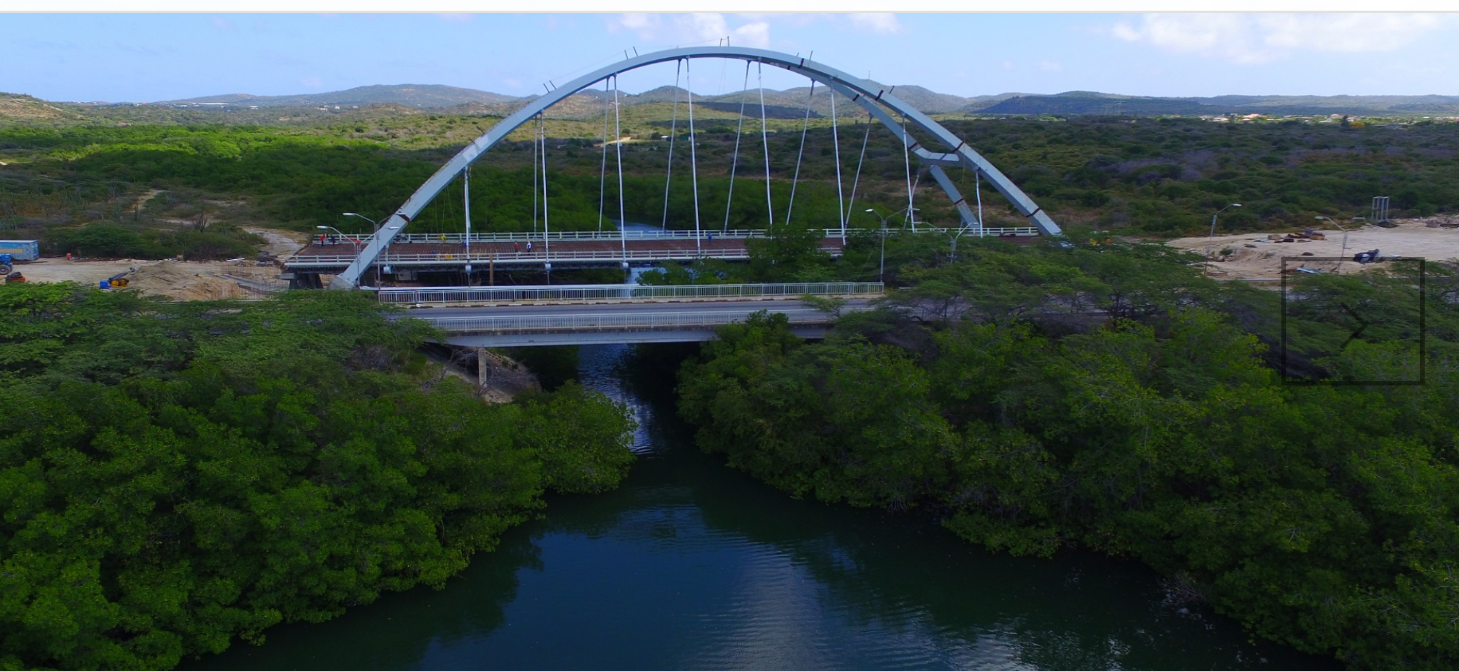 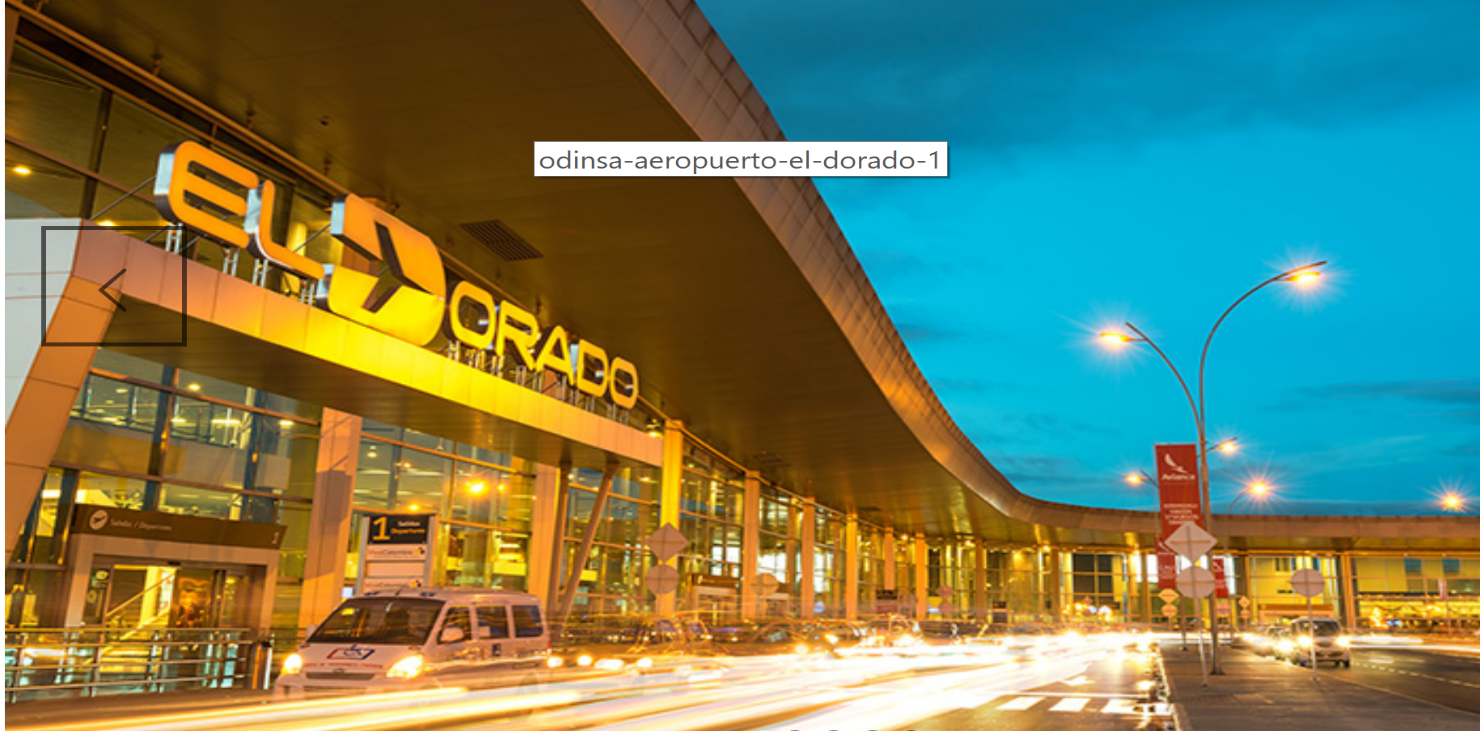  CONTENIDOOdinsa S.A. y subsidiarias Estados intermedios condensados consolidados de situación financiera (Expresados en miles de pesos Colombianos)Odinsa S.A. y subsidiarias Estados intermedios condensados consolidados de situación financiera  (Expresados en miles de pesos Colombianos)Odinsa S.A. y subsidiarias Estados intermedios condensados consolidados de situación financiera  (Expresados en miles de pesos Colombianos)Las notas que se acompañan son parte integral de los estados financieros intermedios condensados consolidados(*) Los suscritos Representante Legal y Contador Público certificamos que hemos verificado previamente las afirmaciones contenidas en estos estados financieros y que los mismos han sido tomados fielmente de los libros de contabilidad de la CompañíaOdinsa S.A. y subsidiarias Estados intermedios condensados consolidados de resultados Por el período de tres meses terminados el 31 de marzo de 2018 y 2019(*) Cifras expresadas en pesos colombianos.Las notas que se acompañan son parte integral de los estados financieros intermedios condensados consolidados.(*) Los suscritos Representante Legal y Contador Público certificamos que hemos verificado previamente las afirmaciones contenidas en estos estados financieros y que los mismos han sido tomados fielmente de los libros de contabilidad de la Compañía.Odinsa S.A. y subsidiarias Estados intermedios condensados consolidados de otro resultado integral Por el período de tres meses terminados el 31 de marzo de 2018 y 2019Las notas que se acompañan son parte integral de los estados financieros intermedios condensados consolidados(*) Los suscritos Representante Legal y Contador Público certificamos que hemos verificado previamente las afirmaciones contenidas en estos estados financieros y que los mismos han sido tomados fielmente de los libros de contabilidad de la Compañía.Odinsa S.A. y subsidiarias Estados intermedios condensados consolidados de cambios en el patrimonio Por el período de tres meses terminados el 31 de marzo de 2018 y 2019(Expresados en miles de pesos Colombianos)Odinsa S.A. y subsidiarias Estados intermedios condensados consolidados de cambios en el patrimonio Por el período de tres meses que terminó el 31 de marzo de 2018 y 2019(Expresados en miles de pesos Colombianos)Las notas que se acompañan son parte integral de los estados financieros intermedios condensados consolidados(*) Los suscritos Representante Legal y Contador Público certificamos que hemos verificado previamente las afirmaciones contenidas en estos estados financieros y que los mismos han sido tomados fielmente de los libros de contabilidad de la Compañía.Odinsa S.A. y subsidiarias Estados intermedios condensados consolidados de flujos de efectivo Por el período de tres meses que terminó el 31 de marzo de 2019(Expresados en miles de pesos Colombianos)Odinsa S.A y subsidiarias Estados condensados consolidados de flujos de efectivo Por el período de tres meses terminados que terminaron el 31 de marzo de 2018 y 2019(Expresados en miles de pesos Colombianos) Las notas que se acompañan son parte integral de los estados financieros intermedios condensados consolidados. (*) Los suscritos Representante Legal y Contador Público certificamos que hemos verificado previamente las afirmaciones contenidas en estos estados financieros y que los mismos han sido tomados fielmente de los libros de contabilidad de la Compañía.Odinsa S.A y subsidiariasNotas a los estados financieros intermedios condensados consolidados 31 de marzo de 2019(Expresados en miles de pesos Colombianos) NOTA 1: Entidad que reportaOrganización de Ingeniería Internacional S. A. – Odinsa S.A. (Odinsa o la Compañía) es una Compañía con domicilio en la Carrera 43A No. 1A Sur - 143, Torre Norte Piso 5 Edificio Centro Santillana (Medellín, Colombia). Fue constituida por Escritura Pública No. 1920, de julio 16 de 1992, de la Notaría 42 de Bogotá, y posteriormente registrada en la Cámara de Comercio de Medellín el 12 de mayo de 2016, en el libro 9º, bajo el número 11696.Odinsa S.A. y sus subsidiarias (en adelante, el Grupo) es un grupo que tiene por objeto principal el estudio, realización, financiación y explotación, por sí misma o en asocio con terceras personas, de todas las actividades y obras propias de la ingeniería y la arquitectura, en todas sus manifestaciones, modalidades y especialidades, dentro o fuera del país. El diseño, fabricación, compra, venta, permuta, administración, arrendamiento, almacenamiento, intermediación, promoción, explotación y operación de bienes propios o necesarios para la industria de la construcción. La promoción, creación y desarrollo de entidades, que tengan por objeto realizar o apoyar las actividades relacionadas con la ingeniería; la arquitectura o la industria de la construcción. La inversión, a cualquier título, de sus propios recursos en otras personas jurídicas, fondos o patrimonios autónomos, con el fin de obtener rentabilidad.  La explotación económica de actividades de recaudo de cualquier naturaleza y sus actividades conexas. Administración, recaudo y operación de peajes, tarifas, tasas o contribuciones. Para el desarrollo del objeto social, la Compañía podrá participar en licitaciones o concursos ante todo tipo de entidades nacionales o extranjeras por sí misma o en asocio con terceras personas y celebrar contratos de cualquier naturaleza que le permitan el desarrollo de su objeto social.Los estados financieros consolidados al 31 de diciembre de 2018 y marzo de 2019 incluyen a Odinsa S.A. y sus subsidiarias. El objeto social de las principales compañías se especifica en la Nota 5.1.6.En la Nota 33 se incluye información financiera por segmentos de operación.Por ser emisor de títulos valores, el Grupo está controlado por la Superintendencia Financiera de Colombia. Odinsa S.A. presenta información consolidada de forma independiente a su estado financiero separado.Para el año 2016, Grupo Argos S.A. adquiere el 43,80% obteniendo así el 98,55% de la Compañía, y como resultado de la transacción obtuvo el control de la entidad; a partir de septiembre de 2015, la matriz de la entidad es la sociedad denominada Grupo Argos S.A. La adquisición del control accionario de Odinsa está en línea con la estrategia definida por Grupo Argos como una matriz enfocada en infraestructura, en su condición de accionista controlante, apoyará la estrategia de Odinsa, buscando fortalecer su presencia en la región. Durante 2017, el Grupo Argos aumentó su participación a 99,71%, con un 4,95% mantenido en Sator S.A.S., subsidiaria del Grupo.NOTA 2: Negocio en marcha Estos estados financieros intermedios condensados consolidados han sido preparados bajo el supuesto de que las entidades del Grupo están en funcionamiento, y continuarán su actividad dentro del futuro previsible. Las subsidiarias, asociadas y negocios conjuntos que no cumplan con las condiciones para ser consideradas como negocio en marcha, miden sus activos y pasivos conforme a lo estipulado en las Normas Contables de Información Financiera.Autopistas de los Llanos S.A. se encuentra en liquidación, por decisión de sus accionistas al culminar sus operaciones, según lo determinado el 4 de diciembre de 2015 en reunión de Asamblea General de Accionistas, acta 000055.NOTA 3: Normas emitidas por IASB3.1. Normas y enmiendas aplicables a partir del 1 de enero de 2019De acuerdo con lo indicado en los Decretos 2170 de 2017 y 2483 de 2018, se relacionan a continuación las normas emitidas aplicables a partir de 2019. El impacto de estas normas está en proceso de evaluación por parte de la administración de Odinsa S.A. y Subsidiarias; no obstante, en la sección ii) de esta nota, se detallan los impactos esperados de la NIIF 16 - Arrendamientos:3.2. Impacto de la adopción de nuevas normas (NIIF 16)La NIIF 16 – Arrendamientos reemplaza las guías sobre arrendamientos existentes incluyendo la NIC 17 Arrendamientos, la CINIIF 4 Determinación de si un acuerdo contiene un arrendamiento, la SIC-15 Arrendamientos operativos – Incentivos y la SIC 27 Evaluación de la esencia de las transacciones que adoptan la forma legal de un arrendamiento.La Norma es efectiva para los períodos anuales que comiencen a partir del 1 de enero de 2019. La adopción anticipada está permitida para las entidades que aplican la Norma NIIF 15 en la fecha de aplicación inicial de la NIIF 16 o antes de esa fecha. La NIIF 16 introduce un modelo de arrendamiento contable único para los arrendatarios. El arrendatario reconoce un activo por derecho de uso que representa su derecho a usar el activo subyacente y un pasivo por arrendamiento que representa su obligación de hacer pagos por arrendamiento. Existen exenciones de reconocimiento para los arrendamientos de corto plazo y los arrendamientos de partidas de bajo valor. La contabilidad del arrendador permanece similar a la de la norma actual, es decir, los arrendadores continúan clasificando los arrendamientos como financieros u operativos. El Grupo ha terminado su evaluación inicial del posible impacto sobre sus estados financieros consolidados, pero aún no ha finalizado su evaluación detallada. El impacto real de la aplicación de la NIIF 16 sobre los estados financieros del período de aplicación inicial dependerá de las condiciones económicas futuras y el efecto de la curva de la tasa que determinó al 1º de enero de 2019, la composición de la cartera de arrendamientos a esa fecha, la última evaluación con respecto a si ejercerá alguna opción de renovación de arrendamiento y la medida en que el Grupo escoja usar las soluciones prácticas y las exenciones de reconocimiento.Hasta ahora, el impacto más significativo identificado es que el Grupo reconocerá nuevos activos y pasivos por sus arrendamientos operativos de las construcciones y edificaciones y vehículos. Al 31 de diciembre de 2018, los pagos de arrendamiento mínimos futuros del Grupo bajo arrendamientos operativos no cancelables ascendía a $10.915.533 Además, la naturaleza de los gastos relacionados con esos arrendamientos cambiará ya que la NIIF 16 reemplaza el gasto por arrendamiento operativo lineal por un cargo por depreciación por activos por derecho de uso y el gasto por intereses por los pasivos por arrendamiento.Determinación de si un acuerdo contiene un arrendamiento y adopción.  En la aplicación de la NIIF 16, el Grupo optó por no reexpresar la información comparativa, reconociendo al 1° de enero de 2019 el efecto acumulado de la transición de la NIC 17 a la NIIF 16 directamente en el patrimonio en las ganancias acumuladas. En el reconocimiento inicial, se reconocerá un pasivo por arrendamiento equivalente al valor presente de los pagos mínimos del arrendamiento pendiente de pago descontados a la tasa incremental por préstamos del arrendatario en la fecha de transición y un activo por un valor igual al pasivo por arrendamiento ajustado por cualquier gasto pagado por anticipado o pasivo por pagar reconocido en el estado de situación financiera bajo NIC 17. El Grupo optó por aplicar las siguientes soluciones prácticas disponibles en NIIF 16: No aplicar los requerimientos de reconocimiento a arrendamientos para los cuáles el activo subyacente es de bajo valor, esto es, activos operativos y activos de apoyo o soporte cuyo valor a nuevo sea igual o inferior a US 5.000 y US 3.500, respectivamente. Excluir los costos directos iniciales de la medición del activo por derecho de uso en la fecha inicial. Usar el razonamiento en retrospectiva, si el contrato contiene opciones de ampliación o terminación. No evaluar nuevamente si un contrato es, o contiene, un arrendamiento, y utilizar los análisis realizados bajo NIC 17 y CINIIF 14.   NOTA 4: Bases de preparación de los estados financieros intermedios condensados consolidados4.1 Marco técnico normativoLos estados financieros intermedios condensados separados (estados financieros intermedios) han sido preparados de acuerdo con las Normas de Contabilidad y de Información Financiera aceptadas en Colombia (NCIF), establecidas en la Ley 1314 de 2009, reglamentadas por el Decreto Único Reglamentario 2420 de 2015 modificado por los Decretos 2496 de 2015, 2131 de 2016, 2170 de 2017 y 2483 de 2018. Las NCIF aplicables en 2018 se basan en las Normas Internacionales de Información Financiera (NIIF), junto con sus interpretaciones, emitidas por el Consejo de Normas Internacionales de Contabilidad (International Accounting Standards Board – IASB, por sus siglas en inglés); las normas de base corresponden a las traducidas oficialmente al español y emitidas por el IASB al primer semestre de 2016. Estos estados financieros intermedios se han preparado de acuerdo con la NIC 34 Información financiera intermedia, y deben leerse junto con los últimos estados financieros anuales separados de la Compañía al 31 de diciembre de 2018. No incluyen toda la información requerida para un conjunto completo de estados financieros consolidados anuales presentados bajo NIC 1. Sin embargo, se incluyen notas explicativas seleccionadas para explicar eventos y transacciones que son importantes para comprender los cambios en la situación financiera y el rendimiento de la Compañía desde los últimos estados financieros anuales.Los estados financieros intermedios condensados consolidados al 31 de marzo de 2019, fueron autorizados por la Junta Directiva y el Representante Legal el 22 de abril de 2019 por medio del acta No. 372 de 2019. 4.2 Bases de medición Los estados financieros consolidados han sido preparados sobre la base del costo histórico con excepción de las siguientes partidas importantes incluidas en el estado de situación financiera:Las propiedades de inversión se valorizan a su valor razonable.Los activos de las operaciones discontinuas.4.3 Moneda funcional y de presentaciónLas partidas incluidas en los estados financieros y de presentación consolidados del Grupo se expresan en la moneda del ambiente económico primario donde opera cada entidad. Los estados financieros se presentan “en pesos colombianos”, que es la moneda funcional y de presentación de la matriz. Toda la información es presentada en miles de pesos y ha sido redondeada a la unidad más cercana. 4.4 Uso de estimaciones y juiciosLa preparación de los estados financieros intermedios condensados consolidados de conformidad con las NCIF requiere que la administración realice juicios, estimaciones y supuestos que afectan la aplicación de las políticas contables y los montos de activos, pasivos, ingresos y gastos informados. Los resultados reales pueden diferir de estas estimaciones. Las estimaciones y supuestos relevantes son revisados regularmente. Las revisiones de las estimaciones contables son reconocidas en el período en que la estimación es revisada y en cualquier período futuro afectado.Se relaciona a continuación las normas de valoración que requieren una mayor cantidad de estimaciones:Vidas útiles de propiedad planta y equipoLa determinación de las vidas útiles de las propiedades, plantas y equipos requiere de estimaciones respecto al nivel de utilización de los activos, así como a la evolución tecnológica esperada. Hipótesis respecto al nivel de utilización, marco tecnológico y su desarrollo futuro implica un grado significativo de juicio, en la medida en que el momento y la naturaleza de futuros eventos son difíciles de prever.Estimación de tráfico para la amortización de activos intangibles.Las proyecciones de tráfico tienen un nivel de incertidumbre. Para minimizar estos riesgos, las proyecciones de tráfico se realizaron y son revisadas periódicamente por los consultores independientes. El Grupo utiliza estas estimaciones para la amortización de su activo intangible.Reconocimiento de ingresosLa aplicación de la NIIF 15 le exige a la Compañía hacer juicios que afectan la determinación del monto y tiempo de los ingresos provenientes de contratos con clientes. Estos incluyen:Determinación del tiempo de cumplimiento de las obligaciones de desempeño,Determinación del precio de la transacción asignado a dichas obligaciones,Determinación de los precios de venta individuales.Reconocimiento de ingresos por contratos de construcción El Grupo hace la contabilidad de los proyectos de construcción utilizando el método de porcentaje completado, reconociendo el ingreso a medida que avanza el desempeño del contrato. Este método le da una importancia considerable a los estimados precisos del grado de avance hacia la finalización, y es posible que involucre estimados sobre el alcance de las entregas y servicios requeridos para cumplir con las obligaciones definidas por contrato. Estos estimados significativos incluyen costos totales del contrato, ingresos totales, riesgos del contrato que incluyen riesgos técnicos, políticos y reglamentarios, entre otros juicios. Bajo el método de porcentaje completado, los cambios en los estimados pueden llevar a un aumento o disminución del ingreso. Adicionalmente, El Grupo evalúa si se espera que el contrato termine o continúe. Al determinar si se espera una continuación o terminación del contrato, se debe considerar de forma individual todos los hechos y circunstancias relevantes en torno al contrato. Para contratos en los que se espera continuación, los montos ya incluidos en el ingreso en los que el cobro dejará de ser probable se reconocen como gasto. Para contratos en los que se espera una terminación, incluyendo terminaciones por eventos de fuerza mayor, los estimados sobre el alcance de las entregas y servicios prestados bajo los contratos se revisan de manera acorde, y esto suele llevar a una disminución en el ingreso del período de reporte correspondiente. El Grupo revisa constantemente todos los estimados involucrados en dichos contratos de construcción y los ajusta según sea necesarioProvisionesEl Grupo realiza la mejor estimación para el registro de las contingencias, con el fin de cubrir las posibles pérdidas por los casos laborales, procesos jurídicos, indemnizaciones de clientes y reparos fiscales u otros según las circunstancias que, con base en la opinión de los asesores legales se consideran probables de pérdida y pueden ser razonablemente cuantificados. Dichas estimaciones están sujetas a interpretaciones de los hechos y circunstancias actuales, proyecciones de acontecimientos futuros y estimaciones de los efectos financieros de dichos acontecimientos.Impuesto a las gananciasLa Compañía está sujeta a las regulaciones colombianas en materia de impuestos.  Juicios significativos son requeridos en la determinación de las provisiones para impuestos. Existen transacciones y cálculos para los cuales la determinación de impuestos es incierta durante el curso ordinario de las operaciones. La Compañía evalúa el reconocimiento de pasivos por discrepancias que puedan surgir con las autoridades de impuestos sobre la base de estimaciones de impuestos adicionales que deban ser cancelados. Los montos provisionados para el pago de impuesto sobre la renta son estimados por la administración sobre la base de su interpretación de la normatividad tributaria vigente y la posibilidad de pago.Los pasivos reales pueden diferir de los montos provisionados generando un efecto negativo en los resultados y la posición neta de la Compañía. Cuando el resultado tributario final de estas situaciones es diferente de los montos que fueron inicialmente registrados, las diferencias impactan al impuesto sobre la renta corriente y diferido activo y pasivo en el período en el que se determina este hecho.La Compañía evalúa la recuperabilidad de los activos por impuestos diferidos con base en las estimaciones de resultados fiscales futuros y de la capacidad de generar resultados suficientes durante los períodos en los que sean deducibles dichos impuestos diferidos. Los pasivos por impuestos diferidos se registran de acuerdo con las estimaciones realizadas de los activos netos que en un futuro no serán fiscalmente deducibles.Valor razonable de instrumentos financierosEl valor razonable de los activos y pasivos financieros a efectos de su reconocimiento inicial y de presentación de información financiera se estima descontando los flujos contractuales futuros de efectivo al tipo de interés corriente del mercado del que puede disponer la Compañía para instrumentos financieros similares. 

El valor razonable de los instrumentos financieros que se comercializan en mercados activos se basa en los precios de mercado a la fecha del balance. El precio de cotización de mercado que se utiliza para los activos financieros es el precio corriente del comprador. El valor razonable de los instrumentos financieros que no son comercializados en un mercado activo se determina usando técnicas de valuación. La Compañía aplica su juicio para seleccionar una variedad de métodos y aplica supuestos que principalmente se basan en las condiciones de mercado existentes a la fecha de cada balance general. Para determinar el valor razonable del resto de instrumentos financieros se utilizan otras técnicas, como flujos de efectivo descontados estimados.Se asume que el importe en libros menos la provisión por deterioro de valor de las cuentas a cobrar se aproxima a su valor razonable.Beneficios a empleados post-empleo El valor actual de las obligaciones por pensiones de jubilación y otros beneficios post-empleo depende de ciertos factores que se determinan sobre una base actuarial usando una serie de hipótesis. Las hipótesis usadas para determinar el costo de pensiones incluyen tablas de mortalidad, factores de incremento, y la tasa de descuento. Cualquier cambio en estas hipótesis tendrá efecto sobre el valor en libros de las obligaciones por beneficios post-empleo.Deterioro de cuentas por cobrar Medición de la provisión por pérdida crediticia esperada La medición de la provisión por pérdida crediticia esperada para activos financieros medidos al costo amortizado y al valor razonable con cambios en otro resultado integral es un área que requiere el uso de modelos complejos y suposiciones significativas acerca de condiciones económicas futuras y comportamiento crediticio (por ejemplo, la probabilidad de que los clientes incumplan y las pérdidas resultantes).También se requieren varios juicios significativos al aplicar los requisitos de contabilidad para medir la pérdida crediticia esperada, tales como:•      Determinar los criterios para un aumento significativo en el riesgo crediticio;•      Elegir apropiadamente los modelos y suposiciones para la medición de la pérdida crediticia esperada;Establecer el número y las ponderaciones relativas de los escenarios prospectivos para cada tipo de producto/mercado y la pérdida crediticia esperada asociada; y•      Establecer grupos de activos financieros similares con el fin de medir la pérdida crediticia esperada.NOTA 5: Políticas contables significativasLas políticas contables establecidas más adelante han sido aplicadas consistentemente en la preparación del estado financiero consolidado, bajo Normas de Contabilidad y de Información Financiera aceptadas en Colombia.Las políticas contables han sido aplicadas consistentemente por las entidades del Grupo.5.1 Bases de Consolidación5.1.1 SubsidiariasSe consideran subsidiarias, incluyendo las entidades estructuradas, aquellas sobre las que el Grupo, directa o indirectamente, a través de dependientes ejerce control. El Grupo controla a una subsidiaria cuando por su implicación en ella está expuesta, o tiene derecho, a unos rendimientos variables procedentes de su implicación en la participación y tiene la capacidad de influir en dichos rendimientos a través del poder que ejerce sobre la misma. El Grupo tiene el poder cuando posee derechos sustantivos en vigor que le proporcionan la capacidad de dirigir las actividades relevantes. Los estados financieros de subsidiarias son incluidos en los estados financieros consolidados desde la fecha en que comienza el control hasta la fecha de término del mismo. Los estados financieros de las subsidiarias utilizados en el proceso de consolidación corresponden al mismo período y a la misma fecha de presentación que los de la Sociedad dominante. 5.1.2 Pérdida de controlCuando se pierde control sobre una subsidiaria, dan de baja en cuentas los activos y pasivos de la subsidiaria, cualquier participación no controladora relacionada y otros componentes de patrimonio. Cualquier ganancia o pérdida resultante se reconoce en resultados. Si se retiene alguna participación en la ex subsidiaria, esta será medida a su valor razonable a la fecha en la que se pierda el control.5.1.3 Inversiones en AsociadasLas entidades asociadas son aquellas entidades en donde el Grupo tiene influencia significativa, pero no control, sobre las políticas financieras y operativas. Se asume que existe influencia significativa cuando el Grupo posee entre el 20% y el 50% del derecho de voto de otra entidad.Las inversiones en entidades asociadas y los negocios conjuntos se reconocen según el método de participación y se miden inicialmente al costo.Los estados financieros consolidados incluyen la participación del Grupo en las utilidades o pérdidas y en el otro resultado integral de inversiones contabilizadas según el método de la participación, después de realizar los ajustes necesarios para alinear las políticas contables con las del Grupo.5.1.4 Acuerdos ConjuntosLos acuerdos conjuntos son aquellos sobre los cuales existe control conjunto, establecido por contratos que requieren el consentimiento unánime para las decisiones relacionadas con las actividades que afectan significativamente los rendimientos del acuerdo. De acuerdo con las NIIF 11 las inversiones en acuerdos conjuntos se clasifican y contabilizan como sigue:Operación conjunta – cuando el Grupo tiene derecho a los activos y obligaciones con respecto a los pasivos, relacionados con el acuerdo, contabiliza cada activo, pasivo y transacción, incluidos los mantenidos o incurridos de forma conjunta, en relación con la operación.Negocio conjunto – cuando el Grupo tiene derecho solo a los activos netos del acuerdo, contabiliza su participación utilizando el método de participación, como ocurre con las asociadas. 5.1.5 Transacciones eliminadas en la consolidaciónLos saldos y transacciones inter-compañía y cualquier ingreso o gasto no realizado que surjan de transacciones entre las compañías del Grupo, son eliminados durante la preparación de los estados financieros consolidados. Las ganancias no realizadas provenientes de transacciones con sociedades cuya inversión es reconocida según el método de participación son eliminadas de la inversión en proporción de la participación del Grupo en la inversión. Las pérdidas no realizadas son eliminadas de la misma forma que las ganancias no realizadas, pero solo en la medida que no haya evidencia de deterioro.5.1.6 Subsidiarias, asociadas y negocios conjuntosLas subsidiarias, asociadas y negocios conjuntos y sus porcentajes de participación, que se incluyen en estos estados financieros consolidados son las siguientes:5.1.7 Combinación de negociosEl Grupo mide la plusvalía al valor razonable de la contraprestación transferida incluyendo el monto reconocido de cualquier participación no controladora en la adquirida, menos el monto reconocido neto (en general, el valor razonable) de los activos adquiridos identificables y los pasivos asumidos, todos valuados a la fecha de adquisición. Cuando el exceso es negativo, una ganancia en venta en condiciones ventajosas se reconoce de inmediato en resultados.El Grupo elige sobre la base de cada transacción individual si valuar la participación no controladora a su valor razonable o a su participación proporcional del monto reconocido de los activos netos identificables, a la fecha de adquisición. Los costos de transacción, diferentes de los asociados con la emisión de instrumentos de deuda o patrimonio que se incurre en relación a una combinación de negocios se registran en gastos a medida en que se incurren. Las combinaciones de negocios son contabilizadas utilizando el método de adquisición a la fecha de adquisición, que es la fecha en la que se transfiere el control al Grupo. El control es el poder de dirigir las políticas financieras y de operación de una entidad con el fin de obtener beneficios de sus actividades. Se toman en cuenta potenciales derechos a voto que actualmente son ejecutables o convertibles al evaluar el control.5.2 Moneda extranjera5.2.1 Transacciones en moneda extranjeraLas transacciones en moneda extranjera son convertidas a la moneda funcional del Grupo en las fechas de las transacciones. Los activos y pasivos monetarios denominados en monedas extranjeras a la fecha de reporte son reconvertidos a la moneda funcional a la tasa de cambio de esa fecha. Los activos y pasivos no monetarios denominados en monedas extranjeras que son valorizados al valor razonable, son reconvertidos a la moneda funcional a la tasa de cambio a la fecha en que se determinó el valor razonable. Las partidas no monetarias que son valorizadas al costo histórico en una moneda extranjera no se convierten.Las ganancias o pérdidas por conversión de moneda extranjera en partidas monetarias es la diferencia entre el costo amortizado de la moneda funcional al comienzo del período, ajustada por intereses y pagos efectivos durante el período, y el costo amortizado en moneda extranjera convertido a la tasa de cambio al final del período. Las diferencias en moneda extranjera que surgen durante la reconversión por lo general son reconocidas en resultados. 5.2.2 Entidades del GrupoLos resultados y la situación financiera de todas las entidades del Grupo que tienen una moneda funcional diferente de la moneda de presentación, se convierte  a la moneda de presentación, como sigue: a) los activos y pasivos de operaciones en el extranjero, incluido la plusvalía y los ajustes al valor razonable que surgen en la adquisición, son convertidos a pesos a las tasas de cambio a la fecha de cierre. b) los ingresos y gastos de las operaciones en el extranjero son convertidos a pesos a las tasas de cambio de tipo medio mensual.c) Las diferencias por conversión resultantes son reconocidas en otros resultados integrales. Cuando se vende una operación en el extranjero o se paga cualquier préstamo que forme parte de la inversión neta, la diferencia en cambio asociada se reclaifica a resultados como parte del resultado de la venta. El crédito mercantil y los ajustes de valor razonable que surgen de la adquisición de una operación en el extranjero se tratan como activos y pasivos de la operación en el extranjero y se traducen al tipo de cambio de cierre5.3 Instrumentos Financieros Activos Financieros Los activos financieros se reconocen inicialmente a su valor razonable; para los activos financieros medidos a costo amortizado se incluyen los costos de transacción directamente atribuibles, Grupo mide subsecuentemente los activos financieros a costo amortizado o a valor razonable, dependiendo del modelo de negocio para gestionar los activos financieros y las características de los flujos de efectivo contractuales del instrumento.Clasificación de los activos financierosDesde el 1 de enero de 2018, el Grupo aplica NIIF 9 y clasifica sus activos financieros en las siguientes categorías de medición:5.3.2 Costo AmortizadoUn activo financiero deberá medirse al costo amortizado si se cumplen las dos condiciones siguientes: El modelo de negocio del activo financiero es obtener los flujos de efectivo contractuales a lo largo de la vida del instrumento.Las características de los flujos de efectivo son únicamente pagos del principal e intereses sobre el importe del principal pendiente en fechas específicas.5.3.3 Valor Razonable con cambios a través de otro resultado integralUn activo financiero deberá ser clasificado y medido a valor razonable con cambios en otros resultados integrales si se cumplen las dos condiciones siguientes:El modelo de negocio del activo financiero es obtener los flujos de efectivo ocasionados por los pagos contractuales y la venta del activo financiero.Las características de los flujos de efectivo son únicamente pagos del principal (capital) e intereses sobre el importe del principal pendiente en fechas específicas.Comparado con el modelo de negocio cuyo objetivo es mantener activos financieros para cobrar flujos de efectivo contractuales, este modelo de negocio involucrará habitualmente mayor frecuencia y valor de ventas. Esto es así, porque la venta de activos financieros es esencial para lograr el objetivo del modelo de negocio en lugar de ser solo secundaria. Sin embargo, no existe un umbral de frecuencia o valor de ventas que deba tener lugar en este modelo de negocio porque tanto la obtención de flujos de efectivo contractuales como la venta de activos financieros son esenciales para lograr su objetivo.5.3.4 Valor Razonable con cambios a través de Resultados:Los activos financieros se miden a valor razonable con cambios en resultado cuando:El modelo de negocio sea cobrar flujos de efectivo a través de las ventas recurrentes de los activos, es decir, el activo no se mantiene con el propósito de cobrar flujos de efectivo contractuales a lo largo de la vida del mismo. Sin embargo, aun cuando El Grupo obtenga flujos de efectivo contractuales, mientras mantiene los activos financieros, el objetivo de este modelo de negocio no es lograrlo con la obtención de flujos de efectivo contractuales y la venta de activos financieros.El Grupo toma decisiones basadas en los valores razonables de los activos y los gestiona para obtener esos valores razonables. En este caso, el objetivo de El Grupo habitualmente dará lugar a compras y ventas activas.El Grupo puede, designar un activo financiero de forma irrevocable como medido al valor razonable con cambios en resultados, si haciéndolo elimina o reduce significativamente una incoherencia de medición o reconocimiento.Modelo de negocios: el modelo de negocios refleja cómo la Compañía administra los activos para generar flujos de efectivo. Es decir, si el objetivo de la Compañía es únicamente recaudar los flujos de efectivo contractuales de los activos o si el objetivo es recaudar tanto los flujos de efectivo contractuales como los flujos de efectivo que surgen de la venta de los activos. Si ninguno de estos aplica (por ejemplo, activos financieros mantenidos para negociación), entonces los activos financieros se clasifican como parte de “otro” modelo de negocios y se miden al valor razonable con cambios en resultados. Los factores considerados por la Compañía para determinar el modelo de negocio de un grupo de activos incluyen experiencias pasadas sobre cómo se cobraron los flujos de efectivo para estos activos, cómo se evalúa e informa el desempeño del activo al personal clave de administración, cómo se evalúan y gestionan los riesgos y cómo los gerentes son remunerados.  Los valores mantenidos para negociar se mantienen principalmente con el propósito de vender en el corto plazo o son parte de una cartera de instrumentos financieros que son administrados conjuntamente y para los cuales hay evidencia de un patrón real reciente de toma de ganancias a corto plazo. Estos valores se clasifican en el "otro" modelo de negocios y se miden al valor razonable con cambios en resultados.
Solo pagos de principal e intereses (SPPI, por su acrónimo en inglés): Cuando el modelo de negocio se utiliza para mantener activos para cobrar flujos de efectivo contractuales o para cobrar flujos de efectivo contractuales y vender, la Compañía evalúa si los flujos de efectivo de los instrumentos financieros representan únicamente pagos de capital e intereses (la prueba "SPPI"). Al realizar esta evaluación, la Compañía considera si los flujos de efectivo contractuales son consistentes con un acuerdo de préstamo básico, es decir, el interés incluye solo la contraprestación por el valor del dinero en el tiempo, el riesgo crediticio, otros riesgos crediticios básicos y un margen de ganancia consistente con un acuerdo de préstamo básico. Cuando los términos contractuales introducen una exposición al riesgo o a la volatilidad y son inconsistentes con un acuerdo de préstamo básico, el activo financiero relacionado se clasifica y mide al valor razonable con cambios en resultados.La Compañía reclasifica inversiones en instrumentos de deuda cuando y solo cuando cambia su modelo de negocio para administrar esos activos. La reclasificación se lleva a cabo desde el inicio del primer período reportado posterior al cambio. Se espera que tales cambios sean muy infrecuentes y que no hayan ocurrido durante el período.Instrumentos de patrimonio
Los instrumentos de patrimonio son aquellos instrumentos que cumplen con la definición de patrimonio desde la perspectiva del emisor; es decir, instrumentos que no poseen una obligación contractual para pagar y evidencian un interés residual en los activos netos del emisor.La Compañía posteriormente mide todas las inversiones patrimoniales al valor razonable con cambios en resultados, excepto cuando la administración de la Compañía haya elegido, en el reconocimiento inicial, designar irrevocablemente una inversión de patrimonio al valor razonable con cambios en otro resultado integral. La política de la Compañía es designar inversiones de patrimonio al valor razonable con cambios en otro resultado integral cuando dichas inversiones se mantienen para propósitos diferentes al de generar rendimientos. Cuando se usa esta elección, las ganancias y pérdidas al valor razonable se reconocen en otro resultado integral y no se clasifican posteriormente al estado de resultados, incluyendo ganancias o pérdidas por ventas. Las pérdidas por deterioro (y el reverso de pérdidas por deterioro) no se informan separadamente de otros cambios en el valor razonable. Los dividendos, cuando representan un rendimiento de dichas inversiones, continúan siendo reconocidos en el estado de resultados como otros ingresos cuando se establece el derecho de la Compañía a recibir pagos. Las ganancias y pérdidas en inversiones de patrimonio al valor razonable con cambios en resultados se incluyen en la partida de “resultados de operaciones financieras” en el estado de resultados.DeterioroLa Compañía evalúa, de manera prospectiva, las pérdidas crediticias esperadas asociadas con los instrumentos de deuda contabilizados al costo amortizado y al valor razonable con cambios en otro resultado integral y con la exposición derivada de los compromisos de préstamo y los contratos de garantía financiera. La Compañía reconoce una reserva para pérdidas para dichas pérdidas en cada fecha de presentación. La medición de las pérdidas crediticias esperadas refleja:•        Una cantidad imparcial y ponderada de probabilidad que se determina mediante la evaluación de un rango de posibles resultados;•  El valor del dinero en el tiempo; e• Información razonable y respaldada disponible sin incurrir en costos o esfuerzos indebidos en la fecha de presentación acerca de hechos pasados, condiciones actuales y previsiones de condiciones económicas futuras. ModificaciónLa Compañía algunas veces renegocia o modifica los flujos de efectivo contractuales de los préstamos a los clientes. Cuando esto sucede, la Compañía evalúa si los nuevos términos son sustancialmente diferentes de los términos originales. La Compañía lo hace al considerar, entre otros, los siguientes factores:  
• Si el prestatario se encuentra en dificultades financieras, ya sea que la modificación simplemente reduzca los flujos de efectivo contractuales a cantidades que se espera que el prestatario pueda pagar.•  Si se introducen nuevos términos sustanciales, como un rendimiento compartido basado en acciones/utilidades que afecta sustancialmente el perfil de riesgo del préstamo.•   Extensión significativa del plazo del préstamo cuando el prestatario no se encuentra en dificultades financieras. •   Cambios significativos en la tasa de interés.•   Cambios en la moneda en la que el préstamo está denominado.•   Inserción de garantías, otros valores o mejoras crediticias que afectan significativamente el riesgo crediticio asociado con el préstamo.Si los términos son sustancialmente diferentes, la Compañía da de baja el activo financiero original y reconoce un "nuevo" activo al valor razonable y vuelve a calcular una nueva tasa de interés efectiva para el activo. En consecuencia, la fecha de renegociación se considera como la fecha de reconocimiento inicial para calcular el deterioro, incluyendo la determinación de si ha ocurrido un aumento significativo en el riesgo crediticio. Sin embargo, la Compañía también evalúa si el nuevo activo financiero reconocido se considera con deterioro crediticio en el reconocimiento inicial, especialmente en circunstancias en que la renegociación fue impulsada por el hecho de que el deudor no pudo realizar los pagos acordados originalmente. Las diferencias en el importe en libros también se reconocen en resultados como una pérdida o ganancia en baja en cuentas.Si los términos no son sustancialmente diferentes, la renegociación o modificación no resulta en una baja en cuentas, y la Compañía recalcula el importe en libros bruto con base en los flujos de caja revisados del activo financiero y reconoce una modificación en ganancias o pérdidas en resultados. El nuevo importe en libros bruto se recalcula descontando los flujos de caja descontados a la tasa de interés efectiva original (o tasa de interés efectiva ajustada según el crédito para activos financieros con o sin crédito, adquiridos u originados). Baja en cuentas que no sea una modificaciónLos activos financieros, o una parte de los mismos, se dan de baja cuando los derechos contractuales para recibir los flujos de efectivo de los activos han expirado, o cuando se han transferido y (i) la Compañía transfiere sustancialmente todos los riesgos y ventajas de la propiedad, o (ii) la Compañía no transfiere ni retiene sustancialmente todos los riesgos y ventajas de la propiedad y no ha conservado el control. La Compañía realiza transacciones en las que conserva los derechos contractuales para recibir flujos de efectivo de los activos, pero asume la obligación contractual de pagar esos flujos de efectivo a otras entidades y transfiere sustancialmente todos los riesgos y recompensas. Estas transacciones se contabilizan como transferencias que dan como resultado la baja en cuentas si la Compañía:•      No tiene obligación de realizar pagos a menos que cobre montos equivalentes de los activos; 
•        Se le prohíbe vender o comprometer los activos; y •        Tiene la obligación de remitir cualquier efectivo que reciba de los activos sin un retraso significativo. 

Las garantías (acciones y bonos) otorgadas por la Compañía bajo acuerdos de recompra estándar y transacciones de préstamos y préstamos de valores no se dan de baja porque la Compañía retiene sustancialmente todos los riesgos y recompensas sobre la base del precio de recompra predeterminado, y, por lo tanto, no se cumplen los criterios de baja en cuentas. Esto también se aplica a ciertas transacciones de titularización en las que la Compañía conserva un interés residual subordinado.Pasivos financierosClasificación y medición posteriorLos pasivos financieros se clasifican como medidos posteriormente al costo amortizado, excepto:Pasivos financieros al valor razonable con cambios en resultados: esta clasificación aplica a derivados, pasivos financieros mantenidos para negociar y otros pasivos financieros designados como tal en el reconocimiento inicial. Las pérdidas o ganancias en los pasivos financieros designados al valor razonable con cambios en resultados se presentan parcialmente en otro resultado integral (el monto del cambio en el valor razonable del pasivo financiero atribuible a cambios en el riesgo crediticio de dicho pasivo, el cual se determina como el monto no atribuible a cambios en las condiciones del mercado que aumentan los riesgos del mercado) y parcialmente en resultados (el monto restante del cambio en el valor razonable del pasivo). Esto ocurre a menos que dicha presentación genere, o amplíe, una incongruencia contable, en cuyo caso las ganancias y pérdidas atribuibles a los cambios en el riesgo crediticio del pasivo también se presentan en resultados;Los pasivos financieros que surgen de la transferencia de activos financieros que no calificaron para baja en cuentas, a través de los cuales un pasivo financiero se reconoce por la compensación recibida por la transferencia. En períodos posteriores, El Grupo reconoce cualquier gasto incurrido en el pasivo financiero; yContratos de garantía financiera y compromisos de préstamo.Baja en cuentasLos pasivos financieros se dan de baja en cuentas cuando están cancelados (es decir, cuando la obligación especificada en el contrato se cumpla, cancele o expire).El intercambio entre El Grupo y sus acreedores originales de instrumentos de deuda con términos sustancialmente diferentes, así como modificaciones sustanciales de los términos de pasivos financieros existentes, se contabilizan como una extinción del pasivo financiero original y el reconocimiento de un nuevo pasivo financiero. Los términos son sustancialmente diferentes si el valor actual descontado de los flujos de efectivo bajo los nuevos términos, incluyendo los honorarios pagados netos de los honorarios recibidos y descontados utilizando la tasa de interés efectiva original, es al menos un 10% diferente del valor presente descontado de los flujos de efectivo restantes del pasivo financiero original. Además, también se tienen en cuenta otros factores cualitativos como la moneda en la cual está denominado el instrumento, cambios en el tipo de tasa de interés, nuevas características de conversión adjuntas al instrumento y cambios en acuerdos. Si un intercambio de instrumentos de deuda o una modificación de términos se contabiliza como extinción, todos los costos u honorarios incurridos se reconocen como parte de las pérdidas o ganancias en la extinción. Si el intercambio o la modificación no se contabiliza como extinción, todos los costos u honorarios incurridos ajustan el importe en libros del pasivo y se amortizan sobre el plazo restante del pasivo modificado.5.4 Propiedad, planta y equipo 5.4.1 Reconocimiento y mediciónLas partidas de propiedad, planta y equipo son valorizados al costo menos depreciación acumuladas y pérdidas por deterioro. El costo de ciertas partidas de propiedad, planta y equipo fue determinado con referencia al valor razonable o a la revalorización de los PCGA anteriores en la adopción de NCIF.El costo incluye gastos que son directamente atribuibles a la adquisición del activo. El costo de activos construidos por la propia entidad incluye el costo de los materiales y la mano de obra directa, cualquier otro costo directamente atribuible al proceso de hacer que el activo sea apto para trabajar para su uso previsto, los costos de desmantelar y remover las partidas y de restaurar el lugar donde estén ubicados, y los costos por préstamos capitalizados en activos calificados.Las propiedades en proceso de construcción o desarrollo son clasificadas como propiedades, planta y equipo y valuadas al costo, hasta que la construcción o desarrollo se ha completado.Si partes significativas de un elemento de propiedades, planta y equipo tienen una vida útil distinta, se contabilizan como elementos consolidados (componentes significativos) de propiedades, planta y equipo.Los gastos periódicos de mantenimiento, conservación y reparación, se imputan a resultados en el ejercicio en que se incurren. Las ganancias y pérdidas de la venta de una partida de propiedad, planta y equipo son determinadas comparando la utilidad obtenida de la venta con los valores en libros de la propiedad, planta y equipo y se reconocen netas dentro de otros ingresos en resultados. Cuando el valor según libros de un activo es superior a su importe recuperable, su valor se reduce de forma inmediata hasta su importe recuperable.5.4.2 Costos posterioresEl costo de reemplazar parte de una partida de propiedad, planta y equipo es reconocido en su valor en libros, si es posible que los beneficios económicos futuros incorporados dentro de la parte fluyan al Grupo y su costo pueda ser medido de manera fiable. El valor en libros de la parte reemplazada se da de baja. Los costos del mantenimiento diario de la propiedad, planta y equipo son reconocidos en resultados cuando se incurren.5.4.3 DepreciaciónLa depreciación es reconocida en resultados con base en el método de depreciación lineal sobre las vidas útiles estimadas de cada parte de una partida de propiedad, planta y equipo, puesto que éstas reflejan con mayor exactitud el patrón de consumo esperado de los beneficios económicos futuros relacionados con el activo, excepto las plantas termoeléctricas que se deprecian por el método de unidades de producción. Los activos arrendados son depreciados en el período más corto entre el arrendamiento y sus vidas útiles, a menos que sea razonablemente seguro que el Grupo obtendrá la propiedad al final del período de arrendamiento. El terreno no se deprecia.Los métodos de depreciación, vidas útiles y valores residuales se revisarán a cada fecha de balance y se ajustarán si es necesario.5.5 Activos intangibles y plusvalía 5.5.1 PlusvalíaLa plusvalía que surge durante la adquisición de subsidiarias se mide al costo menos las pérdidas por deterioro acumuladas. La plusvalía no se amortiza, sino que se comprueba su deterioro con una periodicidad anual o con anterioridad, si existen indicios de una potencial pérdida del valor del activo. La plusvalía resultante de la combinación de negocios se asigna a cada una de las unidades generadoras de efectivo UGE o grupos de UGES del Grupo que se espera se vayan a beneficiar de las sinergias de la combinación.5.5.2 Investigación y desarrolloNo se reconocerán activos intangibles surgidos de la investigación; los gastos generados en la etapa de investigación serán registrados como gastos del período. Los desembolsos en actividades de desarrollo se capitalizan solo si los costos en desarrollo pueden estimarse con fiabilidad, el producto o proceso es viable técnica y comercialmente, se obtienen posibles beneficios económicos a futuro y el Grupo pretende y posee suficientes recursos para completar el desarrollo y para usar o vender el activo. Serán capitalizables las Asociaciones Públicos Privadas cuando se encuentren en la etapa de factibilidad.Las iniciativas de Asociación Público Privadas (APP), se asemejan en su tratamiento al de un activo intangible con arreglo a la NIC 38; constituyen un instrumento de vinculación de capital privado, que se materializan en un contrato entre una entidad estatal y una persona natural o jurídica de derecho privado, para la provisión de bienes públicos y de sus servicios relacionados, que involucra la retención y transferencia de riesgos entre las partes y mecanismos de pago, relacionados con la disponibilidad y el nivel de servicio de la infraestructura y/o servicio. Su estructuración se realiza mediante dos etapas relevantes, a saber:Etapa de Pre-factibilidad:Corresponde al planteamiento de la idea de negocio a la entidad estatal, en la que el particular deberá señalar claramente la descripción del proyecto (diseño, alcance, estudios, especificaciones, costo estimado y fuentes de financiación). Una vez presentada la iniciativa por el particular, la entidad estatal (ANI) tendrá 3 meses para determinar la viabilidad del proyecto para continuar con la etapa de factibilidad. Lo anterior no implica aún ninguna obligación por parte de la entidad estatal en favor del particular; es decir, la aprobación para pasar a factibilidad no implica la aceptación del proyecto por parte del Estado. Los desembolsos generados en la etapa de pre-factibilidad se registrarán en resultados.Etapa de FactibilidadUna vez aceptada la idea en la etapa de pre factibilidad, se estructuran ciertas características del proyecto, incluyendo el modelo financiero, la descripción de las fases y duración del proyecto, los estudios de impacto (ambiental, económico y social), y los estudios de factibilidad (técnica, financiera y jurídica).  Los costos incurridos en la etapa de factibilidad son capitalizados como activos intangibles.5.5.3. Programas informáticos y licenciasLas licencias para programas informáticos adquiridas, se capitalizan sobre la base de los costos en que se ha incurrido para adquirirlas y prepararlas para usar el programa específico. Estos costos se amortizan durante sus vidas útiles estimadas. Los gastos relacionados con el desarrollo mantenimiento de programas informáticos se reconocen como gasto cuando se incurren en ellos. Desembolsos posterioresLos desembolsos posteriores son capitalizados sólo cuando aumentan los beneficios económicos futuros incorporados en el activo específico relacionado con dichos desembolsos. Todos los otros desembolsos, incluyendo los desembolsos para generar internamente plusvalías y marcas, son reconocidos en resultados cuando se incurren.AmortizaciónLa amortización se calcula sobre el costo del activo u otro monto que se substituye por el costo, menos su valor residual, utilizando el método de la línea recta sobre la vida útil estimada, y se reconoce generalmente en el resultado. La vida útil estimada es como sigue:Con respecto al intangible surgido por los acuerdos de concesión ver política 5.7.5.6 Propiedades de Inversión Las propiedades de inversión son inmuebles mantenidos con la finalidad de obtener rentas por arrendamiento o para conseguir apreciación de capital en la inversión o ambas cosas a la vez, pero no para la venta en el curso normal del negocio, uso en la producción o abastecimiento de bienes o servicios, o para propósitos administrativos. Las propiedades de inversión se valorizan inicialmente al costo y posteriormente al valor razonable con cambios en resultados.El costo incluye gastos que son directamente atribuibles a la adquisición de la propiedad de inversión. El costo de activos construidos por la propia entidad incluye el costo de los materiales y la mano de obra directa, cualquier otro costo directamente atribuible al proceso de hacer que el activo sea apto para trabajar para su uso previsto y los costos por préstamos capitalizados.Cualquier ganancia o pérdida por la venta de una propiedad de inversión (calculada como la diferencia entre la utilidad neta obtenida de la disposición y el valor en libros del elemento) se reconoce en resultados. Cuando se vende una propiedad de inversión que se clasificó anteriormente como propiedades, planta y equipo, cualquier monto relacionado incluido en la reserva de revaluación se transfiere a las ganancias acumuladas.Cuando el uso de un inmueble cambia, se reclasifica como propiedad, planta y equipo, su valor razonable a la fecha de reclasificación se convierte en su costo para su posterior contabilización.5.7 Acuerdo de ConcesiónLas concesiones están dentro del alcance de CINIIF 12 “Acuerdos de concesión de servicios”. Esta interpretación requiere que la inversión en infraestructura pública no sea contabilizada bajo el rubro propiedad, planta y equipo del operador, sino como un activo financiero, un intangible o una combinación de ambos, según corresponda. La administración concluyó que, dadas las características de los acuerdos de concesión, el Grupo posee activos de ambas naturalezas; un activo financiero, representado por la cuenta por cobrar garantizada por el Estado, y un intangible que está representado por el derecho a utilizar la infraestructura pública por un tiempo determinado y cobrar a los usuarios las tarifas que corresponda. A continuación se describen las políticas contables más significativas en relación a los activos:a)	Cuenta por cobrar (activo financiero)Corresponde al derecho contractual incondicional (según lo establecido en la CINIIF 12) a percibir un flujo de efectivo por parte del Estado según lo establecido en los contratos de concesión. Esta cuenta por cobrar, que se incluye bajo el rubro de “Cuentas comerciales por cobrar y otras cuentas por cobrar corriente y no corriente”, se valoriza al valor presente de los respectivos flujos de efectivo garantizados  descontados a la tasa de interés determinada en el contrato de concesión. b)	IntangibleEl Grupo ha reconocido un activo intangible, que surge del acuerdo de concesión de servicios, considerando lo establecido en la CINIIF 12, en la medida que tiene el derecho a cobrar a los usuarios por el uso de la infraestructura. Se han capitalizado los costos de construcción y como parte de la medición inicial del activo, parte de los gastos financieros asociados al financiamiento de la construcción, los cuales se activaron hasta el momento de la puesta en servicio de la concesión (inversión en infraestructura).Este intangible, representa el derecho del Grupo sobre el excedente de los flujos garantizados, provenientes de la cobranza de peajes, sobre el monto de los ingresos mínimos garantizados. Como se mencionó, los Ingresos Mínimos Garantizados forman parte de la cuenta por cobrar (Activo Financiero) y por lo tanto, no han sido incluidos en la medición del intangible.La amortización del activo intangible de la concesión es reconocida en resultados con conforme al método de  tráfico estimado, el cual consiste en determinar el cargo a resultados, con base a la proporción del tráfico estimado frente al real de tráfico de vehículos. Este efecto se presenta en la línea de gastos de amortización en el Estado de Resultados.El activo intangible de vida útil definida surgido por las combinaciones de negocios se amortiza linealmente hasta la finalización del contrato.5.8 InventariosEl inventario de combustible se encuentra valuado al menor costo o valor neto de realización, utilizando el método de costo promedio ponderado.  El inventario de piezas y repuestos está valuado al costo promedio. Los inventarios se valoran por el menor entre el costo y el valor neto de realización.5.9 Arrendamiento Contabilidad del arrendatarioLos arrendamientos en los que una parte significativa de los riesgos y beneficios inherentes a la propiedad son retenidos por el arrendador, se clasifican como arrendamientos operativos. Los pagos de un arrendamiento operativo (netos de cualquier incentivo recibido del arrendador) se cargan en el estado de resultados sobre una base lineal durante el período del contrato de arrendamiento.Los arrendamientos de propiedades, planta y equipo en los que la Compañía tiene sustancialmente todos los riesgos y beneficios inherentes a la propiedad se clasifican como arrendamientos financieros. Los arrendamientos financieros se capitalizan al inicio del arrendamiento al menor entre el valor razonable del bien arrendado y el valor presente de los pagos mínimos del arrendamiento. Cada pago de un arrendamiento financiero se distribuye entre el pasivo y los costos financieros. Las obligaciones de un arrendamiento financiero, netas de la carga financiera, se presentan como deudas (obligaciones financieras) en corrientes o no corrientes según si el vencimiento de los pagos de los cánones es inferior o no a un período de 12 meses. Los costos financieros se cargan a los resultados durante el período del arrendamiento de forma que se obtenga una tasa periódica constante de interés sobre el saldo restante del pasivo para cada período. La propiedad, planta y equipo adquiridos en régimen de arrendamiento financiero se amortiza en el período menor entre la vida útil del activo y el plazo del arrendamiento. Contabilidad del arrendadorUn contrato de arrendamiento es un acuerdo por el cual el arrendador cede al arrendatario, a cambio de un pago o una serie de pagos, el derecho a utilizar un activo durante un período de tiempo determinado. Cuando los activos son arrendados bajo la modalidad de arrendamiento financiero, el valor presente de los pagos futuros del arrendamiento se reconoce como una cuenta por cobrar. La diferencia entre el importe bruto a cobrar y el valor presente de la cuenta por cobrar se reconoce como ingresos financieros. La cuenta por cobrar es amortizada asignando cada uno de los cánones entre los ingresos financieros y la amortización del capital en cada período contable, de tal manera que el reconocimiento de los ingresos financieros refleje en cada uno de los períodos, una tasa de rendimiento constante sobre la inversión financiera neta que el arrendador ha realizado en el arrendamiento financiero.Cuando los activos son arrendados en régimen de arrendamiento operativo, el activo se incluye en el estado de situación financiera según la naturaleza del bien. Los ingresos de arrendamientos operativos se reconocen durante el término del contrato de arrendamiento sobre una base de línea recta.5.10 Deterioro de instrumentos financierosEl Grupo mide las pérdidas crediticias esperadas de un instrumento financiero buscando reflejar: a) Un monto sin prejuicio y ponderado por probabilidad que se determina evaluando un rango de posibles resultados; b) El valor del dinero en el tiempo; y c) Información razonable y con soporte disponible sin costo o esfuerzo indebido a la fecha informativa sobre eventos pasados, condiciones presentes y proyecciones de condiciones económicas futuras.El Grupo calcula su Pérdida Crediticia Esperada con base en el valor presente de la diferencia entre los flujos de efectivo contractuales y los flujos de efectivo esperados del instrumento. La Pérdida Crediticia Esperada se actualizará en cada fecha de presentación para reflejar los cambios en el riesgo de crédito de los instrumentos financieros desde el reconocimiento inicial.5.10.1 Activo financiero con deterioro crediticio Un activo financiero tiene deteriorado el crédito cuando han ocurrido uno o más sucesos que tienen un impacto perjudicial sobre los flujos de efectivo futuros estimados de ese activo financiero. Evidencias de que un activo financiero tiene deteriorado el crédito incluyen información observable sobre los sucesos siguientes:a) dificultades financieras significativas del emisor o del prestatario;b) una infracción del contrato, tal como un incumplimiento o un suceso de mora;c) el prestamista del prestatario por razones económicas o contractuales relacionadas con dificultades financieras del prestatario le ha otorgado a éste concesiones o ventajas que no le habría facilitado en otras circunstancias;d) se está convirtiendo en probable que el prestatario entre en quiebra o en otra forma de reorganización financiera;e) la desaparición de un mercado activo para el activo financiero en cuestión, debido a dificultades financieras; of) la compra o creación de un activo financiero con un descuento importante que refleja la pérdida crediticia esperada. Puede no ser posible identificar un suceso discreto único, en su lugar, el efecto combinado de varios sucesos puede haber causado que el activo financiero pase a tener deteriorado el crédito. La cuantificación de las pérdidas en función de la experiencia de pérdidas históricas tiene en cuenta tres factores fundamentales: la exposición en caso de incumplimiento, la probabilidad de incumplimiento y la pérdida dado el incumplimiento:Exposición en caso de incumplimiento: se define como el saldo actual del principal a la fecha del estado de posición financiera. Probabilidad de incumplimiento: la probabilidad de que un cliente no cumpla con el pago total y puntual de las obligaciones de crédito en un horizonte de un año. Pérdida dado el incumplimiento: se define como la pérdida que la Compañía incurriría en el caso de cualquier instancia de incumplimiento. 5.11 Activos del grupo clasificados como mantenidos para la venta – Operaciones discontinuasUna operación discontinuada es un componente del Grupo que ha sido dispuesto, cuyas operaciones y flujos de efectivo pueden distinguirse claramente y:Representa una línea de negocio o un área geográfica significativa;Es parte de un único plan coordinado para disponer de una línea de negocio o de un área geográfica de operación que sea significativa; oEs una entidad subsidiaria adquirida exclusivamente con la finalidad de revenderla.La clasificación de una operación discontinuada ocurre al momento de la disposición o cuando la operación cumple los criterios para ser clasificada como mantenida para la venta, si esto ocurre antes.Cuando una operación es clasificada como operación discontinuada, se presenta en el estado comparativo del resultado integral como si la operación hubiese estado discontinuada desde el comienzo del año comparativo.El grupo clasificará a un activo no corriente (o un grupo de activos para su disposición) como mantenido para la venta, si su importe en libros se recuperará fundamentalmente a través de una transacción de venta, en lugar de por su uso continuado.5.12 Beneficios a los empleados5.12.1 Beneficios a corto plazoLas obligaciones por beneficios a los empleados a corto plazo son reconocidas como gastos a medida que el servicio relacionado se provee. Se reconoce una obligación por el monto que se espera pagar si el Grupo posee una obligación legal o constructiva actual de pagar este monto como resultado de un servicio entregado por el empleado en el pasado y la obligación puede ser estimada con fiabilidad.5.12.2 Planes de beneficios definidosLa obligación neta del Grupo relacionada con planes de beneficios definidos (plan de pensiones de jubilación) se calcula estimando el importe del beneficio futuro que los empleados han ganado en el período actual y en períodos anteriores, descontando ese importe.El método usado es el de la unidad de créditos proyectados. Cuando el cálculo resulta en un potencial activo para El Grupo, el reconocimiento del activo se limita al valor presente de los beneficios económicos disponibles en la forma de reembolsos futuros del plan o reducciones en las futuras aportaciones al mismo. Para calcular el valor presente de los beneficios económicos, se debe considerar cualquier requerimiento de financiación mínimo.Las nuevas mediciones del pasivo por beneficios netos definidos, que incluyen las ganancias y pérdidas actuariales, y el rendimiento de los activos del plan (excluidos los intereses) y el efecto del techo del activo (si existe, excluido el interés), se reconocen de inmediato en otro resultado integral. El Grupo determina el gasto (ingreso) neto por intereses por el pasivo (activo) por beneficios definidos neto del período, aplicando la tasa de descuento usada para medir la obligación por beneficios definidos al comienzo del período anual al pasivo (activo) por beneficios definidos netos, considerando cualquier cambio en el pasivo (activo) por beneficios definidos netos durante el período como resultado de aportaciones y pagos de beneficios. El gasto neto por intereses y otros gastos relacionados con los planes de beneficios definidos se reconocen en resultados.Cuando se mejoran los beneficios de un plan, la porción del beneficio mejorado, que tiene relación con servicios pasados realizados por empleados, es reconocida en resultados, usando el método lineal en el período promedio hasta que los beneficios sean entregados. En la medida en que los beneficios sean otorgados inmediatamente, el gasto es reconocido en resultados.Cuando se produce una modificación o reducción en los beneficios de un plan, los beneficios resultantes de servicios pasados o la ganancia o pérdida por la reducción se reconocen de inmediato en resultados. El Grupo reconoce las ganancias y pérdidas en la liquidación de un plan de beneficios definidos cuando estas ocurren.5.12.3 Planes de aportaciones definidasLas obligaciones por aportaciones a planes de aportaciones definidas se reconocen como gasto a medida que se presta el servicio relacionado. Las aportaciones pagadas por adelantado son reconocidas como un activo en la medida que esté disponible un reembolso de efectivo o una reducción en los pagos futuros.5.12.4 Beneficios por terminaciónLos beneficios por terminación son reconocidos como gasto cuando el Grupo no puede retirar la oferta relacionada con los beneficios y cuando el Grupo reconoce los costos de reestructuración. Si no se espera liquidar los beneficios en su totalidad dentro de los 12 meses posteriores al término del período sobre el que se informa, estos se descuentan.5.13 ProvisionesUna provisión se reconoce si: es resultado de un suceso pasado, el Grupo posee una obligación legal o implícita que puede ser estimada de forma fiable y es probable que sea necesario un flujo de salida de beneficios económicos para resolver la obligación. Las provisiones se determinan descontando el flujo de efectivo que se espera a futuro a la tasa antes de impuestos que refleja la evaluación actual del mercado del valor del dinero en el tiempo y de los riesgos específicos de la obligación. El saneamiento del descuento se reconoce como costo financiero.5.13.1 LitigiosEl saldo de la provisión para litigios cubre demandas interpuestas contra el Grupo por parte de determinados empleados y clientes. De acuerdo con la opinión de los Administradores, después de la correspondiente asesoría legal, no se espera que el resultado de estos litigios difiera significativamente de los importes provisionados al cierre de cada año.5.13.2 Contratos de carácter onerosoUna provisión para contratos de carácter oneroso es reconocida cuando los beneficios económicos que el Grupo espera de este contrato sean menores que los costos inevitables para cumplir con sus obligaciones del contrato. La provisión es reconocida al valor presente del menor entre los costos esperados para finalizar el contrato o el costo neto esperado de continuar con el contrato. Antes de establecer una provisión, el Grupo reconoce cualquier pérdida por deterioro de los activos asociados con el contrato.5.13.3 Mantenimiento mayorPara las concesiones próximas a iniciar el mantenimiento mayor se realizan estudios preliminares del costo estimado de dicho mantenimiento, y sobre la base a los estudios realizados y consideraciones internas de la gerencia. En estos análisis se incluye la evaluación de índice de estados que son evaluados por la interventoría y los modelos económicos que han sido aprobados contractualmente.Para el mantenimiento mayor de las concesiones a largo plazo, la obligación de pavimentación surge como consecuencia del uso de la carretera durante la fase de operación, considerando los costos estimados ajustados con IPC de EEUU, sobre este monto se realiza la actualización a valor presente de la obligación.5.14 Capital social / acciones comunesLas acciones comunes son clasificadas como patrimonio. Los costos incrementales atribuibles directamente a la emisión de acciones comunes y a opciones de acciones son reconocidas como una deducción del patrimonio, netos de cualquier efecto tributario.5.15 Ingresos
5.15.1 Activos de contratos Un activo de contrato es el derecho de la Compañía a recibir un pago a cambio de bienes o servicios que la Compañía ha transferido a un cliente, cuando ese derecho está supeditado a otra cosa que no sea el paso del tiempo (por ejemplo, la facturación o entrega de otros elementos parte del contrato). La Compañía percibe los activos de contratos como activos corrientes, ya que se espera realizarlos dentro del ciclo operativo normal.Los costos de contratos elegibles para capitalización como costos incrementales al obtener un contrato se reconocen como un activo de contrato. Los costos de suscripción de contratos se capitalizan al ser incurridos si la Compañía espera recuperar dichos costos. Los costos de suscripción de contratos constituyen activos no corrientes en la medida que se espera recibir los beneficios económicos de dichos activos en un período mayor a doce meses.  Los contratos se amortizan de forma sistemática y consistente con la transferencia al cliente de los servicios una vez se han reconocido los ingresos correspondientes. Los costos de suscripción de contratos capitalizados se deterioran si el cliente se retira o si el monto en libros del activo supera la proyección de los flujos de caja descontados que están relacionados con el contrato. 5.15.2 Pasivos de contratosLos pasivos de contratos constituyen la obligación de la Compañía a transferir bienes o servicios a un cliente, por los cuales la Compañía ha recibido un pago por parte del cliente final o si el monto está vencido.   Incluyen también el ingreso diferido relacionado con bienes o servicios que se entregarán o prestarán en el futuro, los cuales se facturan al cliente por adelantado, pero aún no están vencidos. Ingresos provenientes de contratos con clientes La Compañía reconoce los ingresos provenientes de contratos con clientes con base en un modelo de cinco pasos establecido en la NIIF 15: •   Paso 1. Identificación de contratos con clientes: Un contrato se define como un acuerdo entre dos o más partes, el cual crea derechos y obligaciones exigibles y establece criterios que se deben cumplir para cada contrato. Los contratos pueden ser escritos, verbales o implícitos a través de las prácticas empresariales acostumbradas de una empresa.•   Paso 2. Identificación de las obligaciones de desempeño en el contrato: Una obligación de desempeño es una promesa en un contrato con un cliente para la transferencia de un bien o servicio a este último. 
•   Paso 3. Determinación del precio de la transacción: El precio de la transacción es el monto del pago al que la Compañía espera tener derecho a cambio de la transferencia de los bienes o servicios prometidos a un cliente, sin tener en cuenta los montos recibidos en representación de terceros.•   Paso 4. Distribuir el precio de la transacción entre las obligaciones de desempeño del contrato: En un contrato que tiene más de una obligación de desempeño, la Compañía distribuye el precio de la transacción entre las obligaciones de desempeño en montos que representen el monto de la consideración a la que la Compañía espera tener derecho a cambio de cumplir cada obligación de desempeño. •   Paso 5. Reconocimiento de ingresos cuando (o a medida que) la Compañía cumple una obligación de desempeño.La Compañía cumple una obligación de desempeño y reconoce los ingresos a través del tiempo, si se cumple alguno de los siguientes criterios: El desempeño de la Compañía no crea un activo con un uso alternativo para la Compañía, y la Compañía tiene un derecho exigible al pago por el desempeño completado a la fecha.El desempeño de la Compañía crea o mejora un activo que el cliente controla a medida que el mismo se crea o mejora.El cliente al mismo tiempo recibe y consume los beneficios que resultan del desempeño de la Compañía a medida que este trabaja.Para obligaciones de desempeño donde no se cumple ninguna de las condiciones indicadas, se reconoce el ingreso en el momento en que se cumple la obligación de desempeño.Cuando la Compañía cumple una obligación de desempeño mediante la entrega de los bienes o servicios prometidos, crea un activo de contrato por el monto de la consideración obtenida con el desempeño. Cuando el monto de la consideración recibida por parte de un cliente supera el monto del ingreso reconocido, esto genera un pasivo de contrato. El ingreso se mide con base en la consideración especificada en el contrato con el cliente, y excluye los montos recibidos en representación de terceros. La Compañía reconoce ingresos cuando transfiere el control sobre un bien o servicio a un cliente. El ingreso se presenta neto del impuesto al valor agregado (IVA), reembolsos y descuentos y tras eliminar las ventas al interior de la Compañía.La Compañía evalúa sus planes de ingreso con base en criterios específicos para determinar si actúa como principal o como agente.El ingreso se reconoce en la medida que es probable que los beneficios económicos fluyan hacia la Compañía y si es posible medir de forma confiable los ingresos y costos, en caso que los haya. A continuación, aparece una descripción de las actividades principales a través de las cuales la Compañía genera ingresos provenientes de contratos con clientes: 5.15.3 Servicios de operación y construcción En los acuerdos de concesión, la Compañía determina que sus obligaciones de desempeño (construcción, operación y mantenimiento) han sido cumplidas a través del tiempo y mide su avance hacia la finalización para determinar el tiempo para el reconocimiento de ingresos utilizando un método que representa la transferencia de los bienes o servicios al cliente. La Compañía tiene en cuenta la naturaleza de los productos o servicios prestados y los términos del contrato, tales como el derecho a la cancelación, derechos a exigir o retener pagos, y el título legal para trabajar en un proceso para determinar el mejor método de entrada o salida para medir el avance hacia el cumplimiento de una obligación de desempeño.
La Compañía aplica un único método para medir el avance en cada obligación de desempeño al interior de un contrato.  El método puede ser de entrada (costo incurrido, horas trabajadas) o de salida (unidades producidas, metas alcanzadas).Se revisan los estimados de ingresos, costos o grado de avance hacia la finalización si cambian las circunstancias. Todo aumento o disminución que se de en los ingresos o costos estimados se refleja en el estado de resultados en el período en que la gerencia se enteró de las circunstancias que llevaron a la revisión. Componentes de financiaciónTeniendo en cuenta que el Grupo posee obligaciones de desempeño a largo plazo, esta ha determinado un modelo financiero con el cual se pueda estimar el valor presente de dichas obligaciones de desempeño, en este sentido, se identifica un componente de financiación significativo, que se ha reconocido de acuerdo a los estándares planteados en la Norma. Actualmente, el Grupo reconoce los ingresos por intereses separados de los ingresos por actividades ordinarias en el estado de resultados. Sin embargo, los mismos son reconocidos como ingresos operacionales teniendo en cuenta que desde el punto de vista del negocio los intereses están relacionados con el retorno de la inversión, es decir, son ingresos por intereses derivados del objeto del contrato de concesión, el desarrollo de la operación y están en función del modelo financiero elaborado para establecer los ingresos operacionales de la Compañía.En ese orden de ideas, El Grupo presenta intereses como un tipo de ingresos de actividades ordinarias en circunstancias en la que el interés representa ingresos de las actividades ordinarias de la entidad.
5.16 Impuesto a las gananciasEl gasto o ingreso por impuesto a la renta comprende el impuesto a la renta corriente, y el impuesto diferido. El impuesto corriente es la cantidad a pagar o a recuperar por el impuesto de renta corriente, se calcula sobre la base de las leyes tributarias promulgadas o sustancialmente promulgadas a la fecha del estado de situación financiera. La Gerencia evalúa periódicamente la posición asumida en las declaraciones de impuestos, respecto de situaciones en las que las leyes tributarias son objeto de interpretación y, en caso necesario, constituye provisiones sobre los montos que espera deberá pagar a las autoridades tributarias. El impuesto diferido se reconoce en el resultado del período, excepto cuando se trata de partidas que se reconocen en el patrimonio o en otro resultado integral. En estos casos, el impuesto también se reconoce en el patrimonio o en otro resultado integral, respectivamente.Los pasivos por impuesto diferido son los importes a pagar en el futuro en concepto de impuesto sobre la renta relacionados con las diferencias temporarias imponibles mientras que los activos por impuesto diferido son los importes a recuperar por concepto de impuesto de renta debido a la existencia de diferencias temporarias deducibles, bases imponibles negativas compensables o deducciones pendientes de aplicación. A estos efectos se entiende por diferencia temporaria la diferencia existente entre el valor contable, de los activos y pasivos y su base tributaria.El valor en libros de los activos por impuesto diferido es revisado a la fecha del estado de situación financiera y reducido en la medida que ya no es probable que habrá suficientes ganancias imponibles disponibles para permitir que se use todo o parte del activo por impuesto diferido.5.16.1 Reconocimiento de diferencias temporarias imponiblesLos pasivos por impuesto diferido derivados de diferencias temporarias imponibles se reconocen en todos los casos excepto que:Surjan del reconocimiento inicial de la plusvalía o de un activo o pasivo en una transacción que no es una combinación de negocios y en la fecha de la transacción no afecta ni al resultado contable ni a la base imponible fiscal;Correspondan a diferencias asociadas con inversiones en subsidiarias, asociadas y negocios conjuntos sobre las que el Grupo tenga la capacidad de controlar el momento de su reversión y no fuese probable que se produzca su reversión en un futuro previsible.5.16.2 Reconocimiento de diferencias temporarias deduciblesLos activos por impuesto diferido derivados de diferencias temporarias deducibles se reconocen siempre que:Resulte probable que existan ganancias fiscales futuras suficientes para su compensación excepto en aquellos casos en las que las diferencias surjan del reconocimiento inicial de activos o pasivos en una transacción que no es una combinación de negocios y en la fecha de la transacción no afecta ni al resultado contable ni a la base imponible fiscal;Correspondan a diferencias temporarias asociadas con inversiones en subsidiarias, asociadas y negocios conjuntos en la medida en que las diferencias temporarias vayan a revertir en un futuro previsible y se espere generar ganancias fiscales futuras positivas para compensar las diferencias;	Las oportunidades de planificación fiscal, sólo se consideran en la evaluación de la recuperación de los activos por impuestos diferidos, si el Grupo tiene la intención de adoptarlas o es probable que las vaya a adoptar.5.16.3 Medición Los activos y pasivos por impuestos diferidos se miden empleando las tasas fiscales que vayan a ser de aplicación en los ejercicios en los que se espera realizar los activos o pagar los pasivos, a partir de la normativa y tipos que están aprobados o se encuentren a punto de aprobarse y una vez consideradas las consecuencias fiscales que se derivarán de la forma en que el Grupo espera recuperar los activos o liquidar los pasivos. El Grupo revisa en la fecha de cierre del ejercicio, el importe en libros de los activos por impuestos diferidos, con el objeto de reducir dicho valor en la medida en que no es probable que vayan a existir suficientes bases imponibles positivas futuras para compensarlos. Los activos por impuestos diferidos que no cumplen las condiciones anteriores no son reconocidos en el estado de situación financiera consolidado. El Grupo reconsidera al cierre del ejercicio, si se cumplen las condiciones para reconocer los activos por impuestos diferidos que previamente no habían sido reconocidos.5.16.4 Compensación y clasificaciónEl Grupo sólo compensa los activos y pasivos por impuesto sobre las ganancias corriente si existe un derecho legal frente a las autoridades fiscales y tiene la intención de liquidar las deudas que resulten por su importe neto o bien realizar los activos y liquidar las deudas de forma simultánea.El Grupo sólo compensa los activos y pasivos por impuesto sobre las ganancias diferidos si existe un derecho legal de compensación frente a las autoridades fiscales y dichos activos y pasivos corresponden a la misma autoridad fiscal, y al mismo sujeto pasivo o bien a diferentes sujetos pasivos que pretenden liquidar o realizar los activos y pasivos fiscales corrientes por su importe neto o realizar los activos y liquidar los pasivos simultáneamente, en cada uno de los ejercicios futuros en los que se espera liquidar o recuperar importes significativos de activos o pasivos por impuestos diferidos.Los activos y pasivos por impuestos diferidos se reconocen en estado de situación financiera consolidado como activos o pasivos no corrientes, independientemente de la fecha de esperada de realización o liquidación.5.17 Ganancia por acciónEl Grupo presenta las ganancias por acción básicas dividiendo el resultado atribuible a los accionistas ordinarios del Grupo por el promedio ponderado de acciones ordinarias en circulación durante el ejercicio, ajustado por las acciones propias mantenidas. 5.18 Información financiera por segmentosUn segmento de explotación es un componente del Grupo que desarrolla actividades de negocio de las que puede obtener ingresos ordinarios e incurrir en gastos, cuyos resultados de operación son revisados de forma regular por la máxima autoridad en la toma de decisiones de operación, para decidir sobre los recursos que deben asignarse al segmento, evaluar su rendimiento y en relación con el cual se dispone de información financiera diferenciada.Los segmentos definidos por el Grupo son los siguientes:Concesiones VialesConstrucciónOperación AeropuertosOtros directosVer detalle en la Nota 31NOTA 6: Determinación valores razonablesAlgunas de las políticas y revelaciones contables del Grupo requieren la medición de los valores razonables de algunos activos (financieros y no financieros). El Grupo cuenta con un marco de control establecido en relación con la medición de los valores razonables. Esto incluye el involucramiento de expertos externos encargados de las mediciones significativas del valor razonable.La tabla a continuación analiza los activos y pasivos recurrentes registrados al valor razonable. Los distintos niveles se definen como sigue.Nivel 1: precios cotizados (no-ajustados) en mercados activos para activos o pasivos idénticos a los que la entidad puede tener acceso a la fecha de medición.Nivel 2: datos diferentes de los precios cotizados incluidos en el Nivel 1, que sean observables para el activo o pasivo, ya sea directa o indirectamente.Nivel 3: datos no-observables importantes para el activo o pasivo.La siguiente tabla muestra las técnicas de valuación usadas para determinar los valores razonables dentro del Nivel 2 y 3 de la jerarquía, junto con las variables no observables usadas en los modelos de valuación.NOTA 7: Efectivo y equivalentes de efectivoEl saldo total de esta partida al final del período sobre el que se informa, como se muestra en el estado de flujos de efectivo consolidado, puede ser conciliado con las partidas relacionadas en el estado de situación financiera consolidado de la siguiente manera:El siguiente es el valor del efectivo y equivalente restringido no disponible para el uso:Los equivalentes de efectivo corresponden a recursos disponibles para el Grupo, gestionados a través de fideicomisos por $21.360.100 (2018 $ 23.719.074).El efectivo de uso restringido corriente para el Grupo corresponde a: Boulevard Turístico del Atlántico S.A. por $ 239.430.899 (2018: $ 236.727.002), provienen del recaudo de peajes y del pago del ingreso mínimo garantizado, restringido por instituciones multilaterales. Estos fondos están depositados en cuentas de ahorro en el Bank of New York Mellon el cual maneja unas tasas para fondos de Cobertura Hedge Funds y Non hedge Funds de 0,60% y 0,85%.  El ingreso de interés por este concepto es reconocido como interés ganado en los estados financieros de la Compañía.  El 31 de diciembre de 2018 se firmaron unas enmiendas a los principales contratos de financiamiento y con dichas modificaciones se subsanó la situación de incumplimiento bajo la cual se encontraba la concesión. Autopista del Nordeste Cayman Limited por $ 157.430.664 (2018: $ 131.035.714), corresponde al efectivo recibido por el reembolso de los bonos que mantiene restricciones a ser utilizadas en ciertas actividades de operación, de acuerdo con el contrato de fideicomiso. Estos fondos se depositan en el Banco de Nueva York Mellon  el cual maneja unas tasas para fondos de Cobertura Hedge Funds y Non hedge Funds de 0,60% y 0,85%.Autopistas del Café S.A. y Concesionaria Vial de los Llanos S.A. por $ 131.423.916 y $ 312.753.258 (2018 $ 121.062.616 y $ 294.445.339) respectivamente por los recursos de las subcuentas constituidas en el proyecto que son de disposición exclusiva del concedente (Agencia Nacional de Infraestructura, ANI)Caribbean Infrastructure Company N.V. por valor $ 11.772.705 (2018 $ 13.644.762) corresponde al efectivo que se mantiene en las cuentas que garantizan el pago de la deuda del principal más los intereses con los Lenders, al igual que los recursos que garantizan el mantenimiento mayor de la vía, estos recursos no generan rendimientos. NOTA 8: Deudores comerciales y otras cuentas por cobrarLos valores reconocidos corresponden principalmente a contratos de concesión de Autopistas del Nordeste Cayman Ltd por valor de $1.359.998.164 (2018 - $1.430.609.400), Boulevard Turístico del Atlántico por valor de $795.970.865 (2018 - $817.770.531), JV Proyecto ADN S.R.L. por valor de $8.543.903 (2018 - $8.859.709), JV Proyecto BTA S.R.L por valor de $9.406.858 (2018 - $9.754.563), Caribbean Infrastructure Company N.V. por valor de $258.441.386 (2018 - $265.421.427). En las concesiones mantenidas en Colombia incluye en Autopistas del Café S.A. por un valor de $48.84.156 (2018 - $47.222.599).Otros servicios por cobrar corresponden a Constructora Bogotá Fase III por valor de $981.443 (2018 - $1.204.319) cuenta por cobrar IDU Laudo arbitral, Consorcio Grupo Constructor Autopistas del Café por valor de (2018 - $141.239) facturación mantenimiento, Odinsa Proyectos e Inversiones por valor de (2018 - $407.329) comisión recaudo de peajes Thomas Grec.Cuentas corrientes comerciales corresponden principalmente a N.V. Chamba Blou por valor de $9.829.213 (2018 - $10.051.607) por retenciones de garantía, Autopistas del café $3.411.597 (2018 - $8.441.642) cuentas por cobrar al Fideicomiso por recaudo de peajes y Otrosí No 18, Concesion Vial de los Llanos $4.120.334 (2018 - $4.754.215) corresponde al valor de los peajes, Confase S.A $1.354.147 (2018 - $917.270) cuenta por cobrar al IDU por mantenimiento, otras compañías $471.258 (2018 - $305.741).Otras cuentas por cobrar corresponden a Odinsa S.A $87.368.235 (2018 - $89.262.854) por la venta del 28,85% de participación en el Consorcio Farallones a Construcciones el Cóndor S.A y venta de Hatovial a Mincivil, La Concepcion $8.853.823 (2018 - $9.063.576) por venta de la participación de Gena, Autopistas del Nordeste S.A $4.767.474 (2018 - $4.285.822), Boulevard Turístico del Atlántico S.A $2.553.065 (2018 - $2.190.731) corresponde a cobros al Ministerio de Obras Publicas por el ITBIS (Impuesto del Valor Agregado Republica Dominicana, Autopistas del Café S.A. $1.203.368 facturación mantenimiento.  Deterioro de cuentas por cobrar corresponde a lo registrado en Odinsa S.A por valor de ($11.079.903) 2018 - ($12.337.770) reconocimiento perdida esperada de Proyectos y Construcciones San José, Land of Aruba, Concesión Santa Marta Paraguachón, Concesión La Pintada; Odinsa Holding ($6.599.245) 2018  - ($6.734.943) reconocimiento perdida esperada de Aerotocumen; Autopistas del Nordeste S.A ($2.346.573) 2018 - ($2.390.531), Boulevard Turístico del Atlántico S.A ($1.480.246) 2018 - ($1.513.678) reconocimiento perdida esperado activo financiero; Constructora Bogotá Fase III 2018 - ($325.018) deterioro de deudores varios.NOTA 9: Instrumentos financieros 9.1 Cumplimiento con acuerdos de préstamosA 31 de marzo, el Grupo no ha presentado incumplimiento de las cláusulas financieras u otra infracción de los acuerdos de préstamos celebrados. Así mismo, durante los períodos reportados, el Grupo no presentó incumplimientos de pago de capital o intereses de pasivos financieros y/o préstamos por pagar.9.2 Reclasificación de activos financieros Durante el período actual y anterior, Odinsa no ha realizado cambios en el modelo de negocio de gestión y administración de los activos financieros, por lo que no se han reclasificado activos financieros desde la categoría de valor razonable hacia costo amortizado, ni viceversa.9.3 Valor razonable de activos y pasivos financierosA continuación, se presenta una comparación, por clase, de los valores en libros y el valor razonable de los instrumentos financieros de Odinsa:NOTA 10: Activos mantenidos para la venta10.1 Activos no corrientes mantenidos para la ventaA 31 de marzo de 2019, los activos no corrientes mantenidos para la venta correspondían: (1) Corresponde a edificio de la calle 93 ubicado en la ciudad de Bogotá, por valor de $14.203.919 que se encontraba clasificado de uso administrativo. (2) Se clasificó del edificio de la calle 93 $10.039.346 el cual estaba clasificado como propiedades de inversión.  NOTA 11: Intangibles, netoEl saldo de los intangibles, neto comprende:(1) 	Activo intangible corresponde a Concesión Vial de los Llanos por reconocimiento del activo intangible bajo la CINIIF 12 generado por los ingresos asociados al proyecto vial, dentro de los cuales se encuentran; costos de estructuración, financieros, intervenciones prioritarias, seguros, interventoría y supervisión, fondeo subcuentas, gestión social y ambiental, SICC y gestión predial cuyo valor a marzo de 2019 en miles es de $154.918.064 (2018 $ 150.743.568).(2) 	Activos intangibles en curso corresponde a Odinsa S.A por $18.250.421 (2018 $ 16.302.989) por proyectos en desarrollo como lo son Perimetral de la Sábana, Concesión Cartagena, Sociedad Portuaria de Bogotá.NOTA 12: Propiedades planta y equipo, neto12.1 Composición y movimiento de las propiedades, planta y equipoEl saldo de las propiedades, planta y equipo, neto, comprende:A marzo de 2019, se presentaron adiciones a la cuenta Construcciones y Edificaciones en la Compañía Boulevard Turístico del Atlántico por valor $58.524 En el año 2018 las adiciones corresponden principalmente a la inversión en las adecuaciones de las nuevas oficinas de la Calle 24A 59 - 42 Torre Argos las cuales ascendieron a $3.039.422.A marzo de 2019, las adiciones de maquinaria y equipo corresponden básicamente a la Compañía Autopistas del Café asciende a $334.241 por nuevas adquisiciones de camionetas y camiones para las actividades de mantenimiento del proyecto y en Concesión Vial de los Llanos por $1.697. Las reclasificaciones a activos mantenidos para la venta corresponden a las oficinas del edificio Ego Calle 93 (Local 1er, piso 3 y 4) las cuales fueron dispuestas para la comercialización, los  activos que se encuentran pignorados al 31 de diciembre de 2017 y fueron reclasificados a activos no corrientes mantenidos para la venta ascienden a $ 14.203.919  y corresponden a los activos adquiridos bajo la modalidad de leasing de Odinsa S.A.La depreciación registrada a marzo 2019 es $1.490.105 (Año 2018 $1.345.102) NOTA 13: Activos por derecho de uso propiedad, planta y equipoEl saldo de los activos por derecho de uso propiedad, planta y equipo comprende:El Grupo reconoció los activos sus activos el valor presente de los cánones futuros a cancelar por los contratos de arrendamiento de oficinas administrativas, igualmente reclasificó a este rubro las mejoras en propiedades ajenas de las oficinas de Bogotá.El Grupo reconoció los activos sus activos el valor presente de los cánones futuros a cancelar por los vehículos adquiridos por medios de leasing y renting.NOTA 14: Propiedades de inversiónEl saldo de las propiedades de inversión comprende:A continuación, se presenta el movimiento de las propiedades de inversión durante el período:Para la determinación del valor razonable de las propiedades de inversión, se contrataron firmas independientes con amplia experiencia y reconocimiento en el mercado. Estas firmas emplearon para la estimación de estos valores razonables, las técnicas de valoración apropiadas para el caso, siguiendo los lineamientos de NIIF 13 - Valor Razonable y de las Normas Internacionales de Valuación (IVS, por su sigla en inglés), siendo las más usadas para el caso el enfoque de comparación de mercado y el enfoque del valor residual.Los datos de entrada para la estimación del valor razonable están clasificados como datos de entrada nivel 2 dentro de la jerarquía de valor razonable, la cual corresponde también a la estimación completa, asociada a precios de oferta, avalúos o transacciones de inmuebles similares que son observables, ya sea directa o indirectamente, en el mercado, y que han sido ajustados u homogeneizados por factores como el área, vías de acceso, vecindario inmediato, acabados, mejoras, estado de conservación, entre otros.Al 31 de marzo de 2019 y diciembre de 2018, el Grupo no tiene obligaciones contractuales para adquirir, construir o desarrollar propiedades de inversión, ni existen restricciones sobre alguna propiedad de inversión.NOTA 15: Inversiones en asociadas y negocios conjuntos15.1 Información general de las asociadas y negocios conjuntosLas asociadas y negocios conjuntos se contabilizan utilizando el método de la participación patrimonial en los estados financieros consolidados. Para los casos en que aplica la exención establecida en el párrafo 19 de la NIC 28 - Inversiones en Asociadas y Negocios Conjuntos, se contabilizan a su valor razonable con cambios en resultados. 15.2 Información financiera resumidaLa información financiera resumida incluida en las siguientes tablas representa los valores presentados en los estados financieros de la asociada o negocio conjunto, preparados de acuerdo con las Normas de Contabilidad e Información Financiera aceptadas en Colombia, y reexpresados, cuando sea apropiado, por los ajustes realizados por Grupo para la aplicación del método de la participación, tales como: ajustes relacionadas con la homologación de políticas contables, eliminaciones de adquisiciones o cesiones de activos entre compañías del Grupo hasta el porcentaje de participación en las asociadas o negocios conjuntos, entre otros:14.3 Restricciones y compromisos significativosNo existen restricciones significativas sobre la capacidad de los negocios conjuntos y Compañías asociadas para transferir fondos por dividendos, reembolso de préstamos, anticipos u otros. Asimismo, no se tienen compromisos significativos no reconocidos con negocios conjuntos y Compañías asociadas a 31 de marzo de 2019 y 31 de diciembre de 2018, que puedan dar lugar a salidas de efectivo u otros recursos en el futuro, tales como: aportación de fondos o recursos, compromisos de préstamos o apoyo financiero, compromisos de adquirir una participación en la asociada o negocio conjunto de otra parte. 15.4 Análisis de indicios de deterioroEn el consorcio Odinsa Mincivil - Cóndor se realizó deterioro por el 100% del Negocio debido a poca probabilidad de recuperar la Inversión en las demás asociadas y negocios conjuntos de indicios de deterioro no generó ninguna situación susceptible al deterioro de las mismas. La metodología usada fue el flujo de caja libre descontado para determinar el valor en uso, tomando como referencia el presupuesto y las proyecciones financieras aprobadas por la administración de cada negocio. Para determinar el valor razonable, para las compañías que transan en bolsa se utilizó el precio de cierre del año menos los costos de transacción. Para las demás compañías se tomaron múltiplos de compañías comparables en el mercado.NOTA 16: Subsidiarias16.1 Composición de OdinsaA 31 de marzo de 2019, Odinsa consolida las compañías detalladas a continuación:NOTA 17: Deterioro de valor de los activos17.1 Deterioro de valor de activos financierosEl Grupo evalúa al final del período sobre el que se informa si existe evidencia objetiva de que los activos financieros estén deteriorados, y si este es el caso, reconoce en el estado del resultado consolidado una pérdida de deterioro de valor. el Grupo reconoce un deterioro de valor sobre clientes individuales cuando están en estado de insolvencia económica o cuando se pacta un acuerdo de financiación o reestructuración de la cuenta por cobrar, desde la fecha en que se otorga el crédito. Adicionalmente, realiza un análisis colectivo de deterioro agrupando la cartera por rangos y determina si ha habido incrementos significativos en el riesgo crediticio del activo evaluado, en cuyo caso, se reconoce en los resultados del período una pérdida por deterioro por un valor igual a las pérdidas crediticias esperadas.A 31 de marzo de 2019, Odinsa presenta para las cuentas por cobrar una pérdida por deterioro de valor de $146.440 (2018 $973.338) y una recuperación de $ 1.306.294 (2018 $5.148.899), generando un deterioro neto de $1.159.854 (2018 $4.175.561). 17.2 Deterioro de valor de activos no financierosA 31 de diciembre de 2018 se presentaron perdidas por deterioro de valor de los inventarios por $4.444, por deterioro de inversiones en $ 100.575 y por deterioro en propiedad, planta y equipo por $ 30.958.NOTA 18: Préstamos y obligacionesLos préstamos y obligaciones a 31 de marzo comprendían:El leasing Financiero es reclasificado del rubro de obligaciones Financieras a pasivos por arrendamientos por $ 14.437.338Dentro del trimestre Autopistas del Café Adquiere Préstamo con Banco Davivienda a Corto Plazo por $15.000.000Marjoram realizó abono de capital en sus obligaciones equivalente a USD$ 25.000 millones.Odinsa Holding realiza pago de Obligaciones financieras en el mes de enero con Banco de Bogotá NY por valor de USD$2.000 millones, en febrero adquiere nuevo crédito con Banco de Bogotá NY por valor de USD$ 1.200 millones.En Caribbean Infraestructure Company USD$1.267 millones y Boulevard Turístico del Atlántico USD$3.248 millones realizaron amortización de capital, igualmente dentro del periodo se realizaron pagos de intereses. NOTA 19: Acreedores comerciales y otras cuentas por pagarVer detalle Nota 34Autopistas del Café S.A debe a la Agencia Nacional de Infraestructura - ANI un valor de $ 113.170.881 (2018 - $ 110.796.935) por concepto de portafolio excedentes INCO e ingreso mínimo garantizado.Otras cuentas por pagar corresponden principalmente a Autopistas del Nordeste Cayman Ltd. y Boulevard Turístico del Atlántico S.A por valor de $91.381.324 (2018 - $90.797.199) y 83.085.664 (2018 - $83.432.635) respectivamente por concepto de deuda subordinada e intereses de los socios minoritarios y bonos.NOTA 20: ProvisionesEl saldo de las provisiones. a 31 de marzo. comprende:El movimiento de las provisiones fue:Litigios y demandasAutopistas de los Llanos S.A. en liquidación a) clasificó como probable en enero de 2009 por demanda por el accidente ocurrido en la vía de Villavicencio. Al 31 de diciembre de 2016 se provisionó $ 1.951.000, esta estimación no varía a marzo de 2019. b) Clasificó en el año 2010 como probable la demanda realizada por un accidente de tránsito ocurrido en el sector La Pica – el valor estimado es de $459.680, de los cuales se pagaron en 2019 la suma de ($128.726) solamente está pendiente la confirmación por parte del abogado apoderado para dar por concluido el proceso, otras provisiones por $2.320.DesmantelamientoA 31 de diciembre se realizó provisión por desmantelamiento en Constructora Fase III S.A de una bodega, ya que el contrato de arrendamiento vence en marzo de 2019, al 31 de marzo no se había realizado aún por lo cual se mantiene la provisión.AmbientalesLa Concesión Autopistas del Café S.A. tiene la obligación de pagar el 1% sobre el valor invertido en la construcción de las obras, derivado de la licencia ambiental otorgada al proyecto, por el uso de recursos hídricos en el desarrollo de las obras. Esta obligación se paga a las corporaciones autónomas regionales de los departamentos donde se han ejecutado obras. El saldo a 31 de marzo de 2019 $ 5.786.102 (2018 - $ 5.859.478)Mantenimiento MayorAutopistas del Nordeste Cayman Ltda. y Boulevard Turístico del Atlántico S.A., tiene la obligación contractual de realizar mantenimientos mayores cada 10 años a las vías de la concesión, que incluye tratamiento de pavimento, señalización y todos los procedimientos de mantenimiento necesarios para mantener el índice de pavimento requerido por el estado y una carretera en óptimas condiciones, actualmente se está realizando el mantenimiento mayor para Autopistas del Nordeste Cayman Ltda, los valores a 31 de Marzo son $27.785.546 y $46.541.253, y en los cuales están incluidos los efectos de conversión por ($1.009.490) y ($829.604) respectivamente. Otras provisionesAutopistas del Café S.A se realizaron otras provisiones correspondientes de acuerdo al contrato de concesión con la ANI, la concesión tiene la obligación de realizar la instalación de postes S.O.S en la vía por valor $1.218.979 y Odinsa Holding $101.949 correspondiente la reclasificación de saldos de inversión con saldo negativo y en el cual está incluido el efecto de conversión por ($4.162).NOTA 21: Pasivos por arrendamientosEl saldo de los pasivos por arrendamientos a 31 de marzo de 2019, comprende:El movimiento del período comprende: NOTA 22: Capital socialEl saldo del capital social de la matriz, comprende:NOTA 23: Reservas y otro resultado integralLas reservas y el otro resultado integral, corresponde:23.1 ReservasReserva legalLa Compañía está obligada a apropiar como reserva legal el 10% de sus utilidades netas anuales, hasta que el saldo de esta reserva sea equivalente al 50% del capital suscrito. La reserva no es distribuible antes de la liquidación de la matriz, pero debe utilizarse para absorber o reducir pérdidas netas anuales. Son de libre disponibilidad por la Asamblea General de Accionistas las apropiaciones hechas en exceso del 50% antes mencionado.Otras reservas ocasionalesEn reunión ordinaria celebrada el día 26 de marzo de 2019, la Asamblea General de Accionistas aprobó la apropiación de reservas para futuras inversiones por $134.916.918.El saldo de las otras reservas comprende:Las otras reservas ocasionales son de libre disponibilidad para los accionistas.23.2 Otro resultado integral (ORI)Al 31 de marzo de 2019, la Compañía no realizó transferencias desde el otro resultado integral (ORI) hacia otros componentes del patrimonioNOTA 24: Otros componentes del patrimonioOtros componentes de patrimonio corresponden a ajustes de método de participación en las inversiones, principalmente de Odinsa Proyectos e Inversiones y Odinsa Servicios. NOTA 25: DividendosDividendos decretadosLa Asamblea General de Accionistas de la matriz, celebrada el 26 de marzo de 2019, decretó dividendos en efectivo sobre las acciones ordinarias de $255,04 pesos anuales por acción (2018 $504,98), pagaderos en dos cuotas de $153 pesos por acción en Junio de 2019 y una cuota de $102 pesos por acción pagaderos en agosto de 2019. Un valor total de $50.000.000 (2018 $99.000.000). NOTA 26: Participaciones no controladorasA continuación, se presenta la conciliación de las participaciones no controladoras a 31 de marzo:NOTA 27: Ingresos por actividades ordinariasA continuación, se presenta la composición de los ingresos por actividades ordinarias del Grupo a 31 de marzo:1) Ingresos por diseño y construcción corresponden a ingresos por concepto de construcciones de obras civiles recibidos de: Chamba Blou N.V. $465.364; Autopistas del Café S.A. $2.283.308 (2018 - $3.355.630), Constructora Bogotá Fase III S.A. $1.206.393 (2018 - $370.788), Concesion Vial de los Llanos S.A.S $4.511.139 (2018 - $6.072.685), Caribbean Infrastructure Company N.V. (2018 - $4.666.429), Consorcio Grupo Constructor Autopistas del Café (2018 - $375.774), Chamba Blou N.V. $928.810 por reconocimiento avance de obra proyecto Green Corredor al 98%. 2) Ingresos por operación y mantenimiento por concepto de obligaciones de desempeño en etapa de operación y mantenimiento en las concesiones: Caribbean Infrastructure Company N.V. $1.007.037, Autopistas del Café S. A. por un valor $43.117.535 (2018 - $39.673.856), Concesión Vial de los Llanos S.A.S. por un valor $4.987.055 (2018 - $4.570.542), Boulevard Turístico del Atlántico S. A. por un valor $16.842.356 (2018 -$14.305.074)  y Autopistas del Nordeste Cayman por un valor $15.190.687 (2018 - $8.932.889).3) Ingresos de actividades conexas corresponde a Odinsa Proyectos e Inversiones S.A. por un valor de $2.292.887 (2018 - $2.668.720) debido al contrato No 250 con el INVIAS. 4) Método de participación:5) Ingresos por intereses corresponde principalmente a Black Coral Investment INC. $173.728 (2018 - $231.609), Green Coral Investment INC. $1.023.776 (2018 - $1.202.576) por aportes de Equity a Corporation Quiport, Odinsa Holding INC. $401.779 ($392.104), La Concepcion Advisors $109.460 contrato venta GENA. Intereses Activo Financieros de las concesiones Autopistas del Nordeste S.A. $30.263.385 (2018 - $27.148.472), Boulevard Turístico del Atlántico S.A. $18.676.944 (2018 - $17.883.650), Autopistas del Café S.A. $861.557 (2018 – $933.079), Caribbean Infrastructure Company N.V. $4.951.574 (2018 - $3.058.176), Odinsa S.A. $5.975.606 (2018 - $6.531.248) intereses deuda subordinada con Concesión la Pintada. NOTA 28: Costo de actividades ordinariasEl costo de actividades ordinarias, a 31 de marzo comprende:Corresponde a costos por mantenimiento rutinario y mantenimiento mayor en Autopistas del Café por $ 10.230.393 (2018 $ 5.432.814); Boulevard Turístico del Atlántico S.A. en contratos de ambulancias presentes en las vías por $ 2.750.847 (2018 $ 1.619.905); Autopistas del Nordeste Cayman por trabajos de mantenimiento de las vías por $ 5.820.015 (2018 $ 2.380.855); JV Proyecto ADN SRL corresponde a CIF por sueldos por $ 1.750.421 (2018 $ 1.640.924); JV Proyecto BTA corresponde a CIF por sueldos por $ 1.085.534 (2018 $ 1.265.505); Constructora Bogotá Fase III Confase por obra del Box Colector de la Calle 28 entre Cra 13 y Cra 13ª en Bogotá, por $ 919.021. En 2018 corresponde a mantenimiento de los tramos 5 Cra 10 y tramo 6 Calle 26 por $ 286.109; Caribbean Infrastructure Company N.V. por $ 814.062 por arreglos menores del proyecto Green Corridor; Consorcio Grupo Constructor Autopistas del Café por $1.502.366 costo por mantenimiento, para el año 2018 se tenía costos por obra por $ 3.055.315; Odinsa Proyectos e Inversiones por $ 6.417 (2018 $ 36.287) costos relacionados al recaudo de peajes según cesión de derechos del contrato de concesión No 250-2011 con la Agencia Nacional de Infraestructura ANI, a Thomas Greg & Song; En el año 2018, Odinsa S.A por $ 255.158 en costos de personal temporal y costos varios para mantenimiento de las vías de los diferentes proyectos.El costo del negocio inmobiliario comprende principalmente a costos por avance de obra y preconstrucción:                Concesión Vial de los Llanos: Al 31 de marzo de 2019, presenta un saldo de $ 3.062.891 correspondiente a obras prioritarias para mantener la transitabilidad en las vías del proyecto y al reconocimiento de los intereses de la deuda subordinada de acuerdo a CINIIF 12 y NIC 23 de la PNC. En el año 2018, corresponde al costo correlacionado del ingreso de la etapa de preconstrucción en gestión social, predial, ambiental y obras prioritarias por valor de $ 4.228.149; Chamba Blou: El valor de $ 400.366 (2018 $ 3.610.766) corresponde contrato del Epc del proyecto Green Corridor, que se encuentra en un 98% de grado de avance; Odinsa: El valor  de $ 66.523 (2018 $ 57.703) corresponde a los salarios, vacaciones, parafiscales y primas extralegales del personal en comisión en el Consorcio Constructor Nuevo Dorado; Consorcio APP Llanos: Corresponden a los costos por estudios y diseños para la red de energía y que están relacionados al contrato de diseños 084 del 2015 entre Consorcio App Llanos y Concesión Vial de los Llanos por $ 8.700. En 2018 corresponde a los costos por avance de obra correspondiente al contrato de construcción 001 de 2018 por valor de $ 298.410; Boulevard Turístico del Atlántico: Al 31 de marzo, el valor de $ 1.664.122 (2018 $ 1.418.109) está relacionados con provisión de costos para mantenimiento mayor de las vías.NOTA 29: Gastos de administraciónLos gastos de administración a 31 de marzo, comprende:Corresponde a Odinsa S.A principalmente a salarios integrales, primas extralegales, prestaciones sociales, aportes a fondos de pensiones y aportes parafiscales  por $8.798.357 (2018 - $8.091.525), Consorcio Grupo Constructor Autopistas del Café posee gastos por salarios integrales, indemnizaciones laborales, aportes a seguridad social, aportes a fondos de pensiones y entidades promotoras de salud por $595.386 (2018 - $501.133), Concesión Vial de los Llanos por sueldos, prestaciones sociales y otros gastos de personal por $1.174.653 ( 2018 - $1.125.436), Caribbean Infraestructure Company N.V. por $718.940 (2018 – 57.922) corresponde a salarios y entidades promotoras de salud y de pensiones, Consorcio APP Llanos $314.107 (2018 - $560.982) correspondiente a salarios, prestaciones sociales, aportes a fondos de pensiones y aportes parafiscales, Autopistas del Café S.A corresponde a otros gastos de personal por $456.946 (2018 - $377.552) otras compañías por $2.258 (2018 - $479.803).Los gastos de amortización corresponden principalmente a la amortización de los derechos de concesión y el activo financiero de las Compañías Autopistas del Nordeste, Boulevard Turístico del Atlántico S.A, JV Proyecto ADN SRL y JV Proyecto BTA SRL las cuales amortizan el activo intangible y el activo financiero linealmente por valor de $ 10.931.525 a marzo de 2019 (2018 - $9.411.919), Autopistas del Café y Concesión Vial de los Llanos corresponde a la amortización de licencias de software por valor de $6.668  (2018 - $8.680) y $17.336 (2018 - $81.451), Odinsa S.A corresponde a gastos por amortizaciones de seguros e intangibles $ 33.933 (2018 - $775.216) y otras amortizaciones por cargos diferidos $581 (2018 – $2.507).Corresponde a honorarios por revisoría fiscal y asesoría jurídica de Odinsa Holding por $237.561 (2018 – $124.578); Autopistas de los Llanos por asesoría jurídica por $43.655 (2018 - $63.481); Autopistas del Café incrementa por pago de $4.464.656 ( 2018 – $83.938) a la empresa de Asesorías ASS S.A.S por concepto de honorarios - cierre de hallazgos en la CGR , los cuales sólo hasta el mes de enero quedaron en firme en la entidad y se facturó, ya que se surtió el proceso de socialización con la ANI para el plan de mejoramiento y se presentaron los informes finales a las diferentes entidades y pagos por otros honorarios de $591.651 ( 2018 - $475.932) correspondiente a supervisión de actividades e interventoría, Caribbean Infraestructure Company N.V por honorarios de Revisoría Fiscal y asesoría Técnica por $ 498.130 (2018 - $319.229), Odinsa S.A $2.034.194  (2018 - $3.260.706) corresponde principalmente a gastos por honorarios de junta directiva, asesoría jurídica y asesoría técnica, Boulevard Turístico del Atlántico S.A por $ 866.673 (2018 - $1.377.864) gastos generados por honorarios de asesoría externa y otros honorarios, Autopistas del Nordeste Cayman Ltd. por $217.478 (2018- $351.983) corresponde principalmente a honorarios por asesoría externa, Revisoría Fiscal y otros honorarios, Consorcio Grupo Constructor Autopistas del Café por $135.718 (2018 - $53.354) principalmente por honorarios de auditoria externa, asesoría técnica y otros honorarios, Concesión Vial de los Llanos por $62.560 (2018 - $79.262) por honorarios de junta directiva y asesoría jurídica, Constructora Fase III S.A por $82.992 ( 2018 - $9.880) corresponde principalmente a honorarios por revisoría fiscal, asesoría jurídica y asesoría técnica, Marjoram Riverside Company S.A por gastos de asesoría financiera y jurídica $15.758 (2018 - $634.204), otros gastos por honorarios de compañías $ 268.380 ( 2018 - $515.974).Corresponde a gastos por seguros de cumplimiento, de incendio y de  responsabilidad civil de Autopistas del Nordeste Cayman Ltd. por $1.612.299 (2018 – $905.860) , Boulevard Turístico del Atlántico S.A por $1.385.247 (2018 - $81.462) por gastos de seguros de incendio y responsabilidad civil principalmente, Autopistas del Café S.A $345.987 (2018 - $251.606) corresponde a seguros de manejo, gastos por seguros de otras compañías $194.474 (2018 - $391.467).NOTA 30: Otros ingresos (gastos), netoLos otros ingresos (egresos) por el período terminado a 31 de marzo comprendían:Ingresos por recuperaciones corresponde a: Autopistas del Nordeste S.A. $4.755.894, Boulevard Turístico del Atlántico S.A. $2.513.973 por reintegro del impuesto de Republica Dominicana ITBIS,  Odinsa S.A $1.578.051 recuperación de cartera deteriorada de con Constructora Bogotá Fase II. En el año 2018 Consorcio App Llanos $812.298, Caribbean Infrastructure Company $925.708, Autopistas del Café S.A. $329.843 por recuperación de costos y gastos. Ingresos diversos en el año 2018 corresponde principalmente a: Odinsa S.A debido a la reversión de la amortización de los leasing de los bancos BBVA $415.497, Bancolombia $750.796, ajuste utilidades acumuladas Agregados Argos $206.160, venta de maquinaria depreciada a Consorcio Concrearmado $386.885, Autopistas del Café S.A. $1.419.570 recuperación de costos y gastos portafolio de excedentes INCO. Gastos diversos en el año 2018 corresponde principalmente a: Odinsa S.A ajuste de utilidades acumuladas de Caribbean Infrastructure Company $3.516.430, Autopistas del café $1.796.160. Gastos extraordinarios corresponde principalmente a: Concesión Vial de los Llanos S.A.S $707.411(2018 - $406.734) costos legales por el tribunal de arbitramento según acta No 14 y 16, Autopistas del Café S.A. $204.193 (2018 - $196.624), Odinsa S.A $259.757(2018 - $162.733) por gravamen al movimiento financiero asumido. En 2018 Odinsa S.A $450.717, Autopistas de los Llanos S.A. $165.271 por otros gastos e impuestos asumidos. NOTA 31: Ingresos (gastos) financieros, netoLos ingresos y gastos financieros netos a 31 de marzo, comprenden(1) Corresponde principalmente al gasto por interés de obligaciones financieras. NOTA 32: Ganancias por acciónLa ganancia por acción a 31 de marzo, comprende:(*) Cifras expresadas en pesos colombianos (pesos por acción). NOTA 33: Información por segmentos33.1 Productos y servicios que generan los ingresos provenientes de los segmentos sobre los que debe informarse.El Grupo presenta información financiera diferenciada para los siguientes segmentos de operación:La definición de los segmentos se basa en la estrategia de El Grupo. Se trata de aislar por tipo de infraestructura las sociedades que gestionan los contratos de concesiones diferenciando entre Aeropuertos y Vías.Se manejan en un segmento aparte aquellos Consorcios o Negocios conjuntos que se crearon con el propósito de ejecutar actividad de construcción, como servicios fundamentales para las mismas concesiones. Esos consorcios surgen normalmente al principio del proyecto, asumiendo el riesgo de construcción, mediante la firma de un contrato EPC (Engineering, Procurement and Construction). Algunos consorcios pueden prolongarse hacia etapas de mantenimiento u operación. NOTA 34: Información de partes relacionadas34.1 Transacciones con partes relacionadasA 31 de marzo de 2019  y Marzo de 2018, las compañías de Odinsa S.A., realizaron las siguientes transacciones y presentan los siguientes saldos por cobrar o pagar con partes relacionadas que no consolidan. Explicación de las transacciones entre partes relacionadas de resultados 2019:(1) No se han generado ingresos ni costos y gastos con Grupo Argos S.A.(2) Los Ingresos corresponden a intereses generados a la Concesión La Pintada S.A.S. por valor de $5.047.616. Gasto corresponde a  asistencia técnica de Servicios Corporativos Integrales S.A.S por valor de $13.601.(3) Corresponde a ingresos por intereses de Quiport Holding por valor de $1.197.504.(4) Se presentan gastos por Honorarios a miembros de Junta Directiva por valor de $164.315.(5) Costos y gastos generados por partes relacionadas con grupo Argos: Servicios de Arus S.A., por honorarios asesoría técnica y procesamiento de datos por valor de $1.167; Seguros de Riesgos laborales Suramericana S.A., por valor de $43.761; Seguros de vida suramericana S.A., por valor de $88.510;  seguros generales Suramericana S.A. por valor de $102.198 por concepto de seguros responsabilidad civil, de vehículos, incendios, sustracción y robo. Las  compras de bienes y servicios corresponden a Arrendamiento, gastos de viaje y sostenimiento de Interjecutiva de aviación por valor de $1.216.071; Gasto por arrendamiento oficinas Medellín y Bogotá a FCP Pactia por valor de $565.850.Explicación de las transacciones entre partes relacionadas de resultados 2018:(1) No se han generado ingresos ni costos y gastos con Grupo Argos S.A.(2) Los Ingresos corresponden a intereses generados a la Concesión La Pintada S.A.S., por valor de $5.313.632; Agregados Argos S.A.S., por concepto interés por valor de $4.825(3) Corresponde a ingresos generados del Consorcio Constructor Nuevo Dorado por actividades construcción por valor de $37.103; arrendamientos por valor de $41.344; En Quiport Holding  generan ingresos por intereses por valor de $1.434.186(4) Se presentan gastos por Honorarios a miembros de Junta Directiva por valor de $129.312.(5) Ingreso por recuperación por indemnizaciones por Seguros de Riesgos Laborales Suramericana S.A., por valor de $930. Costos y gastos generados por: Servicios de Arus S.A., por honorarios asesoría técnica y procesamiento de datos por valor de $8.395; Seguros de Riesgos laborales Suramericana S.A., por valor de $90.238; Seguros de vida suramericana S.A., por valor de $125.549, Intereses bonos por valor de $463.879; Seguros generales Suramericana S.A. por valor de $559.291 por concepto de seguros responsabilidad civil, de vehículos, incendios, sustracción y robo. Las compras de bienes y servicios corresponden a gastos de viaje y sostenimiento de Interjecutiva de aviación por valor de $1.338.908. Gastos por servicios prestados Cementos argos S.A., por valor de $2.934; Empresa de energía del pacifico S.A. ESP, por servicio de Energía eléctrica por valor de $2.791(1) Las cuentas por pagar corresponde a  servicios recibidos de casa matriz Grupo Argos por valor de $234.924; por concepto de dividendos por valor de $47.437.640;(2) Las cuentas por cobrar corresponde Intereses generados a la Concesión La Pintada S.A.S. por valor de $23.968.134, Deterioro por adopción IFRS 9 por valor de ($467.378).   Las cuentas por pagar corresponden a servicios prestados por Servicios Corporativos Integrales S.A.S., por valor de $159.263; Agregados Argos S.A.S., por valor de $1.368.000      (3) Cuentas por cobrar corresponden a: Aerotocumen S.A. por valor de $5.170.590 y dividendos por valor de $1.785.819 se realiza por aplicación de IFRS 9 deterioro a las cuentas por cobrar de Aerotocumen por valor de ($6.956.409) que corresponde al 100% de las cuentas cobrar de esta compañía; Las cuentas por pagar corresponden a Consorcio Imhotep por valor de $1.914.667(4) No se tienen cuentas por cobrar ni por pagar al personal clave de la gerencia. (5) Cuentas por cobrar corresponden a Seguros de vida suramericana S.A., por valor de $101.936; Seguros Generales Suramericana S.A. por valor de $164.954; Cuentas por pagar  a Arus S.A. por servicios  de honorarios de asesoría Técnica por valor de $320; Seguros Generales Suramericana S.A., por valor de $51.100; Eps Medicina prepagada Suramericana S.A. por valor de $77.990; Seguros de Riesgos Laborales Suramericana S.A. por valor de $13.889; Seguros de Vida Suramericana S.A., por valor de $2.506. Dividendos por pagar a Sator S.A. por valor de $2.474.601El plazo promedio de las cuentas por cobrar a partes relacionadas con respecto a la venta de bienes es de 30 días, las cuentas por pagar entre las partes relacionadas tienen un plazo promedio de 60 días. El plazo promedio de los préstamos para el año 2019 es un año, pactados a una tasa en pesos de 5,22%.En el 2019 Odinsa S.A., no ha recibido ni otorgado garantías de saldos por cobrar o por pagar a partes relacionadas. Las transacciones entre la Compañía que reporta y sus partes relacionadas se realizan en condiciones equivalentes a las que existen en transacciones entre partes independientes.34.2 Remuneración al personal clave de la gerenciaLa remuneración otorgada al personal clave de la gerencia durante el año fue la siguiente: Los valores detallados en la tabla corresponden a los valores reconocidos como gastos durante el período. NOTA 35: Activos y pasivos contingentesDurante el período de reporte, no se presentaron novedades en relación con los activos y pasivos contingentes informados en los estados financieros consolidados terminados a 31 de marzo de 2019NOTA 36: Hechos ocurridos después del período sobre el que se informaLaudo Arbitral Concesión Vial de los Llanos S.A.S. vs ANI Febrero 28 de 2019:  mediante laudo el Tribunal de Arbitramento de la Cámara de Comercio de Bogotá resolvió la controversia existente entre la Concesión Vial de los Llanos S.A.S. y la Agencia Nacional de Infraestructura (ANI), relacionada con la ejecución del contrato de concesión bajo el esquema APP No. 4 del 5 de mayo de 2015 – Proyecto Malla Vial del Meta, en el que la concesión argumentó la imposibilidad financiera de adelantar el proyecto de cuarta generación en las condiciones originales debido a cambios estructurales en el tráfico y a la modificación del esquema tarifario.  El Tribunal resolvió la controversia y entre otros aspectos, indicó que: “las partes, en cumplimiento de los postulados de la buena fe y de conservación del contrato, y de los deberes que la ley impone en atención a los fines perseguidos con la contratación estatal, podrían renegociar las bases del contrato y buscar fórmulas de arreglo que permitan el cumplimiento de su objeto”.  Por esta razón, las partes del contrato han iniciado conversaciones a fin de lograr un acuerdo para definir posibles alternativas de solución y acordar un proyecto viable.Como resultado de lo anterior, se han venido sosteniendo mesas de trabajo conjuntas a fin de explorar tales alternativas y de esa forma hacer viable el proyecto.Hechos Sobrevivientes Q1:12 de abril:  la ANI notificó la reanudación del Proceso Administrativo Sancionatorio iniciado contra la Concesión Vial de los Llanos S.A.S. con ocasión al presunto incumplimiento de la obligación relacionada con el tercer giro de Equity, programado para el 29 de mayo de 2017 por un valor de $195.608 millones de diciembre de 2013, el cual había sido suspendido mediante medida cautelar solicitada por el Concesionario en el proceso arbitral.  Inicialmente se convocó audiencia para el 23 de abril, sin embargo, por solicitud de una de las aseguradoras y del Concesionario, mediante Auto del 22 de abril se notificó la reprogramación de la audiencia para el 7 de mayo.30 de abril:  se acordó con la ANI la contratación del estudio de tráfico con la firma Cal & Mayor, el cual está en curso en los términos de alcance, plazo y valor acordados con la ANI.3 de mayo:  se llevó a cabo una mesa de trabajo con la ANI, con la asistencia de Carlos García- Vicepresidente de la agencia, en la que se acordó la firma de un acta de entendimiento para formalizar las mesas de trabajo y la firma de un otrosí mediante el cual se fije un marco de acción del contrato 004 de 2015 durante la revisión y las mesas de trabajo para su viabilización.6 de mayo:  El concesionario presentó formalmente y por escrito a la ANI una propuesta planteada en la reunión del 30 de abril de 2019, lo anterior conforme lo autorizó Asamblea de Accionistas del concesionario en su reunión del 8 de abril. 7 de mayo:  se llevó a cabo la audiencia en Proceso Sancionatorio reiniciado por la ANI.  El Concesionario solicitó suspender la audiencia hasta tanto la ANI dé respuesta formal a la propuesta de pago presentada por el Concesionario desde el 11 de abril de 2019 y radicada el 6 de mayo 2019.  La ANI resolvió suspender la audiencia para decidir acerca de las solicitudes del Concesionario y las compañías de seguros, relacionadas con la forma de pago del 3er giro de equity y el alcance del laudo arbitral.Notas 31 de marzo 2019 31 de diciembre 2018ActivosActivos corrientesEfectivo y equivalentes de efectivo784.776.346131.568.668Efectivo restringido             7852.811.442796.915.433Instrumentos financieros derivados4.631.3635.888.825Deudores comerciales y otras cuentas por cobrar8302.976.637400.024.258Inventarios, neto123.115130.110Activos de contratos638.676995.043Activos por impuestos44.835.96745.055.772Otros activos no financieros32.617.15516.211.122Activos mantenidos para la venta  10     24.243.264     24.243.264Total activos corrientes$1.347.653.9661.421.032.493Activos no corrienteDeudores comerciales y otras cuentas por cobrar82.313.762.6442.400.666.272Intangibles, neto11174.198.275167.428.314Activos por derecho de uso propiedad, planta y equipo1312.765.099-Propiedades, planta y equipo, neto1222.129.77426.665.855Propiedades de inversión147.733.5657.608.393Inversiones en asociadas y negocios conjuntos151.601.722.7671.564.605.342Otros activos financieros232.215194.911Activos por impuestos diferidos41.611.79043.042.553Otros activos no financieros387.1051.287.084Total activos no corrientes4.174.543.2344.211.498.724Total activos$5.522.197.2005.632.531.217Notas 31 de marzo 2019 31 de diciembre 2018PasivosPasivos corrientesObligaciones financieras18$888.743.365879.372.052Pasivos por arrendamientos2115.721.041-Beneficios a empleados5.670.22212.580.370Provisiones204.228.9794.268.075Acreedores comerciales y otras cuentas por pagar19196.932.756147.310.813Pasivos de contratos4.013.7761.006.392Pasivos por impuestos56.476.45739.096.567Bonos e instrumentos financieros compuestos75.110.25775.735.337Otros pasivos no financieros     15.107.900     18.003.196Total pasivo corriente$1.262.004.7521.177.372.802Pasivos no corrientesObligaciones financieras18789.832.746917.795.861Acreedores comerciales y otras cuentas por pagar19185.505.304183.876.697Pasivos por arrendamientos217.794.176-Pasivos por impuestos diferidos118.684.645104.472.267Beneficios a empleados318.384330.849Pasivos de contratos274.148.933254.821.355Provisiones2079.504.12486.966.594Bonos e instrumentos financieros compuestos725.980.691749.247.721Otros pasivos no financieros       31.463.893        33.537.728Total pasivos no corrientes$  2.213.232.896   2.331.049.072Total pasivos$  3.475.237.648   3.508.421.874Notas31 de marzo 201931 de diciembre 2018PatrimonioCapital suscrito y pagado22$19.604.68219.604.682Prima en colocación de acciones354.528.587354.528.587Pérdidas acumuladas(248.500.842)(249.024.518)Reservas231.202.556.6221.117.639.704Utilidad del ejercicio25.183.870135.440.594Otros componentes del patrimonio24(7.144.958)(7.144.958)Otro resultado integral23       184.366.441      225.391.049Patrimonio atribuible a los controladores1.530.594.4021.596.435.140Participaciones no controladoras26       516.365.150      527.674.203Total patrimonio$    2.046.959.552   2.124.109.343Total pasivos y patrimonio$    5.522.197.200   5.632.531.217(Expresados en miles de pesos Colombianos)Notas20192018Ingresos por actividades ordinarias27$199.229.208  183.888.640 Costo de actividades ordinarias28   (30.357.106)        (25.684.841)Utilidad bruta 168.872.102       158.203.799 Gastos de administración29  (49.509.211)      (43.939.961)Otros ingresos (gastos), neto30      9.305.858         (1.173.892)Utilidad de actividades por operación 128.668.750      113.089.946 Ingresos (gastos) financieros, neto31  (61.186.226)        (46.139.419)Utilidad antes de impuestos    67.482.524      66.950.527 Impuesto sobre la renta   (28.518.064)        (33.936.123)Utilidad neta     38.964.460        33.014.403Atribuible a:Participación controladora    25.183.870        20.144.556Participaciones no controladoras$    13.780.590        12.869.847 Ganancia por acción de operaciones continuas (*)32Atribuible a los accionistas ordinarios de la controladora:Ganancia por acción(*)198,75      102,75 (Expresados en miles de pesos Colombianos)Notas20192018Utilidad neta$       38.964.460     33.014.403Partidas que serán reclasificadas posteriormente al resultado del período     (41.024.608) (44.599.427)Impuestos diferidos en coberturas de flujo de efectivo(4.816.366)(11.019.035)Diferencias en cambio por conversión de negocios en el extranjero(77.272.760)(86.717.707)Impuestos diferidos por conversión de negocios en el extranjero436.002-Participación neta en asociadas y negocios conjuntos       40.628.516       31.099.245Otro resultado integral, neto de impuestos    (41.024.608)    (44.599.427)Atribuible a:Participación no controladora       (9.405.631)     (26.137.125)Resultado integral total (11.465.779)(37.722.149)Capital y prima en colocación de accionesReservalegalOtrasreservasOtro resultado integralResultados acumulados y del períodoOtros componentes del patrimonioAtribuible a propietarios de la controladoraParticipaciones no controladorasTotal PatrimonioSaldo a 1° de enero de 2018$374.133.26978.498.174994.135.45283.088.641(99.022.193)(7.154.634)1.423.678.709482.438.2571.906.116.966Resultado del período----20.144.556-20.144.55612.869.84733.014.403Otro resultado integral del período, neto de impuesto ---(44.599.427)--(44.599.427)(26.137.125)(70.736.552)Resultado integral del período ---(44.599.427)20.144.556-(24.454.871)(13.267.278)(37.722.149)Dividendos ordinarios decretados en efectivo--(99.000.000)---(99.000.000)(13.423.624)(112.423.624)Apropiación de reservas--144.006.078-(144.006.078)----Otras variaciones                  -                -                     -                   -                     -           11.890                11.890            (63.836)         (51.946)Saldo a 31 de marzo de 2018$374.133.26978.498.1741.039.141.530  38.489.214(222.883.715)   (7.142.744)    1.300.235.728     455.683.5191.755.919.247Capital y prima en colocación de accionesReservalegalOtrasReservasOtro resultado integralResultados acumulados y del períodoOtros componentes del patrimonioAtribuible a propietarios de la controladoraParticipaciones no controladorasTotal PatrimonioSaldo a 1° de enero de 2019374.133.26978.498.1741.039.141.530225.391.049(113.583.924)(7.144.958)1.596.435.140527.674.2032.124.109.343Resultado del período$----25.183.870-25.183.87013.780.59038.964.460Otro resultado integral del período, neto de impuesto ---(41.024.608)--(41.024.608)(9.405.631)(50.430.239)Resultado integral del período---(41.024.608)25.183.870-(15.840.738)4.374.959(11.465.779)Dividendos decretados en efectivo--(50.000.000)---(50.000.000)(15.684.012)(65.684.012)Apropiación de reservas                  -                -   134.916.918                     -   (134.916.918)                     -                      -                     -                          -Saldo a 31 de marzo de 2019$374.133.26978.498.1741.124.058.448  184.366.441   (223.316.972)    (7.144.958)1.530.594.402  516.365.150    2.046.959.55220192018Flujos de efectivo por actividades de operaciónUtilidad neta$     38.964.460               33.014.403Ajustes por:Ingresos por dividendos y participaciones$       -                        -   Gasto por impuesto a la renta reconocido en resultados del período28.518.06433.936.123Participación en el resultado de asociadas y negocios conjuntos(43.771.896)    (41.336.546)Gastos financieros reconocidos en resultados del período54.980.14249.407.792Ingresos por intereses reconocidos en resultados del período      (62.900.409)(58.917.946)Gastos reconocidos con respecto a beneficios a empleados y provisiones1.852.828Utilidad neta por venta de propiedades, planta y equipo-(1.298)Pérdida, neta surgida sobre la venta de activos no corrientes disponibles para la venta y otros activos8.933-Utilidad neta por valoración de instrumentos financieros, medidos a valor razonable(37.303)54.668Ineficacia del instrumento sobre la cobertura del flujo de efectivo1.257.461507.580Deterioro, neto de activos financieros            (1.159.855) 16Depreciación y amortización de activos no corrientes    13.122.30011.665.225Diferencia en cambio no realizada, reconocida en resultados, sobre instrumentos financieros(49.890)(2.528.437)Otros ajustes para conciliar los resultados del año            (747.703)       1.335.697$         30.037.132     27.137.277Cambios en el capital de trabajo de:Cuentas comerciales por cobrar y otras cuentas por cobrar       193.060.19592.928.216Inventarios4.790-Otros activos          (17.584.291)(14.082.734)Cuentas comerciales por pagar y otras cuentas por pagar(10.643.050)(26.039.244)Provisiones          (9.889.399)13.289Otros pasivos       (9.727.084)   (10.275.490)Efectivo generado por las operaciones$      175.258.293     69.681.314Impuesto a la renta pagado(4.459.315)(23.218.742)Dividendos recibidos       11.724.996                3.150.128Efectivo neto provisto por las actividades de operación$     182.523.974    49.612.70020192018Flujos de efectivo por actividades de inversiónAdquisición de propiedades, planta y equipo$         (505.732)(4.432.719)Producto de la venta de propiedades, planta y equipo-       17.955Adquisición de activos intangibles       (4.436.916)(9.401.054)Adquisición de participaciones en asociadas y negocios conjuntos        (32.733.656)(8.436.950)     Otras entradas / salidas de efectivo               898.047          -    Efectivo neto usado en las actividades de inversión$        (36.778.257)     (22.252.728)Flujos de efectivo por actividades de financiaciónPago de bonos y papeles comerciales(14.113.994)(7.700.217)Aumento de otros instrumentos de financiación35.834.61670.623.928Disminución de otros instrumentos de financiación(99.207.353) (12.777.600)Dividendos pagados acciones ordinarias(15.648.533)(1.508.088)Intereses pagados(33.465.765)(28.464.149)Otras entradas / salidas de efectivo                          -         1.100.719 Efectivo neto (usado en) provisto por las actividades de financiación$     (126.601.030)      21.274.593Incremento neto en efectivo y equivalentes de efectivo         19.144.687      48.634.565Efectivo y equivalentes de efectivo al principio del período928.484.101839.137.928Efectos de la variación de tasas de cambio sobre el efectivo y equivalentes de efectivo mantenidos en moneda extranjera      (10.040.999)    (24.574.971)Efectivo y equivalentes de efectivo al final del período (nota 6)$       937.587.788    863.197.522 Norma de información financieraTema de la norma o enmiendaDetalleNIIF 16 – ArrendamientosReconocimiento, medición, presentación e información a revelar de los arrendamientosLa NIIF 16 de Arrendamientos establece los principios para el reconocimiento, medición, presentación e información a revelar de los arrendamientos. EL objetivo es asegurar que los arrendatarios y arrendadores proporcionen información relevante de forma que represente fielmente esas transacciones. Esta información proporciona una base a los usuarios de los estados financieros para evaluar el efecto  que los arrendamientos tienen sobre la situación financiera, el rendimiento financiero y los flujos de efectivo de la entidad.NIC 40 – Propiedades de inversiónTransferencias de propiedades de inversiónModifica el párrafo 57 de forma que se refleje el principio de que un cambio de uso implicaría (a) una evaluación de si una propiedad cumple, o ha dejado de cumplir, la definición de propiedad de inversión; y (b) contar con evidencia que apoye que ha ocurrido ese cambio de uso. Mediante la aplicación de este principio una entidad transferirá propiedades en construcción o desarrollo a, o desde, propiedades de inversión cuando, y solo cuando, exista un cambio de uso de esta propiedad apoyado por evidencia.NIIF 2 – Pagos basados en accionesClasificación y medición de transacciones con pagos basados en accionesConsideraciones para abordar la contabilización de una modificación de los términos y condiciones de un pago basado en acciones que cambia la clasificación de transacción de liquidada en efectivo a liquidada con instrumentos de patrimonio, la clasificación de una transacción con pagos basados en acciones con una característica de liquidación por el neto por la retención de obligaciones fiscales y la contabilización de los efectos de las condiciones, para la irrevocabilidad de la concesión sobre la medición de un pago basado en acciones que se liquida en efectivo.NIIF 4 – Contratos de SeguroAplicación de la NIIF 9 Instrumentos Financieros con la NIIF 4 Contratos de SeguroAborda las preocupaciones sugeridas de las diferentes fechas de vigencia de la NIIF 9 y la próxima norma sobre contratos de seguro. Las modificaciones incluyen una exención temporal de la NIIF 9  para las aseguradoras que cumplan criterios especificados y una opción de que apliquen el enfoque de la superposición a activos financieros designados.Mejoras Anuales a las Normas NIIF  Ciclo 2014 – 2016Modificaciones a la NIIF 1 Adopción por primera vez de las Normas Internacionales de Información Financiera.Eliminación de exenciones a corto plazo para las entidades que adoptan por primera vez las Normas NIIF.Mejoras Anuales a las Normas NIIF  Ciclo 2014 – 2016Modificaciones a la NIIF 12 Información a revelar sobre participaciones en otras entidades.Aclaración del alcance de la norma.Mejoras Anuales a las Normas NIIF  Ciclo 2014 – 2016Modificaciones a la NIC 28 Inversiones  en asociadas y negocios conjuntosMedición a valor razonable de una asociada o negocio conjunto.Modificaciones a la NIC 28Participaciones de largo plazo en asociadas y negocios conjuntosLas modificaciones aclaran que las empresas contabilizan los intereses a largo plazo en una asociada o empresa conjunta, a la que no se aplica el método de participación, utilizando la NIIF 9.El IASB también dio a conocer un ejemplo que ilustra cómo las empresas aplican los requisitos de la NIIF 9 y la NIC 28 a los intereses a largo plazo en una empresa asociada o conjunta.Modificaciones a la NIIF 9Características de cancelación anticipada con compensación negativaLas modificaciones a la NIIF 9 permiten a las empresas medir activos financieros, cancelados anticipadamente con compensación negativa a costo amortizado o valor razonable, a través de otro resultado integral si se cumple una condición específica; en lugar de hacerlo a valor razonable con beneficio o pérdida.Mejoras al ciclo 2015-2017Modificaciones a la NIIF 3 – Combinación de negociosParticipaciones anteriormente mantenidas en una operación conjunta.Mejoras al ciclo 2015-2017Modificaciones a la NIIF 11 – Acuerdos conjuntos Participaciones anteriormente mantenidas en una operación conjunta.Mejoras al ciclo 2015-2017Modificación a la NIC 12 – Impuesto a las GananciasConsecuencias en el impuesto a las ganancias de los pagos por instrumentos financieros clasificados como patrimonio.Mejoras al ciclo 2015-2017Modificación a la NIC 23  - Costos por préstamosCostos por préstamos susceptibles de capitalización.CINIIF 22Transacciones en moneda extranjera y contraprestación anticipadaSubsana la falta de claridad que había sobre la fecha y el tipo de cambio que debe utilizarse para la conversión de transacciones en moneda extranjera en las que se efectúa un pago o un cobro anticipado. ENTIDADTIPONATURALEZAPAÍS% PARTICIPACIÓN 2018% PARTICIPACIÓN 2017Aerotocumen S.A.Negocio ConjuntoConstrucción del aeropuerto de Aerotocumen en Panamá.Panamá50,00%50,00%Autopistas del Nordeste S.A. y Autopistas del Nordeste Cayman LTD.SubsidiariaConcesionaria vial del proyecto de concesión a cargo de la construcción de la Carretera Santo Domingo - Rincón de Molinillos para su posterior gestión a través de una concesión. La empresa firmó un contrato de concesión con el Gobierno dominicano el 18 de julio de 2001 por un período de treinta añosRepública Dominicana67,50%67,50%Autopistas del Oeste S.A.SubsidiariaConcesionaria del proyecto vial en República Dominicana.República Dominicana79,92%79,92%Autopistas de los Llanos S.A. En liquidaciónSubsidiariaOperación y mantenimiento de las vías que comunican a Villavicencio con Granada, Puerto López, Cumaral y Veracruz.Colombia68,46%68,46%Autopistas del Café S.A. SubsidiariaEstudios, diseños, obras de rehabilitación, operación y mantenimiento de la carreta Armenia – Pereira – Manizales.Colombia59,67%59,67%Black Coral Investment Inc.SubsidiariaPropietaria de la participación de Corporación Quiport, sociedad concesionaria del Aeropuerto de Quito.Islas Vírgenes100,00%100,00%Boulevard Turístico del Atlántico S.A.SubsidiariaConcesionaria de la segunda etapa del contrato de concesión en administración de régimen de peaje de la carretera Santa Domingo- Cruce Rincón de Molinillos, en República Dominicana.República Dominicana67,50%67,50%Caribbean Infraestructure Company Inc.SubsidiariaServicios de construcción en el corredor vial de Aruba.Aruba100,00%100,00%Concesión Vial de los Llanos S.A.S. en Liquidación SubsidiariaConcesión que desarrolló la operación y mantenimiento de tres carreteras que comunican a Villavicencio con Granada, Puerto Lopez, Cumaral y Veracruz por medio del contrato 446- de 1994. Actualmente se encuentra en proceso de liquidación, la cúal será en Julio del año 2020 mientras transcurre el tiempo de Garantía del Contrato.Colombia51,00%51,00%Consorcio Constructor Nuevo DoradoNegocio ConjuntoModernización y expansión del Aeropuerto Internacional el DoradoColombia35,00%35,00%Consorcio Dovicon EPCNegocio ConjuntoEjecutor de obra del proyecto Autopistas del Oeste.República Dominicana40,50%40,50%Consorcio Dovicon O&MNegocio ConjuntoOperación y mantenimiento del proyecto Autopistas del Oeste.República Dominicana40,50%40,50%Consorcio FarallonesNegocio ConjuntoConsorcio constructor de la Concesión La Pintada (Pacífico II)Colombia50%50%Consorcio Grupo Constructor Autopistas del CaféSubsidiariaEjecutar el diseño, rehabilitación y construcción de las obras básicas complementarias y no previstas del contrato de concesión suscrito entre el INCO y Autopistas el Café S.A.Colombia59,67%59,67%Consorcio ImhotepNegocio ConjuntoConstrucción de todo tipo de estructuras en concreto reforzado o metálicas para puentes y edificios.Colombia50,00%50,00%Consorcio Mantenimiento OpainNegocio ConjuntoMantenimiento de las obras que hacen parte de la etapa de modernización y expansión del Aeropuerto Internacional el Dorado, así como las obras y servicios complementarios.Colombia35,00%35,00%Consorcio Odinsa Mincivil CondorNegocio ConjuntoMejoramiento del terreno de las zonas de mantenimiento, y construcción de las plataformas de carga para el nuevo edificio Terminal de carga Fase I del Aeropuerto Internacional el Dorado.Colombia35,00%35,00%Consorcio App LlanosSubsidiariaEPC para el desarrollo del proyecto Concesión Vial de los Llanos S.A.S.Colombia51,00%51,00%Constructora Bogotá Fase III – Confase S.A.SubsidiariaSociedad encargada del mantenimiento Rutinario de los cuatro tramos asignados por el IDU en obras del Parque Bicentenario en Bogotá.Colombia51,00%51,00%Dovicon S.A.Negocio ConjuntoSociedad concesionaria dedicada a la ejecución del contrato de construcción y mantenimiento del proyecto Vías Dominicana.República Dominicana50,00%50,00%Green Coral Corporation. SubsidiariaPropietaria de la participación de Corporación Quiport, sociedad concesionaria del Aeropuerto de Quito.Barbados100,00%100,00%JV Proyectos ADN S.R.L.SubsidiariaConstructor de la concesión vial Juan Pablo II, el cual provee acceso directo entre Santo Domingo y la Región Nordeste de la provincia de Samaná, en República Dominicana.República Dominicana67,50%67,50%JV Proyectos BTA S.R.L.SubsidiariaConstructor de la concesión vial del proyecto Boulevard Turístico del Atlántico.República Dominicana67,50%67,50%La Concepción Advisors Inc.SubsidiariaEntra en proceso de liquidación.Islas Vírgenes100,00%100,00%Concesión La Pintada S.A.S.AsociadaSociedad Concesionaria encargada de ejecutar el proyecto vial denominado Autopista Conexión Pacifico II,Colombia78,85%78,85%Marjoram Riverside Company S.A.SubsidiariaPropietaria de Black Coral, red Coral y Green CoralIslas Vírgenes100,00%100,00%N.V. Chamba BlouSubsidiariaSu operación es la construcción del proyecto Green Corridor, es el EPC de la entidad Caribbean Infraestructure.Aruba100,00%100,00%Norein S.A.Negocio ConjuntoSociedad liquidada mediante acta No.6 de accionistas del 31 Diciembre de 2018.Colombia0,00%47,00%Odinsa Holding. Inc.SubsidiariaHolding de Inversiones del Grupo Odinsa.Islas Vírgenes100,00%100,00%Odinsa Proyectos e Inversiones S.A.SubsidiariaEncargada de la operación, explotación, organización y gestión total del servicio de recaudo de las diferentes estaciones de peaje que se encuentran ubicadas a lo largo de la red vial nacional por medio del contrato de Concesión No. 250 de 2011.Colombia99,67%99,67%Odinsa Servicios S.A.SSubsidiariaProveedor de servicios para señalización vial en las vías concesionadas.Colombia100,00%100,00%Sociedad Concesionaria Operadora Aeroportuaria Internacional S.A. - Opain S. AAsociadaAdministrar, modernizar, operar y explotar comercial y mantener el Aeropuerto El Dorado por medio de contrato de concesión.Colombia35,00%35,00%Quadrat Group Inc.SubsidiariaPropietaria de la participación de Dovicon.Islas Vírgenes100,00%100,00%Quiama Ltda. (antes ADC&HAS)AsociadaPropietaria de Quiama – Ecuador, realiza operación en Aeropuerto Quito.Islas Vírgenes50,00%50,00%Quiport Holdings S.A.AsociadaPropietaria de Corporación Quiport, sociedad concesionaria del Aeropuerto de Quito.Uruguay50,00%50,00%Red Coral Investment IncSubsidiariaPropietaria de Corporación Quiport, sociedad concesionaria del Aeropuerto de Quito.Islas Vírgenes100,00%100,00%Summa S.A.S.AsociadaBrindar apoyo a las empresas del Grupo Argos en áreas financieras, contables y administrativas.Colombia25,00%25,00%Agregados Argos S.A.S.AsociadaSociedad encargada de comercializar al por mayor de materiales de construcción, articulos de ferreteria, pinturas, productos de vidrio,, equipo y materiales de fontaneria y calefacciónColombia24,00%24,00%ELEMENTOVIDA ÚTILAÑOSConstrucciones y Edificaciones70 a 80Maquinaria y Equipo de producción5 a 15Muebles y enseres2 a 5Equipo de oficina (equipo de cómputo y comunicación)2 a 5Equipo de Transporte3 a 5CLASIFICACIÓNVIDA ÚTILLicencias y software3 años – 10 añosCostos de desarrollo capitalizados (APP)Al término del ProyectoTIPONIVEL 1NIVEL 2NIVEL 3Propiedades de inversiónXInstrumentos de patrimonio cotizados en bolsaXCombinación de negociosXActivos del Grupo clasificados como mantenidos para la venta - Operaciones discontinuasXTIPOENFOQUE DE VALUACIÓNVARIABLES NO OBSERVABLES CLAVEINTERRELACIÓN ENTRE VARIABLES NO OBSERVABLES CLAVE Y MEDICIÓN DEL VALOR RAZONABLEPropiedades de inversiónPropiedades comerciales para arrendamiento cuando hay disponibles precios por metro cuadrado para edificios y arrendamientos comparables.Los valores razonables se determinan aplicando en enfoque de comparación de mercado. El modelo de valuación se basa en un precio por metro cuadrado derivado de datos de mercado observables, derivados de un mercado activo y transparente.Precios por metro cuadrado $ 8.215 a 12.195 (2017: $ 8.247 a 13.924)El valor razonable estimado aumenta mientras mayores son las primas por edificios de mayor calidad y plazos de arrendamiento.Combinación de negocios-Activos Intangibles de Concesiones adquiridas Flujo de Caja Descontado (FCD).El valor razonable de los contratos fue estimado basado en la metodología Multi-period Excess Earnings Method (“MEEM”).Varios de los  contratos fueron valorados de forma conjunta debido a que los activos tienen la misma vida útil. Se calculo un NOPAT (Net Operating Profit After Tax) para cada uno de los contratos y con esto se crea un NOPAT conjunto que será al que se le reste el CAC y se descuente así para la valoración conjunta.El valor razonable estimado disminuye mientras menores son los costos estimados y menor es la utilidad definida en la proyección de flujos de caja.Activos no corrientes mantenidos para la ventaMenor entre importe en libros y valor razonable determinado aplicando enfoque de mercadoPrecios por metro cuadrado $ 8.215 a 12.195 (2017: $ 8.247 a 13.924)Costos de venta por importe de $ 1.283.750El valor razonable dependerá de las condiciones que se den al momento del cierre de la venta, tales como: moneda, tasa, derechos notariales, registro, beneficencia, comisión por venta, etc.Detalle de efectivo           Marzo            2019Diciembre2018Caja y bancos$63.416.246  107.849.594 Equivalentes al efectivo (1)         21.360.100              23.719.074   Total efectivo y equivalentes de efectivo$         84.776.346            131.568.668   Efectivo de uso restringido corriente(2)$        852.811.442            796.915.433   Total efectivo y equivalente de efectivo de uso restringido $        852.811.442            796.915.433   A 31 de marzo, las cuentas por cobrar correspondían: Marzo 2019Diciembre 2018Activo financiero concesión (1)$2.480.445.3332.579.638.229Otros servicios por cobrar (2)981.4431.752.887A compañías vinculadas (ver nota partes relacionadas)31.191.434111.572.301Cuentas corrientes comerciales (3)19.186.54924.470.475Cuentas por cobrar a trabajadores 1.218.4391.273.420Depósitos476.086482.174Otras cuentas por cobrar (4)104.745.964104.802.983Deterioro de cuentas por cobrar (5)(21.505.967)(23.301.940)Total cuentas comerciales por cobrar y otras cuentas por cobrar$2.616.739.2812.800.690.530Corriente 302.976.637400.024.258No Corriente 2.313.762.6442.400.666.272Valor en librosValor razonableValor razonableValor razonableValor en LibrosValor en LibrosValor razonableValor razonableValor razonableValor razonableMarzo 2019Marzo 2019Marzo 2019Marzo 2019Diciembre 2018Diciembre 2018Diciembre 2018Diciembre 2018Diciembre 2018Diciembre 2018Activos financieros, medidos a:Valor razonable con cambios en resultados  Otros activos financieros (2)232.215 232.215 232.215 232.215 194.911194.911194.911194.911194.911194.911  Instrumento financieros derivados4.631.363 4.631.363 4.631.363 4.631.363       5.888.825      5.888.8255.888.8255.888.8255.888.8255.888.825  Efectivo y equivalentes de efectivo (3)937.587.788 937.587.788 937.587.788 937.587.788 928.484.101928.484.101928.484.101928.484.101928.484.101928.484.101Costo amortizadoDeudores comerciales y otras cuentas por cobrar(**) (3)2.616.739.2813.740.739.6213.740.739.6213.740.739.6212.800.690.5302.800.690.5304.139.062.7314.139.062.7314.139.062.7314.139.062.731Total3.559.190.6464.683.190.9864.683.190.9864.683.190.9863.735.258.3653.735.258.3655.073.630.5685.073.630.5685.073.630.5685.073.630.568Pasivos financieros, medidos a:Costo amortizado  Obligaciones financieras (4)1.678.576.1111.687.776.9371.687.776.9371.687.776.9371.797.167.9131.797.167.9131.803.963.4711.803.963.4711.803.963.4711.803.963.471Bonos e instrumentos financieros compuestos (4)801.090.948805.580.435805.580.435805.580.435824.983.058824.983.058838.811.540838.811.540838.811.540838.811.540  Acreedores Comerciales y otras cuentas por pagar  (3)  382.438.059      388.080.594      388.080.594      388.080.594 331.187.510331.187.510331.954.171331.954.171331.954.171331.954.171Total2.862.105.1182.881.437.9662.881.437.9662.881.437.9662.953.338.4812.953.338.4812.974.729.1822.974.729.1822.974.729.1822.974.729.182(**) Las cuentas comerciales por cobrar y otras cuentas por cobrar no incluyen el valor en libros, ni el valor razonable los activos financieros por concesiones por $ 2.480.445.333 (Diciembre 2018 $2.579.638.229)(**) Las cuentas comerciales por cobrar y otras cuentas por cobrar no incluyen el valor en libros, ni el valor razonable los activos financieros por concesiones por $ 2.480.445.333 (Diciembre 2018 $2.579.638.229)(**) Las cuentas comerciales por cobrar y otras cuentas por cobrar no incluyen el valor en libros, ni el valor razonable los activos financieros por concesiones por $ 2.480.445.333 (Diciembre 2018 $2.579.638.229)(**) Las cuentas comerciales por cobrar y otras cuentas por cobrar no incluyen el valor en libros, ni el valor razonable los activos financieros por concesiones por $ 2.480.445.333 (Diciembre 2018 $2.579.638.229)(**) Las cuentas comerciales por cobrar y otras cuentas por cobrar no incluyen el valor en libros, ni el valor razonable los activos financieros por concesiones por $ 2.480.445.333 (Diciembre 2018 $2.579.638.229)(**) Las cuentas comerciales por cobrar y otras cuentas por cobrar no incluyen el valor en libros, ni el valor razonable los activos financieros por concesiones por $ 2.480.445.333 (Diciembre 2018 $2.579.638.229)(**) Las cuentas comerciales por cobrar y otras cuentas por cobrar no incluyen el valor en libros, ni el valor razonable los activos financieros por concesiones por $ 2.480.445.333 (Diciembre 2018 $2.579.638.229)(**) Las cuentas comerciales por cobrar y otras cuentas por cobrar no incluyen el valor en libros, ni el valor razonable los activos financieros por concesiones por $ 2.480.445.333 (Diciembre 2018 $2.579.638.229)(**) Las cuentas comerciales por cobrar y otras cuentas por cobrar no incluyen el valor en libros, ni el valor razonable los activos financieros por concesiones por $ 2.480.445.333 (Diciembre 2018 $2.579.638.229)(**) Las cuentas comerciales por cobrar y otras cuentas por cobrar no incluyen el valor en libros, ni el valor razonable los activos financieros por concesiones por $ 2.480.445.333 (Diciembre 2018 $2.579.638.229)(**) Las cuentas comerciales por cobrar y otras cuentas por cobrar no incluyen el valor en libros, ni el valor razonable los activos financieros por concesiones por $ 2.480.445.333 (Diciembre 2018 $2.579.638.229)(2) Los valores razonables de estas inversiones se derivan de: a) Precios cotizados en mercados activos (Bolsa de Valores de Colombia y corresponde a las Acciones de Fabricato.(2) Los valores razonables de estas inversiones se derivan de: a) Precios cotizados en mercados activos (Bolsa de Valores de Colombia y corresponde a las Acciones de Fabricato.(2) Los valores razonables de estas inversiones se derivan de: a) Precios cotizados en mercados activos (Bolsa de Valores de Colombia y corresponde a las Acciones de Fabricato.(2) Los valores razonables de estas inversiones se derivan de: a) Precios cotizados en mercados activos (Bolsa de Valores de Colombia y corresponde a las Acciones de Fabricato.(2) Los valores razonables de estas inversiones se derivan de: a) Precios cotizados en mercados activos (Bolsa de Valores de Colombia y corresponde a las Acciones de Fabricato.(2) Los valores razonables de estas inversiones se derivan de: a) Precios cotizados en mercados activos (Bolsa de Valores de Colombia y corresponde a las Acciones de Fabricato.(2) Los valores razonables de estas inversiones se derivan de: a) Precios cotizados en mercados activos (Bolsa de Valores de Colombia y corresponde a las Acciones de Fabricato.(2) Los valores razonables de estas inversiones se derivan de: a) Precios cotizados en mercados activos (Bolsa de Valores de Colombia y corresponde a las Acciones de Fabricato.(2) Los valores razonables de estas inversiones se derivan de: a) Precios cotizados en mercados activos (Bolsa de Valores de Colombia y corresponde a las Acciones de Fabricato.(2) Los valores razonables de estas inversiones se derivan de: a) Precios cotizados en mercados activos (Bolsa de Valores de Colombia y corresponde a las Acciones de Fabricato.(2) Los valores razonables de estas inversiones se derivan de: a) Precios cotizados en mercados activos (Bolsa de Valores de Colombia y corresponde a las Acciones de Fabricato.(3)  Odinsa evaluó que los valores razonables del efectivo y depósitos a corto plazo, cuentas por cobrar, dividendos por cobrar y por pagar, proveedores, cuentas por pagar, y otros pasivos corrientes se aproximan a sus valores en libros debido en gran medida a los vencimientos a corto plazo de estos instrumentos.(4)  Los pasivos financieros por obligaciones financieras, bonos en circulación y acciones preferenciales clasificadas como deuda se miden al costo amortizado tomando como referencia los flujos contractuales de las obligaciones según las condiciones pactadas.9.4 Descripción de las variables significativas de la valoración:Las variables significativas utilizadas en la medición del valor razonable de los instrumentos financieros a 31 de Marzo de 2019, se muestran a continuación:A continuación, se detallan las técnicas de valoración utilizadas para la medición a valor razonable, para efectos de revelación, de los activos y pasivos financieros de Odinsa :Flujos de caja descontados: Se descuenta a valor presente los flujos de caja futuros con la tasa de descuento para el instrumento financiero valorado en la fecha de medición acorde con los días de vencimiento.Precios de cotización de mercado: Los valores razonables de estas inversiones se determinan por referencia a los precios de cotización publicados en mercados activos para el instrumento financiero en cuestión.Modelo de proyección de flujos de caja operativos: El método utiliza los flujos de caja propios del instrumento financiero derivado, proyectados con las curvas de títulos de tesorería del estado emisor de la moneda con la cual está expresada cada flujo para luego descontarlas a valor presente, utilizando tasas de mercado para los instrumentos financieros derivados reveladas por las autoridades competentes de cada país. La diferencia entre el flujo de ingreso y el flujo de salida representa el valor neto del derivado al corte evaluado.(3)  Odinsa evaluó que los valores razonables del efectivo y depósitos a corto plazo, cuentas por cobrar, dividendos por cobrar y por pagar, proveedores, cuentas por pagar, y otros pasivos corrientes se aproximan a sus valores en libros debido en gran medida a los vencimientos a corto plazo de estos instrumentos.(4)  Los pasivos financieros por obligaciones financieras, bonos en circulación y acciones preferenciales clasificadas como deuda se miden al costo amortizado tomando como referencia los flujos contractuales de las obligaciones según las condiciones pactadas.9.4 Descripción de las variables significativas de la valoración:Las variables significativas utilizadas en la medición del valor razonable de los instrumentos financieros a 31 de Marzo de 2019, se muestran a continuación:A continuación, se detallan las técnicas de valoración utilizadas para la medición a valor razonable, para efectos de revelación, de los activos y pasivos financieros de Odinsa :Flujos de caja descontados: Se descuenta a valor presente los flujos de caja futuros con la tasa de descuento para el instrumento financiero valorado en la fecha de medición acorde con los días de vencimiento.Precios de cotización de mercado: Los valores razonables de estas inversiones se determinan por referencia a los precios de cotización publicados en mercados activos para el instrumento financiero en cuestión.Modelo de proyección de flujos de caja operativos: El método utiliza los flujos de caja propios del instrumento financiero derivado, proyectados con las curvas de títulos de tesorería del estado emisor de la moneda con la cual está expresada cada flujo para luego descontarlas a valor presente, utilizando tasas de mercado para los instrumentos financieros derivados reveladas por las autoridades competentes de cada país. La diferencia entre el flujo de ingreso y el flujo de salida representa el valor neto del derivado al corte evaluado.(3)  Odinsa evaluó que los valores razonables del efectivo y depósitos a corto plazo, cuentas por cobrar, dividendos por cobrar y por pagar, proveedores, cuentas por pagar, y otros pasivos corrientes se aproximan a sus valores en libros debido en gran medida a los vencimientos a corto plazo de estos instrumentos.(4)  Los pasivos financieros por obligaciones financieras, bonos en circulación y acciones preferenciales clasificadas como deuda se miden al costo amortizado tomando como referencia los flujos contractuales de las obligaciones según las condiciones pactadas.9.4 Descripción de las variables significativas de la valoración:Las variables significativas utilizadas en la medición del valor razonable de los instrumentos financieros a 31 de Marzo de 2019, se muestran a continuación:A continuación, se detallan las técnicas de valoración utilizadas para la medición a valor razonable, para efectos de revelación, de los activos y pasivos financieros de Odinsa :Flujos de caja descontados: Se descuenta a valor presente los flujos de caja futuros con la tasa de descuento para el instrumento financiero valorado en la fecha de medición acorde con los días de vencimiento.Precios de cotización de mercado: Los valores razonables de estas inversiones se determinan por referencia a los precios de cotización publicados en mercados activos para el instrumento financiero en cuestión.Modelo de proyección de flujos de caja operativos: El método utiliza los flujos de caja propios del instrumento financiero derivado, proyectados con las curvas de títulos de tesorería del estado emisor de la moneda con la cual está expresada cada flujo para luego descontarlas a valor presente, utilizando tasas de mercado para los instrumentos financieros derivados reveladas por las autoridades competentes de cada país. La diferencia entre el flujo de ingreso y el flujo de salida representa el valor neto del derivado al corte evaluado.(3)  Odinsa evaluó que los valores razonables del efectivo y depósitos a corto plazo, cuentas por cobrar, dividendos por cobrar y por pagar, proveedores, cuentas por pagar, y otros pasivos corrientes se aproximan a sus valores en libros debido en gran medida a los vencimientos a corto plazo de estos instrumentos.(4)  Los pasivos financieros por obligaciones financieras, bonos en circulación y acciones preferenciales clasificadas como deuda se miden al costo amortizado tomando como referencia los flujos contractuales de las obligaciones según las condiciones pactadas.9.4 Descripción de las variables significativas de la valoración:Las variables significativas utilizadas en la medición del valor razonable de los instrumentos financieros a 31 de Marzo de 2019, se muestran a continuación:A continuación, se detallan las técnicas de valoración utilizadas para la medición a valor razonable, para efectos de revelación, de los activos y pasivos financieros de Odinsa :Flujos de caja descontados: Se descuenta a valor presente los flujos de caja futuros con la tasa de descuento para el instrumento financiero valorado en la fecha de medición acorde con los días de vencimiento.Precios de cotización de mercado: Los valores razonables de estas inversiones se determinan por referencia a los precios de cotización publicados en mercados activos para el instrumento financiero en cuestión.Modelo de proyección de flujos de caja operativos: El método utiliza los flujos de caja propios del instrumento financiero derivado, proyectados con las curvas de títulos de tesorería del estado emisor de la moneda con la cual está expresada cada flujo para luego descontarlas a valor presente, utilizando tasas de mercado para los instrumentos financieros derivados reveladas por las autoridades competentes de cada país. La diferencia entre el flujo de ingreso y el flujo de salida representa el valor neto del derivado al corte evaluado.(3)  Odinsa evaluó que los valores razonables del efectivo y depósitos a corto plazo, cuentas por cobrar, dividendos por cobrar y por pagar, proveedores, cuentas por pagar, y otros pasivos corrientes se aproximan a sus valores en libros debido en gran medida a los vencimientos a corto plazo de estos instrumentos.(4)  Los pasivos financieros por obligaciones financieras, bonos en circulación y acciones preferenciales clasificadas como deuda se miden al costo amortizado tomando como referencia los flujos contractuales de las obligaciones según las condiciones pactadas.9.4 Descripción de las variables significativas de la valoración:Las variables significativas utilizadas en la medición del valor razonable de los instrumentos financieros a 31 de Marzo de 2019, se muestran a continuación:A continuación, se detallan las técnicas de valoración utilizadas para la medición a valor razonable, para efectos de revelación, de los activos y pasivos financieros de Odinsa :Flujos de caja descontados: Se descuenta a valor presente los flujos de caja futuros con la tasa de descuento para el instrumento financiero valorado en la fecha de medición acorde con los días de vencimiento.Precios de cotización de mercado: Los valores razonables de estas inversiones se determinan por referencia a los precios de cotización publicados en mercados activos para el instrumento financiero en cuestión.Modelo de proyección de flujos de caja operativos: El método utiliza los flujos de caja propios del instrumento financiero derivado, proyectados con las curvas de títulos de tesorería del estado emisor de la moneda con la cual está expresada cada flujo para luego descontarlas a valor presente, utilizando tasas de mercado para los instrumentos financieros derivados reveladas por las autoridades competentes de cada país. La diferencia entre el flujo de ingreso y el flujo de salida representa el valor neto del derivado al corte evaluado.(3)  Odinsa evaluó que los valores razonables del efectivo y depósitos a corto plazo, cuentas por cobrar, dividendos por cobrar y por pagar, proveedores, cuentas por pagar, y otros pasivos corrientes se aproximan a sus valores en libros debido en gran medida a los vencimientos a corto plazo de estos instrumentos.(4)  Los pasivos financieros por obligaciones financieras, bonos en circulación y acciones preferenciales clasificadas como deuda se miden al costo amortizado tomando como referencia los flujos contractuales de las obligaciones según las condiciones pactadas.9.4 Descripción de las variables significativas de la valoración:Las variables significativas utilizadas en la medición del valor razonable de los instrumentos financieros a 31 de Marzo de 2019, se muestran a continuación:A continuación, se detallan las técnicas de valoración utilizadas para la medición a valor razonable, para efectos de revelación, de los activos y pasivos financieros de Odinsa :Flujos de caja descontados: Se descuenta a valor presente los flujos de caja futuros con la tasa de descuento para el instrumento financiero valorado en la fecha de medición acorde con los días de vencimiento.Precios de cotización de mercado: Los valores razonables de estas inversiones se determinan por referencia a los precios de cotización publicados en mercados activos para el instrumento financiero en cuestión.Modelo de proyección de flujos de caja operativos: El método utiliza los flujos de caja propios del instrumento financiero derivado, proyectados con las curvas de títulos de tesorería del estado emisor de la moneda con la cual está expresada cada flujo para luego descontarlas a valor presente, utilizando tasas de mercado para los instrumentos financieros derivados reveladas por las autoridades competentes de cada país. La diferencia entre el flujo de ingreso y el flujo de salida representa el valor neto del derivado al corte evaluado.(3)  Odinsa evaluó que los valores razonables del efectivo y depósitos a corto plazo, cuentas por cobrar, dividendos por cobrar y por pagar, proveedores, cuentas por pagar, y otros pasivos corrientes se aproximan a sus valores en libros debido en gran medida a los vencimientos a corto plazo de estos instrumentos.(4)  Los pasivos financieros por obligaciones financieras, bonos en circulación y acciones preferenciales clasificadas como deuda se miden al costo amortizado tomando como referencia los flujos contractuales de las obligaciones según las condiciones pactadas.9.4 Descripción de las variables significativas de la valoración:Las variables significativas utilizadas en la medición del valor razonable de los instrumentos financieros a 31 de Marzo de 2019, se muestran a continuación:A continuación, se detallan las técnicas de valoración utilizadas para la medición a valor razonable, para efectos de revelación, de los activos y pasivos financieros de Odinsa :Flujos de caja descontados: Se descuenta a valor presente los flujos de caja futuros con la tasa de descuento para el instrumento financiero valorado en la fecha de medición acorde con los días de vencimiento.Precios de cotización de mercado: Los valores razonables de estas inversiones se determinan por referencia a los precios de cotización publicados en mercados activos para el instrumento financiero en cuestión.Modelo de proyección de flujos de caja operativos: El método utiliza los flujos de caja propios del instrumento financiero derivado, proyectados con las curvas de títulos de tesorería del estado emisor de la moneda con la cual está expresada cada flujo para luego descontarlas a valor presente, utilizando tasas de mercado para los instrumentos financieros derivados reveladas por las autoridades competentes de cada país. La diferencia entre el flujo de ingreso y el flujo de salida representa el valor neto del derivado al corte evaluado.(3)  Odinsa evaluó que los valores razonables del efectivo y depósitos a corto plazo, cuentas por cobrar, dividendos por cobrar y por pagar, proveedores, cuentas por pagar, y otros pasivos corrientes se aproximan a sus valores en libros debido en gran medida a los vencimientos a corto plazo de estos instrumentos.(4)  Los pasivos financieros por obligaciones financieras, bonos en circulación y acciones preferenciales clasificadas como deuda se miden al costo amortizado tomando como referencia los flujos contractuales de las obligaciones según las condiciones pactadas.9.4 Descripción de las variables significativas de la valoración:Las variables significativas utilizadas en la medición del valor razonable de los instrumentos financieros a 31 de Marzo de 2019, se muestran a continuación:A continuación, se detallan las técnicas de valoración utilizadas para la medición a valor razonable, para efectos de revelación, de los activos y pasivos financieros de Odinsa :Flujos de caja descontados: Se descuenta a valor presente los flujos de caja futuros con la tasa de descuento para el instrumento financiero valorado en la fecha de medición acorde con los días de vencimiento.Precios de cotización de mercado: Los valores razonables de estas inversiones se determinan por referencia a los precios de cotización publicados en mercados activos para el instrumento financiero en cuestión.Modelo de proyección de flujos de caja operativos: El método utiliza los flujos de caja propios del instrumento financiero derivado, proyectados con las curvas de títulos de tesorería del estado emisor de la moneda con la cual está expresada cada flujo para luego descontarlas a valor presente, utilizando tasas de mercado para los instrumentos financieros derivados reveladas por las autoridades competentes de cada país. La diferencia entre el flujo de ingreso y el flujo de salida representa el valor neto del derivado al corte evaluado.(3)  Odinsa evaluó que los valores razonables del efectivo y depósitos a corto plazo, cuentas por cobrar, dividendos por cobrar y por pagar, proveedores, cuentas por pagar, y otros pasivos corrientes se aproximan a sus valores en libros debido en gran medida a los vencimientos a corto plazo de estos instrumentos.(4)  Los pasivos financieros por obligaciones financieras, bonos en circulación y acciones preferenciales clasificadas como deuda se miden al costo amortizado tomando como referencia los flujos contractuales de las obligaciones según las condiciones pactadas.9.4 Descripción de las variables significativas de la valoración:Las variables significativas utilizadas en la medición del valor razonable de los instrumentos financieros a 31 de Marzo de 2019, se muestran a continuación:A continuación, se detallan las técnicas de valoración utilizadas para la medición a valor razonable, para efectos de revelación, de los activos y pasivos financieros de Odinsa :Flujos de caja descontados: Se descuenta a valor presente los flujos de caja futuros con la tasa de descuento para el instrumento financiero valorado en la fecha de medición acorde con los días de vencimiento.Precios de cotización de mercado: Los valores razonables de estas inversiones se determinan por referencia a los precios de cotización publicados en mercados activos para el instrumento financiero en cuestión.Modelo de proyección de flujos de caja operativos: El método utiliza los flujos de caja propios del instrumento financiero derivado, proyectados con las curvas de títulos de tesorería del estado emisor de la moneda con la cual está expresada cada flujo para luego descontarlas a valor presente, utilizando tasas de mercado para los instrumentos financieros derivados reveladas por las autoridades competentes de cada país. La diferencia entre el flujo de ingreso y el flujo de salida representa el valor neto del derivado al corte evaluado.(3)  Odinsa evaluó que los valores razonables del efectivo y depósitos a corto plazo, cuentas por cobrar, dividendos por cobrar y por pagar, proveedores, cuentas por pagar, y otros pasivos corrientes se aproximan a sus valores en libros debido en gran medida a los vencimientos a corto plazo de estos instrumentos.(4)  Los pasivos financieros por obligaciones financieras, bonos en circulación y acciones preferenciales clasificadas como deuda se miden al costo amortizado tomando como referencia los flujos contractuales de las obligaciones según las condiciones pactadas.9.4 Descripción de las variables significativas de la valoración:Las variables significativas utilizadas en la medición del valor razonable de los instrumentos financieros a 31 de Marzo de 2019, se muestran a continuación:A continuación, se detallan las técnicas de valoración utilizadas para la medición a valor razonable, para efectos de revelación, de los activos y pasivos financieros de Odinsa :Flujos de caja descontados: Se descuenta a valor presente los flujos de caja futuros con la tasa de descuento para el instrumento financiero valorado en la fecha de medición acorde con los días de vencimiento.Precios de cotización de mercado: Los valores razonables de estas inversiones se determinan por referencia a los precios de cotización publicados en mercados activos para el instrumento financiero en cuestión.Modelo de proyección de flujos de caja operativos: El método utiliza los flujos de caja propios del instrumento financiero derivado, proyectados con las curvas de títulos de tesorería del estado emisor de la moneda con la cual está expresada cada flujo para luego descontarlas a valor presente, utilizando tasas de mercado para los instrumentos financieros derivados reveladas por las autoridades competentes de cada país. La diferencia entre el flujo de ingreso y el flujo de salida representa el valor neto del derivado al corte evaluado.(3)  Odinsa evaluó que los valores razonables del efectivo y depósitos a corto plazo, cuentas por cobrar, dividendos por cobrar y por pagar, proveedores, cuentas por pagar, y otros pasivos corrientes se aproximan a sus valores en libros debido en gran medida a los vencimientos a corto plazo de estos instrumentos.(4)  Los pasivos financieros por obligaciones financieras, bonos en circulación y acciones preferenciales clasificadas como deuda se miden al costo amortizado tomando como referencia los flujos contractuales de las obligaciones según las condiciones pactadas.9.4 Descripción de las variables significativas de la valoración:Las variables significativas utilizadas en la medición del valor razonable de los instrumentos financieros a 31 de Marzo de 2019, se muestran a continuación:A continuación, se detallan las técnicas de valoración utilizadas para la medición a valor razonable, para efectos de revelación, de los activos y pasivos financieros de Odinsa :Flujos de caja descontados: Se descuenta a valor presente los flujos de caja futuros con la tasa de descuento para el instrumento financiero valorado en la fecha de medición acorde con los días de vencimiento.Precios de cotización de mercado: Los valores razonables de estas inversiones se determinan por referencia a los precios de cotización publicados en mercados activos para el instrumento financiero en cuestión.Modelo de proyección de flujos de caja operativos: El método utiliza los flujos de caja propios del instrumento financiero derivado, proyectados con las curvas de títulos de tesorería del estado emisor de la moneda con la cual está expresada cada flujo para luego descontarlas a valor presente, utilizando tasas de mercado para los instrumentos financieros derivados reveladas por las autoridades competentes de cada país. La diferencia entre el flujo de ingreso y el flujo de salida representa el valor neto del derivado al corte evaluado.Marzo 2019Diciembre 2018ActivosPropiedades, planta y equipo (1)$14.203.91914.203.919Propiedades de inversión (2)      10.039.345       10.039.345Total Activos$     24.243.264       24.243.264Marzo 2019Diciembre 2018Concesiones y derechos (1)$154.918.064150.743.568Patentes, licencias y software1.434.549821.000Activos intangibles en curso (2)      18.250.421      16.302.989Total activos intangibles distintos de la plusvalía, bruto$174.603.034167.867.557Amortización y deterioro acumulado           (404.759)        (439.243)Total activos intangibles distintos de la plusvalía, neto$    174.198.275   167.428.314Marzo 2019Diciembre 2018Terrenos$180.000180.000Construcciones en curso, equipos en montaje y tránsito422.441372.509Construcciones y edificaciones de uso administrativo 1.551.9774.995.409Construcciones y edificaciones--Maquinaria y equipo de producción7.953.1947.975.493Muebles y equipos de oficina, cómputo y comunicaciones5.343.7095.759.467Minas, canteras y yacimientosEquipo de transporte terrestre6.029.0016.718.195Flota fluvialAnticipos            649.451           664.785Total propiedades planta y equipo, neto$       22.129.774      26.665.855 Terrenos  Construcciones en curso, equipos en montaje y tránsito  Construcciones y edificaciones de uso administrativo  Construcciones y edificaciones  Maquinaria y equipo de producción  Muebles y equipos de oficina, cómputo y comunicaciones  Equipo de transporte terrestre  Anticipos  Total  1° de enero de 2019180.000372.510-5.714.49111.748.71412.929.70116.776.787664.78548.386.987 Adiciones $-58.524--335.93885.52925.741-505.732 Otras cuentas --1.904.685(5.712.801)----(3.808.116) Efecto de las diferencias en cambio  -(8.593)(39.643)(1.690)(33.706)(83.971)(91.618)(15.334)(274.556) Otros cambios              -               -      334.611               -     (80.538)    (822.667)     (61.292)                 -   (629.887) Costo histórico $ 180.000   422.441   2.199.653             (1)11.970.40812.108.59116.649.617     649.45144.180.1601° de enero de 2019---719.0823.773.2227.170.20010.058.628-21.721.132Depreciación del período--22.45016.237282.018536.831631.011-1.488.548Otras cuentas--643.623(733.629)----(90.006)Efecto de las diferencias en cambio --(14.846)(1.690)(8.767)-57.240(51.995)-(134.538)Otros cambios--(3.551)-(29.260)(884.909)(17.029)-(934.749)Depreciación y deterioro                -                -      647.675                - 4.017.213  6.764.88210.620.615                -22.050.385Total Propiedades, planta y equipo al 31 de marzo de 2019$    180.000    422.441   1.551.978                 -  7.953.194   5.343.709  6.029.002    649.45122.129.774 Terrenos  Construcciones en curso, equipos en montaje y tránsito  Construcciones y edificaciones  Maquinaria y equipo de producción  Muebles y equipos de oficina, cómputo y comunicaciones  Equipo de transporte terrestre  Anticipos  Total  1° de enero de 2017$180.0002.987.96912.047.75610.892.63715.371.97441.480.336 Adiciones - 372.5103.055.3821.384.1322.331.7561.485.958664.7859.294.523 Efecto de las diferencias en cambio  - - 161.750109.410272.936222.865- 766.961 Venta y retiros - - (1.792.584)(567.628)(304.010)- (2.664.222) Otros cambios               -                -    (490.610)                  -                   -                   -                   -     (490.610) Costo histórico $  180.000  372.5105.714.49111.748.71412.929.70116.776.787 664.78548.386.9881° de enero de 2017- - 607.5824.593.5634.543.2447.660.28017.404.669Depreciación del período- - 603.6631.518.4381.634.7902.553.549- 6.310.440Efecto de las diferencias en cambio - - (1.553)189.55391.006115.622- 394.628Otros cambios- - (490.610)(2.528.332)901.160(270.823)- (2.388.605)Depreciación y deterioro               -                 -       719.082   3.773.222    7.170.200  10.058.628               - 21.721.132Total Propiedades, planta y equipo al 31 de Diciembre 2018$     180.000      372.510   4.995.409   7.975.492   5.759.500   6.718.159   664.78526.665.855Marzo 2019Diciembre 2018Derechos de uso terrenos $348.891-Derechos de uso construcciones y edificaciones (1)12.051.161-Derechos de uso equipo de transporte (2)               365.049                       -Total derecho de uso propiedades, planta y equipo, neto$       12.065.799                    -El movimiento del período comprende: Marzo 2019Diciembre 2018Construcciones y edificaciones$              7.733.565            7.608.393Total$              7.733.565            7.608.39320192018Propiedades de inversión a 1° de enero$7.608.3937.262.912Efecto por conversión(36.466)(87.255)Otros cambios               161.638                          -Propiedades de inversión a 31 de marzo$            7.733.565           7.175.657Razón social asociada o negocio conjuntoPaísParticipación nominalClasificación de la inversión Valor en librosRazón social asociada o negocio conjuntoPaísClasificación de la inversión Marzo 2019Quiport Holding Uruguay50,00%Negocios conjuntos    998.784.953 Aerotocumen S.A.Panamá50,00%Negocios conjuntos        2.001.656 Concesión La Pintada S.A.S.Colombia 78,85%Asociadas    344.490.046 Consorcio Constructor Nuevo Dorado Colombia 35,00%Negocios conjuntos      10.039.276 Consorcio Dovicon O&MCRepública Dominicana40,50%Negocios conjuntos             16.717 Consorcio FarallonesColombia 50,00%Negocios conjuntos      69.236.152 Consorcio Mantenimiento Opain Colombia 35,00%Negocios conjuntos           528.382 Consorcio Odinsa Mincivil Condor Colombia 35,00%Negocios conjuntos                       - Consorcios Imhotep Colombia 50,00%Negocios conjuntos        3.549.273 Dovicon S.A.República Dominicana0,10%Negocios conjuntos               4.718 JV Dovicon EPC S.A.S.República Dominicana40,50%Negocios conjuntos             29.101 JV Dovicon O&M S.A.S.República Dominicana40,50%Negocios conjuntos                    36 Agregados Argos S.A.S. Colombia  24,00%Asociadas        2.965.375 Summa S.A.S. Colombia  25,00%Asociadas           196.147 Sociedad Concesionaria Operadora Aeroportuaria S.A. Colombia  35,00%Asociadas    169.712.331 International Airport Finance S.A.España46,50%Asociadas           168.604 Total asociadas y negocios conjuntos1.601.722.767Razón social asociadao negocio conjuntoPaísParticipación nominalClasificación de la inversión Valor en librosDiciembre 2018Diciembre 2018Quiport Holding Uruguay50,00%Negocios conjuntos1.006.548.142 Aerotocumen S.APanamá50,00%Negocios conjuntos2.048.918 Concesión La Pintada S.A.S.Colombia 78,85%Asociadas311.829.928 Consorcio Constructor Nuevo Dorado Colombia 35,00%Negocios conjuntos11.027.899 Consorcio Dovicon O&MCRepública Dominicana40,50%Negocios conjuntos17.112 Consorcio FarallonesColombia 50,00%Negocios conjuntos62.991.957 Consorcio Mantenimiento Opain Colombia 35,00%Negocios conjuntos408.262 Consorcio Odinsa Mincivil Condor Colombia 35,00%Negocios conjuntos- Consorcios Imhotep Colombia 50,00%Negocios conjuntos3.549.273 Dovicon S.A.República Dominicana0,10%Negocios conjuntos4.828 JV Dovicon EPC S.A.S.República Dominicana40,50%Negocios conjuntos29.788 JV Dovicon O&M S.A.S.República Dominicana40,50%Negocios conjuntos37 Agregados Argos S.A.S. Colombia  24,00%Asociadas2.795.997 Summa S.A.S. Colombia  25,00%Asociadas133.366 Sociedad Concesionaria Operadora Aeroportuaria S.A. Colombia  35,00%Asociadas      163.219.835 Total asociadas y negocios conjuntos   1.564.605.342Quiport Holding Quiport Holding Concesión La Pintada S.A.S.Consorcio Constructor Nuevo Dorado Consorcio FarallonesConsorcio Mantenimiento Opain Agregados Argos S.A.SUMMA Otras Asociadas y Negocios Conjuntos no Significativos  Marzo 2019Marzo 2019Activos corrientesActivos corrientes$   1.082.444.018     158.035.001       50.678.065     254.866.033         2.139.189      45.816.650       21.545.201         1.891.354 Activos no corrientesActivos no corrientes 2.409.383.234  1.327.685.430       33.049.432       61.424.993            921.884        9.135.184       17.158.144     151.751.590 Total de activosTotal de activos 3.491.827.251  1.485.720.431       83.727.497     316.291.026         3.061.073      54.951.834       38.703.345     153.642.944 Pasivos corrientesPasivos corrientes 136.348.058     144.793.444       55.043.853     190.267.982         1.551.632      43.388.221       21.303.542            270.199 Pasivos no corrientesPasivos no corrientes 1.862.251.064     966.729.059                        -       32.253.505                        -        4.907.889       16.615.214     140.939.468 Total de pasivoTotal de pasivo     1.998.599.123  1.111.522.503       55.043.853     222.521.487         1.551.632      48.296.110       37.918.756     141.209.667 PatrimonioPatrimonio$    1.493.228.128     374.197.928       28.683.644       93.769.539         1.509.441         6.655.724            784.589       12.433.277 Ingreso de actividades ordinariasIngreso de actividades ordinarias 129.830.771     129.946.572         3.781.498     126.326.212         1.624.635      38.262.184         2.272.491                        - Utilidad neta de operaciones continuadasUtilidad neta de operaciones continuadas 51.956.148       11.616.659         7.292.705       43.313.938            366.550           705.735            251.127                        - Utilidad neta después operaciones discontinuadasUtilidad neta después operaciones discontinuadas 51.956.148       11.616.659         7.292.705       43.313.938            366.550           705.735            251.127                        - Otro resultado integralOtro resultado integral-       5.690.404                        - Resultado integral totalResultado integral total 51.956.148         5.926.255         7.292.705       43.313.938            366.550           705.735            251.127                        - Dividendos recibidos o Utilidades distribuidas (2) (*)Dividendos recibidos o Utilidades distribuidas (2) (*) 8.224.996         3.500.000                        - Diciembre 2018Diciembre 2018Activos corrientesActivos corrientes 245.435.302 55.134.006      98.754.230     186.912.421         1.025.621      49.977.041       12.829.562         1.253.222 Activos no corrientesActivos no corrientes 2.410.507.065 1.209.198.422        2.144.675       62.666.589            955.790        2.419.553            108.193       25.581.438 Total de activosTotal de activos 2.655.942.367  1.264.332.428     100.898.905     249.579.010         1.981.411      52.396.594       12.937.755       26.834.660 Pasivos corrientesPasivos corrientes 326.337.071 152.200.916    100.898.906     164.253.315         1.488.793       6.443.929       11.590.112            453.421 Pasivos no corrientesPasivos no corrientes 837.987.233 1.024.806.590                       -       34.856.846            492.618               2.677            814.180       14.300.713 Total de pasivoTotal de pasivo$    1.164.324.304  1.177.007.506     100.898.906     199.110.161         1.981.411      46.446.606       12.404.292       14.754.134 PatrimonioPatrimonio$    1.491.618.062       87.324.921                        -       50.468.849                        -         5.949.988            533.463       12.080.525                    - Marzo 2018Marzo 2018Ingreso de actividades ordinariasIngreso de actividades ordinarias120.917.200141.923.83621.404.528109.080.2261.170.365                       -                        -                        - Utilidad neta de operaciones continuadasUtilidad neta de operaciones continuadas48.787.3189.364.6751.457.09312.440.316917.347                       -                        - -                 148 Utilidad neta después operaciones discontinuadasUtilidad neta después operaciones discontinuadas48.787.3189.364.6751.457.09312.440.316917.347                       -                        - -                 148 Otro resultado integralOtro resultado integral- - - - - - - - Resultado integral totalResultado integral total48.787.3189.364.6751.457.09312.440.316917.347                       -                        - -                 148 Dividendos recibidos o Utilidades distribuidas (2)Dividendos recibidos o Utilidades distribuidas (2)5.670.100- - - - - - - Quiport Holding Concesión La Pintada S.A.S.Consorcio Constructor Nuevo Dorado Consorcio FarallonesConsorcio Mantenimiento Opain Agregados Argos S.A.SUMMA Otras Asociadas y Negocios Conjuntos no Significativos  Marzo 2019                       - Efectivo y equivalentes al efectivo$ 1.019.536.350 148.792.3711.587.1694.517.679343.3565.435.76016.270.583           943.099 Pasivos financieros corrientes (1)        5.996.591 22.493.823- 8.136.867- - 1.240.894             21.215 Pasivos financieros no corrientes (1) 1.207.225.227 745.045.651- 28.825.340- - 15.951.698    140.939.468 Pasivos financieros (1) 1.213.221.818 767.539.474- 36.962.207- - 17.192.592    140.960.684 Gasto de depreciación y amortización      26.684.640 126.741306.7181.533.51933.906 396.319 -            218.785 Ingresos por intereses- 307.279- 163.54527795.035 102.623 - Gastos por intereses      13.694.457 6.408.881- 1.322.693- 97.72625- Gasto por el impuesto sobre las ganancias- 14.362.852- - - 419.562 150.860- Diciembre 2018Efectivo y equivalentes al efectivo178.228.54541.085.9821.105.193 13.706.440 283.533 11.163.437 4.974.660 282.891 Pasivos financieros corrientes (1)    214.483.959 8.726.00734.124.049 62.948.677 - - - 322.346 Pasivos financieros no corrientes (1)    158.976.132 702.097.286- 31.031.274 - - - 14.277.191 Pasivos financieros (1)373.460.091710.823.293-93.979.951 - - - 14.599.537 Marzo 2018Gasto de depreciación y amortización      23.723.045 108.980 483.302 1.069.139 33.906 --- Ingresos por intereses13.475 4.288.955 - 296 298 --- Gastos por intereses4.122 10.423.087 - 1.036.873 - -- - Gasto por el impuesto sobre las ganancias- 9.390.084 - - - --- Participación accionariaNombre de la subsidiaria Actividad principalPaísMoneda funcionalMarzo 2019Autopista del OesteConcesionaria del proyecto Vías Dominicana.República DominicanaPesos dominicanos79,92%Autopistas de los Llanos S. A. en Liquidación Concesión que desarrolló la operación y mantenimiento de tres carreteras que comunican a Villavicencio con Granada, Puerto Lopez, Cumaral y Veracruz por medio del contrato 446- de 1994. Actualmente se encuentra en proceso de liquidación, la cual será en Julio del año 2020 mientras transcurre el tiempo de Garantía del Contrato. ColombiaPeso colombiano68,46%Autopistas del Café S. A.Concesión encargada de los estudios, diseños definitivos, las obras de rehabilitación, la operación y el mantenimiento de la carreta Armenia – Pereira – Manizales por medio del contrato 113 de 1997.ColombiaPeso colombiano59,67%Autopistas del Nordeste S.A. y Autopistas del Nordeste Cayman LTD Vehículo corporativo especial de inversiónIslas CaymanDólar americano67,50%Black Coral Investment Inc.Vehículo de inversión de Corporación Quiport, sociedad concesionaria del Aeropuerto de Quito.Islas VírgenesDólar americano100,00%Boulevard Turístico del Atlántico S.A.Concesión encargada del desarrollo la construcción y rehabilitación de la Autopista Nagua - Sánchez - Samaná - El Limón y Las Terrenas, está en la segunda etapa del Contrato de Concesión en Administración de peaje. República DominicanaDólar americano67,50%Caribbean Infraestructure CompanyServicios de construcción en el corredor vial de Aruba.ArubaDólar americano100,00%Concesión Vial de los Llanos S.A.S.Diseño y construcción, administración, operación y mantenimiento del corredor vial Granada – Villavicencio – Puente Arimena y Anillo Vial de Villavicencio y accesos a la Ciudad.ColombiaPeso colombiano51,00%Consorcio Grupo Constructor Autopistas del CaféEjecutar el diseño, rehabilitación y construcción de las obras básicas complementarias y no previstas del contrato de concesión suscrito entre el INCO y Autopistas el Café S.A.ColombiaPeso colombiano59,67%Consorcio Vial de los LlanosContratista para el desarrollo del proyecto Concesión vial de los Llanos S.A.S.ColombiaPeso colombiano51,00%Constructora Bogotá Fase III  – Confase S.A. Sociedad encargada del mantenimiento Rutinario de los cuatro tramos asignados por el IDU en obras del Parque Bicentenario  en Bogotá por medio del contrato 136-2007ColombiaPeso colombiano51,00%Green Coral Corporation (antes Aecon Investment)Vehículo de inversión de Corporación Quiport, sociedad concesionaria del Aeropuerto de Quito.BarbadosDólar americano100,00%JV Proyecto ADN, S.R.L. La sociedad tiene por objetivo principal la construcción de desarrollos viales, la contratación y subcontratación de obras de ingeniera con empresas nacionales e internacionales, actualmente es la compañía que realiza el mantenimiento de las vías del Contrato de Concesión de Autopistas de Nordeste. República DominicanaPeso Dominicano67,50%JV Proyecto BTA, S.R.L. La sociedad tiene por objetivo principal la construcción de desarrollos viales, la contratación y subcontratación de obras de ingeniera con empresas nacionales e internacionales, actualmente es la compañía que realiza el mantenimiento de las vías del Contrato de Concesión de Boulevard Turístico del Atlántico S.A. República DominicanaPeso Dominicano67,50%La Concepción Advirsors Inc.Vehículo de inversión, prestamista directo a Generadora de Energía del Atlántico S.A.Islas Vírgenes Balboas 100,00%Marjoram Riverside Company S.A.Vehículo de inversión.Islas Vírgenes Dólar americano100,00%N.V. Chamba BlouSubsidiaria Su operación es la construcción del proyecto Green Corridor, es el contratista de la entidad Caribbean InfraestructureArubaDólar americano100,00%Odinsa Holding. Inc.Holding de Inversiones del Grupo Odinsa.Islas Vírgenes Dólar americano100,00%Odinsa Proyectos e Inversiones S.A.Encargada de la operación, explotación, organización y gestión total del servicio de recaudo de las 39 estaciones de peaje que se encuentran ubicadas a lo largo de la red vial nacional por medio del contrato de Concesión No. 250 de 2011.ColombiaPeso colombiano99,67%Odinsa Servicios S.A.SProveedor de servicios para señalización vial en las vías concesionadas.ColombiaPeso colombiano100,00%Quadract Group Inc.Vehículo de inversiónIslas Vírgenes Dólar americano100,00%Red Coral Investment Inc. (Antes Aecon Airports Investments Inc)Vehículo de inversión de Corporación Quiport, sociedad concesionaria del Aeropuerto de Quito.Islas VírgenesDólar americano100,00%Marzo 2019Marzo 2019Marzo 2019Marzo 2019Diciembre 2018Obligaciones en Moneda Nacional (1)202.767.458202.767.458202.767.458202.767.458201.603.081Obligaciones en Moneda Extranjera (1)1.475.808.6521.475.808.6521.475.808.6521.475.808.6521.595.564.832Total obligaciones financieras1.678.576.1111.678.576.1111.678.576.1111.678.576.1111.797.167.913Corriente888.743.365888.743.365888.743.365888.743.365879.372.052No corriente789.832.746789.832.746789.832.746789.832.746917.795.861Total obligaciones financieras1.678.576.1111.678.576.1111.678.576.1111.678.576.1111.797.167.913Las Obligaciones Financieras nacional y extranjera comprenden tanto créditos de corto como largo plazo, tomados por las compañías que controla Odinsa.Las Obligaciones Financieras nacional y extranjera comprenden tanto créditos de corto como largo plazo, tomados por las compañías que controla Odinsa.Las Obligaciones Financieras nacional y extranjera comprenden tanto créditos de corto como largo plazo, tomados por las compañías que controla Odinsa.Las Obligaciones Financieras nacional y extranjera comprenden tanto créditos de corto como largo plazo, tomados por las compañías que controla Odinsa.Las Obligaciones Financieras nacional y extranjera comprenden tanto créditos de corto como largo plazo, tomados por las compañías que controla Odinsa.Las Obligaciones Financieras nacional y extranjera comprenden tanto créditos de corto como largo plazo, tomados por las compañías que controla Odinsa.Las Obligaciones Financieras nacional y extranjera comprenden tanto créditos de corto como largo plazo, tomados por las compañías que controla Odinsa.Las Obligaciones Financieras nacional y extranjera comprenden tanto créditos de corto como largo plazo, tomados por las compañías que controla Odinsa.A continuación, se presentan los principales créditos de Grupo, por su valor nominal, expresados en la moneda original. Cifras no expresadas en miles (*).A continuación, se presentan los principales créditos de Grupo, por su valor nominal, expresados en la moneda original. Cifras no expresadas en miles (*).A continuación, se presentan los principales créditos de Grupo, por su valor nominal, expresados en la moneda original. Cifras no expresadas en miles (*).A continuación, se presentan los principales créditos de Grupo, por su valor nominal, expresados en la moneda original. Cifras no expresadas en miles (*).A continuación, se presentan los principales créditos de Grupo, por su valor nominal, expresados en la moneda original. Cifras no expresadas en miles (*).A continuación, se presentan los principales créditos de Grupo, por su valor nominal, expresados en la moneda original. Cifras no expresadas en miles (*).A continuación, se presentan los principales créditos de Grupo, por su valor nominal, expresados en la moneda original. Cifras no expresadas en miles (*).A continuación, se presentan los principales créditos de Grupo, por su valor nominal, expresados en la moneda original. Cifras no expresadas en miles (*).A continuación, se presentan los principales créditos de Grupo, por su valor nominal, expresados en la moneda original. Cifras no expresadas en miles (*).A continuación, se presentan los principales créditos de Grupo, por su valor nominal, expresados en la moneda original. Cifras no expresadas en miles (*).Marzo 2019diciembre2018Retenciones y aportes de nómina$2.487.990                 325.164 A compañías vinculadas (1)53.734.9013.861.011 Acreedores oficiales (2)113.170.881 110.796.935 Otras cuentas por pagar (3)        213.044.288      216.204.400 Total pasivos comerciales y otras cuentas por pagar$        382.438.060       331.187.510 Corriente196.932.756 147.310.813 No corriente185.505.304 183.876.697 Marzo 2019Diciembre 2018Litigios y Demandas $2.284.2742.413.000Desmantelamiento15.00015.000Ambientales5.786.1025.859.479Mantenimiento Mayor74.326.79981.623.855Otras1.320.9281.323.335Saldo al 31 de Marzo $87.733.10391.234.669Corriente4.288.9794.268.075No corriente79.504.12486.966.594Litigios y demandasDesmantelamientoAmbientalesMantenimiento MayorOtras ProvisionesTotal1° de enero de 2019$2.41.,00015.0005.859.47981.623.8541.323.33591.234.669Provisiones existentes--183.1872.576.081-2.759.268Utilización de provisiones---(9.504.109)-(9.504.109)Pagadas por la Compañía(128.726)-(256.564)--(385.290)Ajuste por la tasa de descuento---829.409-829.409Efecto de conversión---(1.839.094)(4.162)(1.843.256)Transferencias y otros cambios---640.6581.755642.41331 de marzo 20192.284.27415.0005.786.10274.326.7991.320.92883.733.103Corriente-15.0002.893.051-1.320.9284.228.979No corriente   2.284.274                     -     2.893.051     74.326.799                       -    79.504.124Total provisiones$   2.284.274           15.000     5.786.102     74.326.799        1.320.928    83.733.103Marzo 2019Diciembre 2018Pasivos por arredramientos$23.515.217-Total pasivos por arrendamientos$       23.515.217       26.665.855Corriente 15.721.041-No Corriente          7.794.176                       -Reconocimiento inicial al 1º de enero de 2019$   9.687.431 Reclasificaciones de obligaciones contratos de leasing  14.437.338 Intereses causados en el período       376.989 Pagos realizados en el período       (986.541) Total pasivos por arrendamientos al 31 de marzo de 2019$    23.515.217 Marzo 2019Diciembre 2018Capital autorizado:200.000.000 acciones ordinarias de valor nominal de $100$20.000.00020.000.000Capital suscrito y pagado:196.046.822 acciones ordinarias de valor nominal de $100 (2018 – 196.046.822 acciones)     19.604.682       19.604.682 Total capital suscrito y pagado$     19.604.682       19.604.682Marzo 2019Diciembre 2018Reserva legal$78.498.17478.498.174Otras reservas ocasionales  1.124.058.4481.039.141.530Total reservas$  1.202.556.6221.117.639.704Marzo 2019Diciembre 2018Reserva para futuras inversiones$1.122.558.4481.039.141.530Reserva para actividades de responsabilidad social        1.500.000                      -Total otras reservas ocasionales$ 1.124.058.4481.039.141.530Marzo 2019Diciembre 2018 Diferencia en cambio conversión negocios en el extranjero $226.076.555257.918.155 Coberturas de flujos de efectivo (42.742.095)(33.559.088) Nuevas mediciones de obligaciones por beneficios definidos          1.031.982        1.031.982Total otro resultado integral (ORI)$     184.366.441    225.391.049Dividendos decretados en 2019 Acciones  Acciones  $ anuales por acción  $ anuales por acción 20192019 Dividendos ordinario196.046.822196.046.822    255,04    255,0450.000.00050.000.000 Total 50.000.00050.000.000Dividendos decretados en 2018Dividendos decretados en 2018 Acciones  Acciones  $ anuales por acción  $ anuales por acción 2018 Dividendos ordinario Dividendos ordinario196.046.822196.046.822504,98504,9899.000.000 Total  Total 99.000.000Marzo 2019                      Marzo 2018           Saldo a 1° de enero $527.674.203482.438.257Participación en las ganancias del año13.780.59012.869.847Otro resultado integral del período(9.405.631)(26.197.125)Dividendos decretados en efectivo(15.694.931)(13.423.624)Participación por otros movimientos patrimoniales                        -       (63.836) Saldo a 31 de marzo $     516.365.150       455.683.519Marzo  2019Marzo 2018Diseño y Construcción (1)$9.395.015 14.879.442 Operación y mantenimiento (2) 81.144.670  67.482.361 Otras actividades Conexas (3) 2.292.887  2.668.720 Arrendamientos 186.931  115.521 Método de participación (4)43.771.89641.336.546Intereses (5)    62.437.810      57.406.050 Total ingreso de actividades ordinarias$  199.229.208183.888.640Marzo 2019Marzo 2018Participación neta resultados en asociadas:$11.186.3639.000.730Concesión La Pintada S.A.S.        9.148.844 7.384.046Opain S.A.        1.805.361 1.706.232Agregados Argos S.A.S.           169.377 -Servicios Corporativos Integrales S.A.S.             62.782 -89.548Participación neta resultados en negocios conjuntos:32.585.53232.335.816Quiport Holding       23.653.973 22.160.904Consorcio Farallones        6.250.820 9.561.746Consorcio Constructor Nuevo Dorado         2.552.447 292.168,33Consorcio Mantenimiento Opain            128.292 321.071,43Aerotocumen S.A.                       -                   (74)Total participación neta en resultados de las asociadas y negocios conjuntos$      43.771.896        41.336.546Marzo 2019Marzo 2018Costo de venta de bienes y servicios (1)$24.879.07615.972.872Depreciaciones y amortizaciones 275.42898.831Costo del negocio inmobiliario (2)          5.202.602           9.613.137Total costo de actividades ordinarias$        30.357.106         25.684.841Marzo 2019Marzo 2018 Gastos del personal (1)$12.060.647              11.194.353  Amortizaciones (2)10.990.043              10.279.773  Servicios 3.122.953                 3.466.748  Honorarios (3) 9.519.406                 7.350.384  Impuestos1.099.013                    941.137  Mantenimiento y reparaciones1.805.224                 1.238.567  Arrendamientos 1.271.873                 1.102.803  Depreciaciones1.856.829                 1.286.620  Gastos de viaje 1.287.575                 1.835.361  Seguros (4)3.538.007                 1.630.395  Deterioro 146.439                                -    Contribuciones y afiliaciones 421.107                    478.042  Adecuación e instalación 53.501                    113.847  Gastos legales 612.324                    262.434  Diversos              1.724.270                 2.759.497 Total gastos de administración$           49.509.211               43.939.961 Marzo 2019Marzo 2018Recuperaciones (1)$9.983.5972.206.757Diversos (2)728.8513.690.024Servicios 55.417 46.403Utilidad en venta de propiedades, planta y equipo - 2.809Indemnizaciones 63.139 15.479Arrendamientos          229.884                  67.085Total otros ingresos $     11.060.888            6.028.557Gastos diversos (3)$378.958 5.601.6525.601.652Gastos extraordinarios (4)1.294.273 1.478.1651.478.165Donaciones72.865 121.120121.120Perdida en venta y retiro de bienes            8.933                  1.512                 1.512Total otros egresos$     1.755.030         7.202.449         7.202.449Total otros ingresos (gastos), neto$       9.305.858         (1.173.892)         (1.173.892)Marzo 2019Marzo 2018Ingresos por intereses $462.6001.511.896Otros ingresos financieros43.40070.395Ingresos por valoración de inversiones       1.457.333                    -Total ingresos financieros$       1.963.333     1.582.291Gastos por intereses  (1) 54.980.143 49.407.792Gastos y comisiones bancarias 5.578.823343.149Perdida por valoración de inversiones      2.677.492        562.249Total gastos financieros$    63.236.458     50.313.190Ingresos por diferencia en cambio 422.171  2.655.196 Gastos por diferencia en cambio 335.27263.716Total ingreso (gasto) por diferencia en cambio           86.899      2.591.480Total gasto financiero, neto$ 61.186.226 46.139.419Tercer trimestreTercer trimestre20192018Ganancias por acción básicas: Provenientes de operaciones continuadas (*)198,75102,75Ganancias por acción básicas totales198,75102,75SEGMENTONATURALEZA / DESCRIPCIÓNConcesiones VialesRepresenta el segmento en donde existen contratos de concesión firmados con la nación para el diseño, construcción y operación de infraestructura vial, y el segmento que agrupa la realización de contratos de obra con el estado para el recaudo de peajes.ConstrucciónSegmento que agrupa la realización de contratos de obra del EPC en la realización de la obligación de desempeño de construcción con las Concesiones. Operación AeropuertosRepresenta el segmento de participación en concesiones aeroportuarios en Ecuador Aeropuerto Mariscal Sucre; reconocido como negocio conjunto, en Colombia la participación en el Aeropuerto Internacional el Dorado; reconocido como una Asociada.Otros directos Segmento corporativo y de estudio e inversión en nuevos proyectos.Marzo de 2019Concesiones Viales ConstrucciónAeropuertosOtros directos Odinsa  y Odinsa HoldingTotalIngresos por actividades ordinarias$       136.085.060             9.395.015         1.197.504 8.779.732 155.457.312 Ingresos Método de Participación                            -                             -      23.759.076 20.012.819 43.771.896 Ingresos totales        136.085.060             9.395.015      24.956.581 28.792.552 199.229.208 Costo de actividades ordinarias     (24.340.359) (5.668.378)                         - (72.940) (30.081.677) Depreciaciones y amortizaciones         (102.811) (172.617)                         - - (275.428) Utilidad bruta       111.641.890             3.554.020      24.956.581 28.719.611 168.872.102 Otras depreciaciones y amortizaciones(874.286) (67.304)                         - (11.905.282) (12.846.872) Gastos de administración (18.691.520) (1.991.975)                         - (15.978.843) (36.662.338) Otros ingresos (egresos), netos            7.173.191 898.800 (245.482) 1.479.350 9.305.858 Utilidad operativa          99.249.274 2.393.541      24.711.098 2.314.836 128.668.750 EBITDA       106.992.608 (4.132.774)      24.711.098 14.220.118 141.791.050 Financieros, netos (24.064.276) (2.302)                         - (37.206.547) (61.273.125) Diferencia en cambio, neto(333.897)                             -                         - 420.796 86.899 Utilidad antes de impuestos         74.851.102 2.391.239      24.711.098 (34.470.915)          67.482.524 Impuesto a la renta(14.250.085) (707.310)                         - (13.560.670) (28.518.064) Utilidad de operaciones continuas         60.601.017 1.683.929      24.711.098 (48.031.585) 38.964.460 Utilidad neta         60.601.017 1.683.929      24.711.098 (48.031.585) 38.964.460 Marzo de 2018Concesiones Viales ConstrucciónAeropuertosOtros directos Odinsa  y Odinsa HoldingTotalIngresos por actividades ordinarias       116.583.211          14.879.441         1.434.185               9.655.256        142.552.094 Ingresos Método de Participación                            -                             -      22.115.564             19.220.982          41.336.546 Ingresos totales        116.583.211 14.879.441      23.549.749             28.876.238        183.888.640 Costo de actividades ordinarias(15.079.832) (10.157.030)                         - (349.148) (25.586.010) Depreciaciones y amortizaciones(6.632) -                41.362                         - (50.837) (98.831) Utilidad bruta       101.496.747             4.681.049      23.549.749             28.476.254        158.203.799 Otras depreciaciones y amortizaciones(789.361) (216.109) - (1.152.192) (2.157.661) Gastos de administración (10.722.973) (3.146.064) (634.204) (27.279.060) (41.782.300) Otros ingresos (egresos), netos            1.946.866 925.984 96.621 (4.143.363) (1.173.892) Utilidad operativa          91.931.280 2.244.861      23.012.166 (4.098.361)        113.089.946 EBITDA       106.992.608 -         7.698.492 - 114.691.100 Financieros, netos (23.776.122) 406.471 (10.385.196) (14.976.052) (48.730.899) Diferencia en cambio, neto                 31.347 16.974 - 2.543.159             2.591.480 Utilidad antes de impuestos         68.186.505             2.668.306      12.626.970 (16.531.254) 66.950.527 Impuesto a la renta(17.236.903) (747.780) - (15.951.441) (33.936.123) Utilidad de operaciones continuas         50.949.603             1.920.526      12.626.970 (32.482.695)          33.014.403 Utilidad neta         50.949.603             1.920.526      12.626.970 (32.482.695)          33.014.403 Venta de bienes y otros ingresosVenta de bienes y otros ingresosCompra de bienes y otros gastosCompra de bienes y otros gastosMarzo de 2019Marzo 2018 Marzo de 2019Marzo 2018 Marzo de 2019Marzo 2018 Marzo de 2019Marzo 2018 Controlada (1)$                -   -         -           -   Asociadas (2)5.047.616         5.318.457         13.601            -   Negocios Conjuntos (3)1.197.5041.512.633--Personal clave de la Gerencia (4)         -       -            164.315            129.312   Otras partes relacionadas (5)                        -                     930               2.017.557               2.591.985   Total partes relacionadas$         6.245.120            6.832.020              2.195.473                2.721.297   Importes por cobrarImportes por cobrarImportes por pagarImportes por pagarMarzo de 2019Diciembre 2018 Marzo 2019Diciembre 2018 Marzo de 2019Diciembre 2018 Marzo 2019Diciembre 2018 Controlada (1)$-143.88247.672.564234.925Asociadas (2)23.500.75618.898.011              1.527.2631.643.909Negocios conjuntos (3)-84.540.3451.914.6671.914.667Personal clave de la Gerencia (4)----Otras partes relacionadas (5)           266.890           520.736         2.620.406             67.510Total partes relacionadas$      23.767.646    104.102.974       53.734.901        3.861.011Marzo de 2019Marzo de 2018Beneficios a los empleados a corto plazo$3.615.6843.308.640Beneficios post-empleo            77.989                7.031Total remuneración otorgada al personal clave de la gerencia$       3.693.673         3.315.671